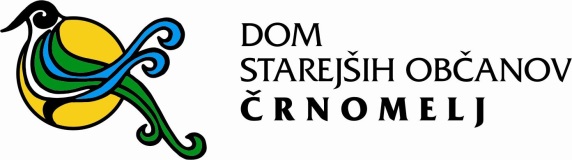 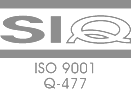 LETNO POROČILO O DELUDOMA STAREJŠIH OBČANOVČRNOMELJZA LETO 2022Črnomelj, 15.02.2023UVODDom starejših občanov Črnomelj je javni zavod, ki je bil ustanovljen z namenom zagotavljanja socialnovarstvenih in zdravstvenih storitev, ki so namenjene starejšim ljudem in mlajšim osebam, ki niso sposobne samostojnega življenja in potrebujejo pomoč pri opravljanju življenjskih funkcij. Poleg tega dejavnost zavoda vključuje tudi pripravo okolja na starost in izvajanje storitev pomoči na domu ter vseh ostalih storitev, ki so namenjene potrebam in željam starejših ljudi ter medgeneracijskemu sožitju. Dejavnost doma je usmerjena na odjemalce, ki so občutljivi in ranljivi, velikokrat v celoti odvisni od zaposlenih. Potrebujejo izvajanje storitev na najvišji kvalitativni ravni, z najvišjo mero občutljivosti do njihovih potreb in želja ter največjo stopnjo obzira do njihovega stanja. Značilnost našega delovanja imenujemo »k odjemalcu usmerjen sistem«. Dom starejših občanov Črnomelj je bil zgrajen na pobudo občanov občine Črnomelj. Z delom je pričel 1.3.1988, ko so bili sprejeti prvi stanovalci. Dom je splošni socialno varstveni zavod in posluje po določilih Zakona o zavodih in Zakona o socialnem varstvu. Dom je pravna oseba, ki za svoje obveznosti odgovarja z vsemi sredstvi s katerimi razpolaga. Naše temeljno vodilo je, da vsi člani kolektiva in zunanji sodelavci ter partnerji dosledno izpolnjujemo sprejete naloge in s tem prispevamo k naši skupni uspešnosti, ob največjih koristih, ki jih bodo od tega imeli odjemalci. Dom je javni zavod. Zastopa in predstavlja ga poslovodni organ (direktorica zavoda). Kapaciteta doma je 160 mest za celodnevno (24 urno) in 15 mest za dnevno varstvo. Dejavnost doma se financira pretežno iz treh virov, in sicer s plačili storitev uporabnikov, plačili Zavoda za zdravstveno zavarovanje Slovenije in v manjši meri s plačili tržne dejavnosti.Že v letu 2020 je Vlada Republike Slovenije sprejela Uredbo o zagotovitvi javnih sredstev za financiranje dodatnih kadrov pri izvajalcih socialnovarstvene storitve institucionalnega varstva v javni mreži, na podlagi katerega so bila domu zagotovljena sredstva za financiranje dodatnega kadra do avgusta 2022. Pozitiven vpliv je imel tudi sprejem novega kadrovskega normativa za izvajanje institucionalnega varstva, ki pa se dosega postopoma, in sicer od 1.9.2022 do 1.3.2030, vsakič za 1/5 povečanega normativa. S strani proračuna so bila zagotovljena tudi sredstva za pokrivanje višjih stroškov dela na podlagi 130. člena po ZDOsk in 3. členu ZNUPPU. Sredstva so namenjena sofinanciranju dodatnih stroškov dela, ki so posledica aneksa h Kolektivni pogodbi za dejavnost zdravstva in socialnega varstva ter financiranju dodatnih kadrov v skladu s pravilnikom, ki ureja standarde in normative socialnovarstvenih storitev in se na podlagi Zakona o spremembah Zakona o dolgotrajni oskrbi zagotavljajo s strani proračuna RS.Prav tako so bila prejeta sredstva iz proračuna Republike Slovenije za pomoč pri obvladovanju epidemije, s katerimi so bili povrnjeni stroški za nezasedene kapacitete, izplačila dodatkov zaposlenim za čas epidemije in povračilo stroškov osebne varovalne opreme ter vzpostavitev enomesečne strateške zaloge osebne varovalne opreme.Program dela in Finančni načrt DSO Črnomelj za leto 2022 je bil pripravljen glede na realno ocenjene prihodke in odhodke ter ob predvidevanju, da bodo realizirani dodatni prihodki iz naslova tržne dejavnosti. Dom je tako tudi zaradi zagotovljenih proračunskih sredstev s strani države leto 2022 zaključil s presežkom prihodkov nad odhodki v višini 137.743,81 € pred davki in 130.980,53 € po davkih. Program dela in Finančni načrt ter izvedba posameznih projektov je bila v letu 2022 realizirana v obsegu, kot so to dopuščale razmere, povezane s splošnim stanjem v državi in celem svetu. Obseg načrtovane zdravstvene nege je bil realiziran v načrtovanem obsegu, hkrati se je dvignila tudi cena teh storitev na nivo, da je pokrivala nastale stroške te dejavnosti.V letu 2022 je dom nadaljeval z razvojem, ki ga je natančneje opredelil v finančnem načrtu. Posebej želimo izpostaviti celotno prenovo doma tako v gradbenem, kot v vsebinskem smislu, saj je dom v letu 2021 uspešno kandidiral na Javnem razpisu za sofinanciranje vlaganj v infrastrukturo za krepitev odpornosti izvajalcev institucionalnega varstva, upoštevajoč deinstitucionalizacijo, v okviru Operativnega programa evropske kohezijske politike v obdobju 2014-2020, prednostne osi 15- »REACT EU-ESRR«, prednostno področje »Spodbujanje odprave posledic krize v okviru pandemije Covid-19 in priprava zelenega, digitalnega in odpornega okrevanja gospodarstva«. Dom je na razpisu kandidiral s projektom »Preureditev trakta A v DSO Črnomelj« in pridobil sredstva v višini največ 1.363.229,40 €.  Takoj po prejemu sklepa o dodelitvi sredstev je dom pristopil k postopku izbire izvajalca del, ki je z izvedbo pričel v spomladanskih mesecih leta 2022.  Obnova trakta A je bila predvidena v dveh fazah, najprej 3. in 4. nadstropje in v jesenskem času še 1. in 2. nadstropje. Drugi del prenove do konca leta ni bil končan, saj je bilo po terminskem planu določen zaključek del ob koncu januarja 2023.Poslovanje doma je bilo v celotnem letu 2022 osredotočeno na realizacijo vseh ciljev in aktivnostih opredeljenih v programu dela in finančnem načrtu za leto 2022. Podrobne ocene  realizacije posameznih ciljev so opredeljene v nadaljevanju tega poročila.  V uvodu poudarjamo nekatere ključne dosežke, pa tudi programe in storitve, ki se izvajajo kot stalne naloge tega doma in se nadaljujejo iz preteklih let:črpanje nepovratnih sredstev za prenovo trakta A DSO  Črnomeljizvedba projekta «ravnanje s perilom-celotna prenova pralnice«priprava idejnega projekta »Izgradnja enote«, priprava dokumentacije za kandidiranje za pridobitev sredstev v letu 2023racionalizacija porabe energijeorganizirano prostovoljsko delo, kolikor so to dopuščale razmere, povezane s preprečevanjem širjenja okužbizvajanje zadanih ukrepov »Družini prijazno podjetje« in »Družbeno odgovoren delodajalec« uspešno izvedena zunanja presoja sistema vodenja kakovosti po ISO standardu 9001:2015izvajanje aktivnosti Promocije zdravja na delovnem mestu, v sklopu katerih je bil poudarek na obvladovanju in premagovanju stresa na delovnem mestuizvajanje aktivnosti za preprečevanje padcev v program vsakodnevnih izvajanj storitev fizioterapijenadaljevanje z izvajanjem »Bralne značke za stanovalce in zaposlene«vključevanje zaposlenih v »Bralni potep« izvajanje praktičnega usposabljanja na delovnem mestu za dijake in kliničnih vaj za študentekoordinacija brezplačnih prevozov starostnikov – »Senior«, izvajanje storitev pomoči družini na domusodelovanje z Upravo za probacijo in omogočanje dela v splošno korist sodelovanje z ZIK-om na področju usposabljanja za NPK »socialni oskrbovalec/socialna oskrbovalka«sodelovanje s Hišo sadeži družbe ČrnomeljV letu 2022 je bil  tudi organiziran  piknik, predvsem za stanovalce  v dopoldanskem času, svojce smo povabili preko družbenih omrežij in spletne strani, ki so se za udeležbo odločili po lastni presoji.  Stanovalci so kljub temu v senci parka, ob tradicionalni belokranjski hrani in pijači, preživeli prijeten dopoldan.Kljub vsem nevšečnostim v letu 2022 je dom deloval v smeri doseganja vseh  osmih ključnih ciljev znotraj opredeljenih posameznih procesov. Delo v domu je temeljilo na spremljanju stanja v bližnjem in širšem okolju, izvajanju pravočasnih in ustreznih storitev za uporabnike v instituciji in izven institucije. POSLOVNO POROČILO 2022DOMA STAREJŠIH OBČANOV ČRNOMELJ1. ZAKONSKE IN DRUGE PRAVNE PODLAGE, KI POJASNJUJEJO DELOVNO PODROČJE POSREDNEGA UPORABNIKASPLOŠNI PODATKIDom je vpisan v sodni register Okrožnega sodišča V Novem mestu pod št. vložka 1/00291/00, dne 18.02.1988.Tabela 1KontaktiHišna centrala: 07-30 56 260; e-pošta: crnomelj@ssz-slo.siPredstavitev zavodaSLOGANNaš cilj je vaše zadovoljstvo.Dom je splošni socialno varstveni zavod in posluje po določilih Zakona o zavodih in Zakona o socialnem varstvu. Ustanovila ga je Skupnost socialnega skrbstva občine Črnomelj. Dne 6.5.1993 je Vlada Republike Slovenije s sklepom o preoblikovanju v javno socialno varstveni zavod postala ustanovitelj oziroma lastnik zavoda.Dom je pravna oseba, ki za svoje obveznosti odgovarja z vsemi sredstvi s katerimi razpolaga. Naše temeljno vodilo je, da vsi člani kolektiva in zunanji sodelavci ter partnerji dosledno izpolnjujemo sprejete naloge in s tem prispevamo k naši skupni uspešnosti, ob največjih koristih, ki jih bodo od tega imeli odjemalci.Dom je javni zavod. Zastopa in predstavlja ga poslovodni organ (direktorica zavoda).Dejavnost doma je opredeljena v Aktu o ustanovitvi in zajema osnovno in gospodarsko dejavnost. V okviru osnovne dejavnosti dom v glavnem izvaja:institucionalno varstvo starejših oseb,zdravstveno nego in rehabilitacijo,drugo osnovno zdravstveno in specialistično konziliarno dejavnost, skladno z naravo dejavnosti doma in z mrežo javne zdravstvene službe,pomoč posamezniku in družini na domu.Dom je organizator in koordinator brezplačnih prevozov starejših občanov iz občine  Črnomelj. Navedeno dejavnost izvaja skladno s svojo  zastavljeno vizijo.Dodatna oziroma gospodarska dejavnost zajema: prodaja malic zaposlenim;razvoz kosil in prodaja kosil zunanjim uporabnikom;prodaja izdelkov v kuhinji;storitve šivalnice, pralnice,  fizioterapije in pedikure;prodaja v bifeju;izdaja potrdil, v okviru katerih so se beležile izdaje hitrih antigenskih testov za dokazovanje SARS-COV 2;drugi prihodki za storitve, ki niso zajeti v standardu oskrbe.Podrobnejša opredelitev gospodarske dejavnosti je opisana v točki 2 tega poročila.Ostala dejavnost v domu poteka po dejanskih potrebah vseh udeležencev, ki se ugotavljajo skozi leto. Vsebina, oblika in način izvajanja dejavnosti je opredeljena z letnim Programom dela doma.Namen izvajanja dejavnosti je zagotavljanje institucionalnega varstva na kakovosten način, z upoštevanjem sodobnih konceptov dela in ohranjanje socialne vključenosti v lokalno okolje ter ohranjanje socialne mreže.Delovanje in poslovanje doma vodimo na  način, ki temelji na uvedbi sistema vodenja kakovosti, skladno s standardom ISO 9001:2015. S tem zagotavljamo vodenje kakovosti po evropskih normah in doseganje želenih rezultatov, ki odjemalcem zagotavljajo najvišjo stopnjo kvalitete storitev, ustanovitelju potrditev pravilnosti odločitve o ustanovitvi  Doma starejših občanov Črnomelj, poslovnim partnerjem stabilen in korekten poslovni odnos, ustanovitelju in lokalnemu okolju pa kvalitetnega nosilca organizirane skrbi za starejše.V skrbi za zadovoljne zaposlene želimo našo dejavnost izvajati skladno s certifikatom »Družini prijazno podjetje«. Z izvajanjem ukrepov zaposlenim omogočamo stalne ustrezne pogoje za osebnostno rast in razvoj ter uvajamo nove ukrepe za boljše upravljanje z ljudmi s poudarkom na boljšem usklajevanju poklicnega in družinskega življenja. Dom starejših občanov Črnomelj je pridobil tudi pristopni certifikat »Družbeno odgovoren delodajalec« in na podlagi implementiranih temeljnih ukrepov in načrta implementacije izbranih ukrepov izvaja aktivnosti na naslednjih področjih:- organizacija in upravljanje- usklajevanje zasebnega, družinskega in poklicnega življenja- medgeneracijsko sodelovanje- varnost in zdravje pri delu.Na opisani način dosegamo, da se dom razvija in omogoča stabilno in varno prihodnost. PolitikaVzpostavljanje politike kakovosti:Politika doma temelji na poslanstvu viziji in vrednotah doma, varnosti in zdravju doma, družbene odgovornosti in družini prijaznega okolja.Pri definiranju politike kakovosti upoštevamo:da je skladna z vizijo in poslanstvom,da je razumljiva vsem zaposlenim,pomaga pri promoviranju in konkurenčnosti,podaja zahteve za nenehna izboljševanja zadovoljstva odjemalcev in ostalih.Najvišje vodstvo uporablja politiko kakovosti kot način vodenja v smeri nenehnega izboljševanja, uresničuje pa se na nivoju celotnega doma. Vsi zaposleni oziroma vsak posameznik je odgovoren za kakovost svojega dela. Vsi zaposleni skladno s svojimi kompetencami in odgovornostjo prispevamo k rezultatom in poslovni uspešnosti doma. Izboljšave sistema vodenja kakovosti uvajamo s opredelitvijo tveganj in ukrepi. Z opredeljenimi  tveganji preprečujemo nastanek neskladnosti, v kolikor pa do njih pride, jih odpravljamo s korektivnimi ukrepi. Redno vzdržujemo vzpostavljen sistem kazalnikov učinkovitosti in uspešnosti.Da bi zagotovili zahtevan in pričakovan nivo kakovosti ter, da bi bili najboljši v bodoči konkurenci, smo si za izgradnjo sistema kakovosti izbrali standarde kakovosti ISO 9000, za izvedbeni standard pa ISO 9001:2015. Na takšen način si zagotavljamo osnovo za postavitev sistema delovanja, ki je usmerjen k zadovoljstvu odjemalcev in vseh zaposlenih ter ohranjanju renomeja kvalitetnega izvajalca storitev v okolju, kjer zavod deluje. Cilji politike kakovosti so:zadovoljni vsi odjemalci in zaposleniposlovna uspešnostučinkovito in zakonito delovanjeKer želimo opredeljeni politiki zavoda in ciljem uspešno slediti, delujemo v skladu s sistemom vodenja kakovosti, kot ga določa »Poslovnik vodenja kakovosti Doma starejših občanov Črnomelj«. V njem so prikazane obveznosti, odgovornosti in pooblastila, postopki in metode dela. Poleg tega je v poslovniku opredeljen način koordinacije vseh dejavnosti, ki zagotavljajo delovanje sistema vodenja kakovosti. Poslovnik vodenja kakovosti predstavlja temeljni dokument za vodenje sistema kakovosti, ki ga nenehno spremljamo, razvijamo in dograjujemo.Z enim stavkom lahko opredelimo usmerjenost zavoda do stanovalcev: » Naš cilj je vaše zadovoljstvo.«PoslanstvoPoslanstvo se nanaša na zagotavljanje institucionalnega varstva za starejše in zagotavljanja storitev za starejše, ki živijo na področju, kjer se nahaja dom. Na ta način dom:zagotavlja obseg in vrste storitev v skladu z namenom ustanovitve domazagotavlja izvajanje celovite skrbi za starejše, ki stalno in začasno bivajo v domu in starejše, ki želijo pomoč na domu, skladno z njihovimi pričakovanji, željami in potrebamipreusmerja metode dela iz asistence uporabnikom v podporo za samostojno izvajanje aktivnostirazvija skrb za starejše v okolju, kjer deluje in to v skladu s potrebami starejših ljudi, pri čemer vključuje v svoje delovanje tudi druge izvajalce, ki delujejo na področju zagotavljanja skrbi za starejše in se z njimi vsestransko povezuje,zagotavlja strokovni razvoj in rasti vseh zaposlenihzagotavlja kakovosti v celotni organizaciji       7.    posluje po ekonomskih načelih, ki veljajo za domove za starejše.VizijaVizija doma temelji na njegovem poslanstvu, predstavlja dolgoročne cilje, ki jih bo dom dosegel z izvajanjem svoje dejavnosti.Kontekst organizacijeDom starejših občanov Črnomelj je javni zavod, ki ga je ustanovila Vlada Republike Slovenije z namenom zagotavljanja socialnovarstvenih in zdravstvenih storitev, ki so namenjene starejšim ljudem in mlajšim osebam, ki niso sposobne za delo in potrebujejo pomoč pri opravljanju življenjskih funkcij in živijo na področju kjer se nahaja dom. Poleg tega dejavnost zavoda vključuje tudi pripravo okolja na starost in izvajanje storitev pomoči na domu ter vseh ostalih storitev, ki so namenjene potrebam in željam starejših ljudi ter medgeneracijskemu sožitju.Dejavnost doma je usmerjena na odjemalce, ki so občutljivi in ranljivi, velikokrat v celoti odvisni od zaposlenih. Potrebujejo izvajanje storitev na najvišji kvalitativni ravni, z najvišjo mero občutljivost do njihovih potreb in želja ter največjo stopnjo obzira do njihovega stanja. Značilnost našega delovanja imenujemo »k odjemalcu usmerjen sistem«.Položaj domov za starejše v Sloveniji trenutno ni na najbolj zavidljivi ravni. Takemu stanju je zagotovo prispeval izbruh epidemije COVID-19. Med negativne dejavnike štejemo tudi posledice vojne v Ukrajini, ki so v letu 2022 sprožili val dvigovanja cen in ne dobavljanja določenih artiklov. K vsemu temu lahko dodamo tudi sistemske nepravilnosti, s katerimi se srečujemo, neustrezna normativna področja in številne dejavnike, ki otežujejo poslovanje doma. Dom se že v manjši meri srečuje s težavami  pri zaposlovanju primernega kadra. Delovni pogoji so zahtevni, saj je politika za sistemsko spreminjanje kadrovske strukture ni zainteresirana. V zavodu je 61 % javnih uslužbencev zaposlenih na delovnih mestih, katerih izhodiščni plačni razredi ne dosegajo višino minimalne plače, kar na njih vsekakor ne deluje vzpodbudno.Staranje populacije v Sloveniji predstavlja izziv delovanja doma, saj ta del prebivalstva prevzema aktivno vlogo v okolju in je temelj medgeneracijskih odnosov, ki jih sodobna družba sprejema na povsem drugačen način kot v preteklosti. S hitro starajočim se prebivalstvom so povezani številni družbeni in politični  izzivi, zato je ohranjanje celovite socialne politike predpogoj za blaginjo naših odjemalcev.Zunanja vprašanja, ki lahko vplivajo na načrtovanje strateške usmeritveZunanja vprašanja, ki lahko vplivajo na načrtovanje strateške usmeritve smo razvrstili v pozitivna in negativna.Med pozitivne dejavnike prištevamo naslednje:demografski podatki nakazujejo, da se delež starejših povečuje,dom razpolaga s kapacitetami, ki zadoščajo za pokrivanje potreb starejših v občini Črnomelj,življenjski pogoji odjemalcev v domu se izboljšujejo,visoko strokovno usposobljen kader, ki izvaja storitve v domu,sprejem Resolucije o nacionalnem programu varstva starejših za obdobje od 2022 do 2030. pozitiven premik na področju sprememb kadrovskega normativa na področju osnovne in socialne oskrbe, četudi je uveljavljanje predvideno postopoma, sprememba vrednotenja delovnih mest zaposlenihMed negativne dejavnike prištevamo naslednje:posledice epidemije Covid-19dvig letnega praga revščine, vojna v Ukrajini,oteženo poslovanje zaradi vsesplošnega dviga cen, predvsem na področju živil in energentov,zmožnost plačevanja storitev odjemalcev,metodologija cene storitev s strani ZZZS in vlade, ki ne upošteva zakonsko določenih pravil za oblikovanje cen storitev zdravstvene nege in rehabilitacije,ne sprejemanje kadrovskih normativov za področje zdravstvene nege, ki so pripravljeni že desetletje neupoštevanje stroke v sprejemanju zakonodaje inureditev financiranja in izvajanja dolgotrajne oskrbe. Notranja vprašanja, ki vplivajo na načrtovanje strateške usmeritveNotranja vprašanja in strateške usmeritve temeljijo na vrednotah, kot so kakovost, odgovornost, strokovnost in znanje, inovativnost, spoštovanje, spodbujanje timskega in projektnega dela.Notranja vprašanja in strateške usmeritve so prikazane na osnovi SWOT analize.SWOT analiza notranjih vprašanj:   Podrobnejša organizacija Zavoda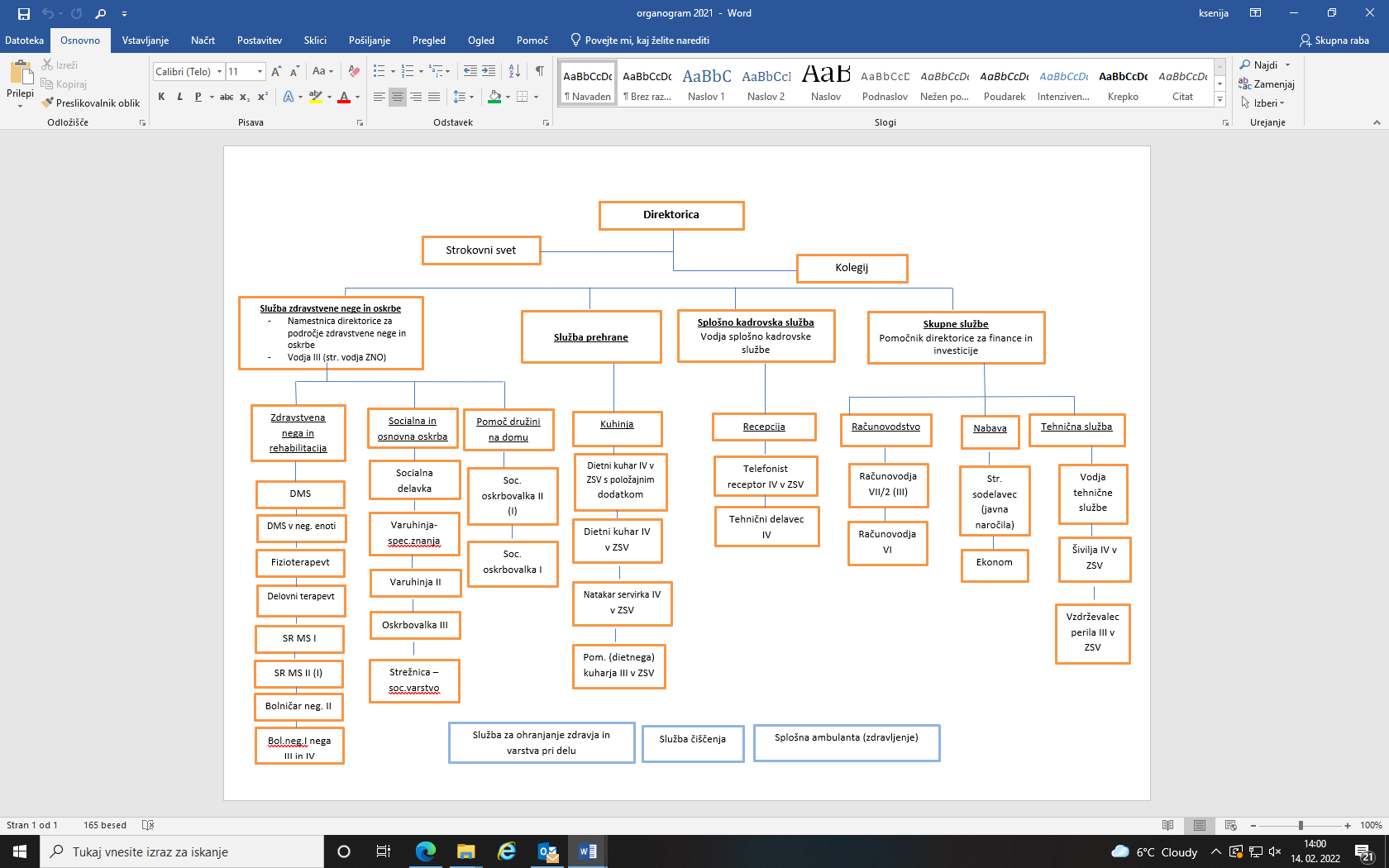 Organi domaOrgani doma so: svet doma, direktorica in strokovni svet.Delo organov doma je javno, razen v primerih, ki jih določa zakon. Svet doma je bil konstituiran v letu 2021. V letu 2022 se je sestal na štirih rednih sejah in eni izredni seji. Sestavljen je iz sedmih  članov (4 članov ustanovitelja, eden član lokalne skupnosti, eden stanovalec in eden predstavnik delavcev). Direktorica predstavlja in zastopa dom, organizira in vodi strokovno delo in poslovanje doma. Strokovni svet obravnava vsebine po Zakonu o socialnem varstvu in drugimi akti.V skladu z določili Statuta deluje v domu Svet stanovalcev, ki šteje 5 članov. Druge organizirane oblike, odločilne za delovanje domaKomisija za sprejem, premestitev in odpust stanovalcev se je v letu 2022 sestala na 31 - tih sejah, v povprečju enkrat na teden, oziroma po potrebi v odvisnosti od prostih kapacitet in prejetih vlog bodisi za storitev institucionalnega varstva, ali storitev pomoči na domu.. Na podlagi sprejete vloge, predložene dokumentacije in drugih zmožnosti doma je predlagala sprejeme kandidatov v dom ali vključitev v izvajanje storitve pomoči na domu. Mesečno je pregledovala opravljanje storitev kategorije oskrbe, predlagala spremembe oskrbe za posameznega stanovalca in upoštevala eventualno problematiko stanovalcev- uporabnikov, skladno s svojimi kompetencami.Komisija deluje v skladu z določili Pravilnika o postopkih pri uveljavljanju pravice do institucionalnega varstva in sicer v primerih, ko je na razpolago ustrezno mesto, komisija predlaga sprejem stanovalca iz seznama čakajočih in pri tem upošteva:vrstni red oziroma dolžino čakalne dobe,zdravstveno stanje prosilca, ki pogojuje tudi vrsto posamezne oskrbe,socialne razloge, ki pomembno vplivajo na nujnost čimprejšnjega sprejema,bližino stalnega bivališča bodočega stanovalca in njegovih svojcev,ob poznavanju prosilca se upoštevajo tudi njegove karakterne lastnosti in navade, predvsem v primeru, ko je na voljo dvo ali več posteljna soba.Poslovni kolegij je kontinuirana oblika dela direktorice z vodji služb v obliki sej. Sestaja se praviloma enkrat na 14 dni. Na sejah kolegija so se obravnavale tekoče zadeve, morebitne težave pri organizaciji in v delovanju služb, predlogi in pobude, načrtovale so se spremembe in sprejemala določena stališča in mnenja kolegija.Vodstveni pregled izvaja kolegij direktorice. Kolegij pregleduje rezultate sistema vodenja kakovosti štiri krat letno, z namenom zagotavljanja nenehne primernosti in učinkovitosti ter uspešnosti sistema. Kolegij spremlja in analizira dosežene rezultate in uresničevanje načrtovanih ciljev najmanj enkrat letno, in sicer v prvem trimesečju koledarskega leta, ko je izdelano poslovno poročilo doma. Pri pregledu ocenjujemo sistema vodenja kakovosti skupaj s politiko, cilji kakovosti in poslovnim planom zavoda ter odločamo o potrebnih ukrepih.V okviru vodstvenega pregleda  se obravnava in proučuje naslednja poročila:poročilo o uresničenih sklepih predhodnega vodstvenega pregledaspremembe pri notranjih in zunanjih vprašanjih, relevantnih za sistem vodenja kakovostispremljanje informacij o izvajanju uspešnosti sistema vodenja kakovosti:zadovoljstva odjemalcev in povratnih informacij od relevantnih zainteresiranih straniobseg doseganja ciljev kakovostiizvajanja procesov ter skladnost izdelkov in storitevneskladnosti in korektivnih ukrepovrezultatov nadzorovanja in merjenjarezultatov presojedelovanja zunanjih ponudnikovprimernost virov uspešnost izvedenih ukrepov za obvladovanje tveganj in priložnosti priporočila za izboljšaveVELIKOST ZAVODA (stanje na dan 31.12.2022)Tlorisna površina zavodaTabela 2: Vrste sobTlorisna površina znaša 5510 m2, kar predstavlja povprečno 34,4 m2 na stanovalca, ob upoštevanju kapacitete 160 stanovalcev. Kapaciteta DSO Črnomelj se bo s preureditvijo trakta A znižala iz 196 na 160 stanovalcev. To je tudi končna kapaciteta zavoda od leta 2023 naprej. Preureditev do konca leta 2022 še ni bila v celoti zaključena, bodo pa vsa dela zaključena v začetku leta 2023. V tabeli je že prikazana končna razporeditev sob in novih kapacitet.  ZAKONSKE PODLAGEZakonske podlage za izvajanje dejavnost domaZakon o socialnem varstvu,Zakon o zdravstvenem, varstvu in zdravstvenem zavarovanju,Zakon o zdravstveni dejavnosti,Zakon o zavodih,Zakon o splošnem upravnem postopku,Zakon o računovodstvu,Zakon o zaposlovanju in zavarovanju za primer brezposelnosti,Zakon o pokojninskem in invalidskem zavarovanju,Zakon o upravnih taksah,Zakon o varstvu osebnih podatkov,Zakon o obrambi,Zakon o tujcih,Zakon o prijavi prebivališča,Pravilnik o postopkih in uveljavljanju pravice do institucionalnega varstva,Pravilnik o standardih in normativih socialno varstvenih storitev,Splošni dogovor ZZZS za posamezno pogodbeno leto s prilogo »Zdravstvena dejavnost socialno varstvenih zavodov in zavodov za usposabljanje za pogodbeno leto,Drugi zakoni s področij, ki neposredno ali posredno urejajo področje delovanja zavodov.1.3.2.  Zakonske in druge pravne podlage za pripravo letnega poročila Zakon o javnih financah,Zakon o računovodstvu,Navodilo o pripravi finančnih načrtov posrednih uporabnikov državnega in občinskih proračunov,Pravilnik o sestavljanju letnih poročil za proračun, proračunske uporabnike in druge osebe javnega prava,Pravilnik o enotnem kontnem načrtu za proračun, proračunske uporabnike in druge osebe javnega prava,Pravilnik o razčlenjevanju in merjenju prihodkov in odhodkov pravnih oseb javnega prava,Pravilnik o načinu in stopnjah odpisa neopredmetenih  sredstev in opredmetenih osnovnih sredstev,Etični kodeks1.3.3.  Interni akti domaStatut Doma starejših občanov ČrnomeljPoslovnik vodenja kakovosti Doma starejših občanov ČrnomeljHišni red Doma starejših občanov ČrnomeljPožarni red Doma starejših občanov ČrnomeljIzjava o varnosti z oceno tveganja Doma starejših občanov ČrnomeljNačrt integritete Doma starejših občanov ČrnomeljRegister tveganj Doma starejših občanov ČrnomeljPoslovnik o volitvah in delu Sveta Doma starejših občanov ČrnomeljPoslovnik o projektih Doma starejših občanov ČrnomeljPravilnik o sistemizaciji delovnih mest Doma starejših občanov ČrnomeljPravilnik o notranji organizaciji v DSO ČrnomeljPravilnik o računovodstvu Doma starejših občanov ČrnomeljPravilnik o popisu Doma starejših občanov ČrnomeljPravilnik o odnosih z javnostjo in informiranju Doma starejših občanov ČrnomeljPravilnik o izvajanju preizkusa alkoholiziranosti in testiranja prisotnosti nedovoljenih psihoaktivnih snovi v telesu  v Domu starejših občanov ČrnomeljPravilnik za zaščito delavcev pred nadlegovanjem in trpinčenjem na delovnem mestu Doma starejših občanov ČrnomeljIzvedbeni dokument o sprejemu, premestitvi in odhodu (odpustu) stanovalcev iz Doma starejših občanov  ČrnomeljIzvedbeni dokument o načinu plačevanja oskrbnih stroškov v Domu starejših občanov ČrnomeljIzvedbeni dokument o varstvu osebnih podatkov Doma starejših občanov ČrnomeljIzvedbeni dokument o ravnanju z obvestili o poštnih pošiljkah za stanovalce, ki pošiljk ne morejo prevzeti v Domu starejših občanov ČrnomeljIzvedbeni dokument o strokovnih in znanstvenih naslovih ter strokovnih nazivih delavcev Doma starejših občanov ČrnomeljIzvedbeno navodilo o omejitvah in dolžnostih delavcev Doma starejših občanov Črnomelj v zvezi s sprejemanjem darilProgram dela z dementnimi stanovalci Doma starejših občanov ČrnomeljDelovna terapija v Domu starejših občanov ČrnomeljNačrt ravnanja z odpadki v Domu starejših občanov ČrnomeljProgram preprečevanja in obvladovanja bolnišničnih okužb v Domu starejših občanov ČrnomeljKrizni načrt Doma starejših občanov ČrnomeljIzvedbeno navodilo Obiski in izhodi uporabnikov v času trajanja preprečevanja prenosa COVID-19 v DSO Črnomelj, v zavodu ni potrjena okužba1.3.4. Dejavnost doma starejšihDejavnost Doma starejših občanov Črnomelj določata akt o ustanovitvi in statut, ki temeljita na določilih Zakona o Zavodih in Zakona o socialnem varstvu. Dejavnost obsega naslednje osnovna dejavnost ZDRAVSTVO IN SOCIALNO VARSTVOSplošna zunaj bolnišnična zdravstvena dejavnostSpecialistična zunaj bolnišnična zdravstvena dejavnostDruge zdravstvene dejavnosti (FT, DT)Dejavnost nastanitvenih ustanov za bolniško negoDejavnost nastanitvenih ustanov za oskrbo duševno prizadetih, duševno obolelih in zasvojenih osebDejavnost nastanitvenih ustanov za oskrbo starejših in invalidnih osebDrugo socialno varstvo brez nastanitve za starejše in invalidne osebeDrugo drugje nerazvrščeno socialno varstvo brez nastanitvedodatna dejavnostGOSPODARSKA DEJAVNOSTSredstva za izvajanje in razvoj dejavnosti Zavod je pridobival sredstva za izvajanje in razvoj dejavnosti po sedaj veljavnem statutu iz naslednjih virov: s plačili uporabnikov za storitve,od Zavoda za zdravstveno zavarovanje Slovenije za opravljene storitve, s prodajo blaga in storitev na trgu, iz proračuna občin za storitve in namene določene z Zakonom,z zagotovitvijo sredstev iz proračuna Republike Slovenije s prispevki organizacij, donatorjev in iz drugih virov.Glede na določila Zakona o javnih financah spada zavod med posredne proračunske porabnike. Struktura prihodkov zavoda v letu 2022 in morebitna odstopanja od planiranih prihodkov s pojasnili, so razvidna iz računovodskega dela letnega poročila.DOLGOROČNI CILJI POSREDNEGA UPORABNIKA, KOT IZHAJAJO IZ VEČLETNEGA PROGRAMA DELA IN RAZVOJA POSREDNEGA UPORABNIKA OZIROMA PODROČNIH STRATEGIJ IN NACIONALNIH PROGRAMOVZavod ima dolgoročno zastavljene cilje v skladu z osnovnimi usmeritvami Republike Slovenije, določenimi v Zakonu o socialnem varstvu, Zakonu o zdravstveni dejavnosti, Zakonu o zdravstvenem zavarovanju varstvu in zdravstvenem zavarovanju, Resoluciji o nacionalnem programu varstva starejših za obdobje od 2020 do 2030, na podlagi katerih ima Dom starejših občanov Črnomelj izdelan Srednjeročni program/razvoja DSO Črnomelj za obdobje 2018-2023. Na  ta način dom zagotavlja institucionalno varstvo za starejše in druge storitve za starejše, ki živijo na področju, kjer se nahaja dom.Na podlagi zgoraj naštetih strateških usmeritvah ima DSO Črnomelj opredeljene naslednje strateške cilje:zagotavljanje izvajanja celovite skrbi za starejše, ki stalno in začasno bivanju v domu, ki želijo pomoč na domu, skladno z njihovimi pričakovanji, željami in potrebamiuveljavitev vloge doma, kot osnovnega lokalnega nosilca razvoja organizirane skrbi za starejšetekoče uvajanje novih dejavnosti, ki bodo zagotovile visoko kakovostno storitev, hkrati pa omogočale poslovanje po ekonomskih načelihrazvijati skrb za starejše v okolju, kjer dom deluje in v celoti v skladu s potrebami starejših ljudi, s vključitvijo drugih izvajalcev (nevladne organizacije, prostovoljci), ki delujejo na področju zagotavljanja skrbi za starejše in vsestransko povezovanjezagotovitev strokovnega razvoja in rasti vseh zaposlenihzagotavljanje kakovosti na nivoju celotne organizacije- delati skladno s vodenjem sistema kakovosti po ISO 9001:2015Cilje zavoda izpolnjujemo  z upoštevanjem vse zakonodaje področja, uspešnim poslovanjem zavoda z upoštevanjem vseh pričakovanj in želj vseh naših uporabnikov.LETNI CILJI POSREDNEGA UPORABNIKA, ZASTAVLJENI V OBRAZLOŽITVI FINANČNEGA NAČRTA POSREDNEGA UPORABNIKA ALI V NJEGOVEM LETNEM PROGRAMU DELA Letni cilji Doma starejših občanov temeljijo na sprejetem Programu dela in finančnem načrtu Doma starejših občanov Črnomelj za leto 2023, ki ga je Svet DSO Črnomelj sprejel na 6. redni seji dne 31.03.2022.Cilji veljajo za dom kot celotno organizacijo in za njene organizacijske oblike in se nanašajo na:zagotavljanje obsega in vrste storitev v skladu z namenom ustanovitve doma zagotavljanje storitev s potrebami, željami  in pričakovanji uporabnikovpreusmerjanje metod dela iz asistence uporabnikom v podporo za samostojno izvajanje aktivnostizagotavljanje kakovosti v celotni organizacijiuporabo kazalcev uspešnosti (Balanced Score - Card)zagotavljanje strokovnega razvoja in rasti zaposlenih poslovanje po ekonomskih načelih, ki veljajo za domove za starejše.Zagotavljanje izvajanja poslovne politike opredeljuje zagotavljanje kakovosti v delovanju celotnega doma, ki je zagotovljena z uvedbo sistema vodenja kakovosti po mednarodnih standardih  ISO 9001 : 2015.4. OCENA USPEHA PRI DOSEGANJU ZASTAVLJENIH CILJEVPoročilo o spremljanju Plana dela DSO Črnomelj za leto 2022 učinkov in nenehnega izboljševanja procesov sistema vodenja kakovostiStopnja uspeha pri doseganju vseh letnih ciljev znaša 102, kar pomeni, da so bili v povprečju planirani cilji za leto 2022 preseženi (planirano povprečje 95 %).Poglavitne izboljšave, ki smo jih uvedli v letu 2022 se nanašajo na dvig kakovosti delovanja doma ter zagotavljanja kakovostnih storitev za naše stanovalce:nadgradnja Poslovnika vodenja kakovosti:uvedba in izvedba preprostih projektov v obliki »Vitkih projektov«organizacija in izvedba izleta za stanovalceorganizacija in izvedba tedenskega (vsak četrtek) sprehoda za stanovalcenabava in uporaba relaksacijske blazinepoletno sodelovanje (tedensko) s Hišo sadeži družbepomoč zaposlenim pri uveljavljanju pravice do plačane odsotnosti med delom zaradi smrti bližnjih (vloge)organizacija in izvedba internega izobraževanja »Položaji v postelji in transfer z desko« (usposabljanje je bilo izvedeno s strani diplomirane fizioterapevtke in diplomirane delovne terapevtke DSO Črnomelj)redno objavljanje tedenskega jedilnika na spletni strani DSO Črnomeljposodobljen način izvajanja zdravstvene nege s 3-delnimi košiposodobitev izdelave vabil, obvestil in objav (uporaba orodja Adobe expres).Cilje izpolnjujemo predvsem s tem, ko skrbimo za poslovno uspešno, stanovalcem prijazno ter z zakonom usklajeno delovanje zavoda. Osrednji letni cilji doma so bili zastavljeni na:izvajanju in zagotavljanju obsega in vrste storitev ter dodatnih projektov storitev za doseganje čim bolj kakovostnega življenja stanovalcev v skladu z njihovimi potrebami, željami in pričakovanji ter njihovih svojcev in zaposlenih v skladu z namenom ustanovitve domazagotavljanju materialnih, organizacijskih, strokovnih, izobraževalnih in kadrovskih resursov za nemoteno delovanje doma ter zagotavljanju kakovosti v celotni organizaciji in poslovanju po ekonomskih načelih, ki veljajo za domove za starejše občanerazvoju skrbi za starejše občane na širšem območju, povezanosti z lokalno skupnostjo ter upoštevanju njenih demografsko pogojenih smernicah razvoja.4.1. Plan in realizacija obsega celodnevne oskrbeZa leto 2022 smo v zavodu planirali nižje število storitev celodnevne oskrbe kot v planu leta 2021 in kot je bilo realizirano v letu 2021 in sicer zaradi dveh razlogov. Prvi so ukrepi, ki jih je zavod izvajal v okviru aktivnosti oz. pravil preprečevanja in širjenja okužb v zavodu, drugi pa se nanaša na preureditev trakta A, s čimer je bila kapaciteta doma skozi celotno leto omejena oziroma znižana. Načrtovan obseg storitev je bil v letu 2022 kljub vsem oteženim pogojem v celoti dosežen oz. tudi rahlo presežen. Dom je skozi celotno leto stremel k čim večji zasedenosti kapacitet, da bi bil eventualni izpad realizacije storitev čim manjši. Izpad realizacije kapacitet v primerjavi s preteklimi leti je bil namreč zelo visok prav zaradi posledic povezanih z epidemijo koronavirusa in navodili, da domovi nove stanovalce sprejemajo v omejenem številu ter da vzpostavijo prostore za sive in rdeče cone, in posledic, ki so nastale na podlage investicije preureditve bivalnih prostorov. Omenjeno je močno zniževalo prostorske zmogljivosti in realizacijo obsega celodnevne oskrbe.Glede na plan je povečanje vidno predvsem pri oskrbi IIIA, III.B in v manjši meri pri oskrbi IV, pri ostalih dveh kategorijah pa je bila realizacija nižja od plana. Posledično se je spremenila tudi struktura kategorij, tako v primerjavi s planom kot tudi v primerjavi z letom 2021. Predvsem je opazno, da se je v celotni strukturi povečal delež kategorije IIIA in znižal delež kategorije II.Realizacija obsega celodnevne oskrbe je tako v letu 2022 znašala 104 %.4.2 Plan in realizacija storitev v dnevnem centrurealizacija oskrbe v dnevnem centru: 94 dniNačrtovan obseg dnevnega varstva se je v zadnjih letih na podlagi epidemioloških razmer v okolju znižal, posledično dom sprejema omejeno število uporabnikov dnevnega varstva. V letu 2022 je bila izvedba dnevnega varstva dodatno omejena saj dom izvaja preureditev prostorov A-trakta kar dodatno zmanjšuje kapaciteto bivalnih prostorov. Planiran obseg v višini 150 oskrbnih dni zaradi opisanega ni bil dosežen. 4.3 Plan in realizacija zdravstvene nege	Obseg planirane zdravstvene nege je bil v letu 2022 presežen za 6 odstotkov, pri tem se je obseg kategorije II in III v celotni strukturi v primerjavi z letom 2021 zvišal, medtem se je znižal obseg nege I. Nega IV pa se glede na preteklo leto v strukturi ni spremenila.Struktura realizacije storitev zdravstvene nege v Republiki Sloveniji v letu 2021.  
Vir: Poudarki iz analiz področja institucionalnega varstva starejših in posebnih skupin odraslih 2021, Skupnost socialnih zavodov Slovenije, november 2022Primerjava strukture DSO Črnomelj 2022 in povprečja v RS 2021 v %Iz primerjave strukture tipa zdravstvene nege DSO Črnomelj in povprečja v Republiki Sloveniji za leto 2021 je razvidno, da je bil realiziran obseg v DSO presežen od povprečja RS pri kategoriji 1, nižji je pri kategorijama 2 in 3, dočim je kategorija 4 na nekoliko višjem nivoju povprečja v Republiki Sloveniji. 4.4. Realizacija projekta »Senior«Projekt se je pričel izvajati februarja 2020. Nosilec projekta je Občina Črnomelj, dom pa v projektu nastopa kot koordinator. Prevozi so namenjeni populaciji, starejši od 65 let, ki imajo bivališče v občini Črnomelj in prevoz potrebujejo predvsem zaradi obiska zdravnika na območju Črnomlja ter reševanje  zadev pri upravnih organih. Prevoze izvajajo vozniki prostovoljci. Ob vzpostavitvi prevozov jih je bilo 11, v letu 2022 je eden prostovoljec zaradi trenutnih zdravstvenih težav začasno odpovedal sodelovanje. Projekt se je v letu 2022 izvajal skozi celo leto. V tem času smo opravili 97 prevozov (en prevoz pomeni povratno vožnjo). Prostovoljci so bili na terenu 362,5 ur in v tem času prevozili 8379 kilometrov. Vsi prevozi so bili zaradi obiskov zdravstvenih ustanov. Največji delež prevozov, oz. 48 %, je bilo opravljenih zaradi specialističnih pregledov v bolnišnico Novo mesto, 23% k okulistu in 29 % zaradi drugih pregledov. Brezplačen prevoz starejših so v enakem deležu uporabljali, tako starejši ljudje iz mesta Črnomelj, kot tudi stanovalci okoliških vasi.Vsi uporabniki, ki so izpolnjevali pogoje, so bili deležni brezplačnega prevoza. 4.5. ProstovoljstvoV letu 2022 je 20 prostovoljcev opravilo 540 ur prostovoljnega dela. V največji meri so prostovoljci svoj čas poklonili posameznim stanovalcem v obliki družabništva, kot pomoč pa so bili tudi pri izvajanju raznih prostočasnih in tematskih aktivnostih4.6. Poročilo o rezultatih redne (zunanje) presojeRedna letna presoja je bila izvedena v mesecu novembru. Kljub spremenjenim pogojem dela, je bila v celoti izvedena znotraj zavoda. Izvedla se je skladno s strokovnimi priporočili.Cilj presoje:je bil ugotoviti izpolnjevanja zahtev standarda ISO 9001:2015, poslovnika vodenja kakovosti in ugotovitev izpolnjevanja zahtev Certifikacijskega pravilnika za sistem vodenja. ugotoviti priložnosti za izboljšavePo zaključeni presoji so presojevalci podali ključne ugotovitve:politika sistema vodenja kakovosti je nespremenjena, tekoče se pregleduje. Zaposlenim je na voljo  v okviru Poslovnika vodenja kakovosti, tč. 5.2, drugim deležnikom je razpoložljiva v poročilu in planu, ki sta dostopna  na spletnih straneh zavoda.osnovni dokument, v katerem je analizirano zunanje in notranje okolje, je Srednjeročni program razvoja DSO Črnomelj za obdobje 2018-2023. Narejena je tudi analiza SWOT. Vodstvo tekoče analizira spremembe v okolju, tako je tudi v letu 2022 na novo analiziralo zunanje okolje doma. Kot pomembne ugotovitve in dejavnike  velja izpostaviti novo Resolucijo o nacionalnem programu socialnega varstva za obdobje 2022-2030, vojno na evropskih tleh in dvig cene življenjske košarice. V notranjem okolju so glede na zunanje spremembe izvedli ustrezne prilagoditve, kot npr. glede na zaostreno ekonomsko finančno situacijo še skrbneje analizirajo cene in nadzirajo porabo. Glede sprejetja novega pravilnika o podrobnejših kriterijih razvrščanja uporabnikov pa so nekoliko spremenili vsebino dogovora med uporabnikom in zavodom ter beleženja storitve oskrbe.ukrepi za obravnavanje tveganj so zbrani v Registru tveganj po skupinah procesov, posebej so opredeljena tudi tveganja na strateški ravni. Dodana so tudi tveganja v zvezi s COVID-19glede ugotavljanja zadovoljstva odjemalcev je odprtih več komunikacijskih poti zbiranja povratnih informacij odjemalcev (npr. anketa ob sprejemu, reklamacije, vprašalnik o prehrani, knjiga pripomb, sestanki s stanovalci, itd). Ugotovitve so del letnega poročila o delovanju doma.kompetentnost, usposabljanje in zavedanje zaposlenih je ustrezno. Usposabljanje zaposlenih poteka na podlagi Letnega plana  izobraževanja in dodatnega strokovnega usposabljanja, ki je del Letnega načrta. Posebej velja izpostaviti cikel izobraževanj v letu  2022, ki so namenjena krepitvi vodstvenih kompetenc .komuniciranje (notranje in zunanje) je ustrezno. Vzpostavljenih je več komunikacijskih poti in pristopov, tako z zunanjo, kot notranjo javnostjo, postopki komuniciranja so podrobneje opredeljeni v Pravilniku o odnosih z javnostjo in informiranju.obvladovanje organizacijskega znanja je ustrezno, saj se razvija in nadgrajuje z udeležbo na strokovnih srečanjih,  proučevanjem dobrih praks in članstvom v strokovnih združenjih ter delovnih telesih Skupnosti socialnih zavodov Slovenije. V zadnjem obdobju so se ciljno usmerili za pridobitev dodatnih veščin na temo strateške podpore odnosom in vodenju ter znanj potrebnih vodenje »težkih  pogovorov«.izpolnjevanje zakonodaje je ustrezno. V zadnjem obdobju je bilo v domu tudi nekaj zunanjih nadzorov nadzor socialne inšpekcije,   nadzor   ZZZS, Urada  za meroslovje ter požarnega inšpektorja. Nadzori kršitev niso ugotovili, podana so bila le priporočila.obvladovanje dobaviteljev in procesov predanih zunanjim izvajalcem je ustrezno. Uspešnost procesov, ki so predani v izvajanjem zunanjim izvajalcem (psihiater, varstvo pri delu, čiščenje) se spremlja na podlagi meril, določenih v pogodbah.cilji so povezani s procesi, saj je ciljno vodenje primerno razvito, opredeljenih je 8 strateških ciljev, v srednjeročnem programu 2018 – 2023 za 7 srednjeročnih, letni cilji so opredeljeni v Letnem delovno finančnem načrtu. Kot primer uspešne realizacije srednjeročnih ciljev lahko navedemo začetek adaptacije  »A«  strani doma. Procesi  so obvladovani po načelih sodobnega procesa vodenja. obvladovanje sprememb je ustrezno. Spremembe, ki vplivajo na sistem vodenja se planirajo v okviru Plana dela in zajemajo uvedbo novih aktivnosti v zvezi z organizacijo dela, pridobivanja znanj, določanja odgovornosti, zagotavljanja virov, obvladovanja dokumentacije in načina ocenjevanja dosežkov. korektivni ukrepi so bili uspešni in so predvideni na podlagi presoj sistema vodenja, sklepov kolegija in korektivnih ukrepov na podlagi vodstvenega pregleda. Sprejemajo se tudi na podlagi morebitnih pritožb odjemalcev in ugotovitev nadzornih organov. Ukrepi se izvedejo takoj, obravnava jih kolegij.nenehne izboljšave so vrednota in del notranje kulture na vseh ravneh delovanja organizacije. Na področju organizacije dela lahko  izpostavimo uvedbo »vitkih projektov«notranja presoja je bila planirana v okviru 3 letnega plana notranjih presoj. Potekala je 25.10.2022 in sicer na petih delovnih področjih. Neskladnosti niso bile ugotovljene. Notranja presoja je primerno dokumentirana. vodstveni pregled je bil izveden dne 22.04.2022.Po presoji so bile podane zaključne ugotovitve, med katerimi izpostavljamo: DSO je organizator in koordinator brezplačnih prevozov v Občini Črnomelj, kar je v skladu z zastavljeno vizijo da želi postati nosilec celostne skrbi za starejše v lokalni skupnosti.opredeljeni so dolgoročni in kratkoročni cilji ter številni kvantitativni kazalci za njihovo spremljanjepovzetek politike kakovosti, poslanstva in ciljev, ki jih zaposleni dobijo v plastificirani obliki.lepo urejeni prostori. Trenutno so v fazi prenove dela doma. Kljub temu delo poteka nemoteno.V domu so organizirane številne dejavnost, kot npr. četrtkovi sprehodi z vozički, pohod za spomin, strokovne ekskurzije za zaposlene, izlet z avtobusom za stanovalce in številna izobraževanja za zaposlene.pristopili so krepitvi vodstvenih kompetenc z rednimi mesečnimi izobraževanji (Strateška podpora odnosom in vodenju)poteka dobro sodelovanje med fizioterapijo in delovno terapijo, izvedeno je bilo izobraževanje za zaposlene (transfer uporabnika s pomočjo transfer deske). v kuhinji se prilagajajo željam in potrebam uporabnikov s tem, da deluje komisija za prehrano. Uvajajo smernice za izvajanje prehranske oskrbe v domovih za starejše.dom ima vzorno urejen sistem priprave in delitev zdravil.Zaključno poročiloPresojevalec je za presojana področja, ki je potekala dne 18.11.2022 izdal poročilo št. OSV 01394/2022 z dne 12.12.2022. 4.7 Povratne informacije odjemalcev, svojcev  in delavcev-rezultati merjenja zadovoljstvaUgotavljanje in spremljanje zadovoljstva je stalna naloga. V domu je  vzpostavljen sistem ugotavljanja zadovoljstva stanovalcev, od anket do spremljanja pritožb in  razgovorov s stanovalci. Vse zbrane informacije so osnova za nenehno izboljševanje in zagotavljanje večjega zadovoljstva stanovalcev, za obravnavanje in definiranje ter izvedbo ustreznih preventivnih in korektivnih ukrepov.V letu 2022 je vodstvo doma  na osnovi vprašalnikov o oceni sprejema v dom analiziralo zadovoljstvo stanovalcev, njihovih svojcev in zaposlenih. Kot mera zadovoljstva služi indeks zadovoljstva, ki upošteva poleg povprečne ocene na 5 stopenjski lestvici (1= maksimalno nezadovoljstvo; 5= maksimalno zadovoljstvo). 4.8 Zadovoljstvo stanovalcevIz analiziranih podatkov izhaja, da so stanovalci izrazili zadovoljstvo, ki predstavlja 95,12 % doseganja njihovih pričakovanj glede pomembnosti posameznih področij ocenjevanja. Iz navedenega sledi, da se je zadovoljstvo, glede na preteklo leto, zvišalo za skoraj 10%, kar pripisujemo postopnemu opuščanju ukrepov, povezanih s preprečevanjem in širjenjem okužb, ter zagotavljanje nastanitve stanovalcev v prenovljenih prostorih. Zadovoljstvo, izraženo v povprečni oceni za leto 2022 je bilo 4,4 kar pomeni, da je ocena nekoliko višja glede na leto 2021. 4.9 Zadovoljstvo svojcevStopnja zadovoljstva svojcev je bila ugotovljena na enak način kot za stanovalce. Iz analize njihovih odgovorov izhaja 97,33 %-tno zadovoljstvo, kar v primerjavi z letom 2021 pomeni malo nižjo stopnjo zadovoljstva. Povprečna ocena zadovoljstva je 4,37 kar je za 0,10% nižja od preteklega leta, pomembnost pa je ocenjena na nivoju  kot v letu prej. Podatki za leto 2022 ne kažejo bistvenega odstopanja med pričakovanji in dejanskim stanjem. 4.10 Zadovoljstvo zaposlenihNa osnovi podatkov, ki so bili pridobljeni od zaposlenih (odgovorili so na poseben vprašalnik E-Qalin), je bilo ugotovljeno 87,92 %-tno zadovoljstvo (primerjava med pomembnostjo in oceno dejanskega stanja), kar je  za skoraj 10% bolj ugoden rezultat kot v preteklem letu. Povprečna ocena zadovoljstva je 3,88 in je  tudi  nekoliko višja kot leta 2021. Rezultati letošnjega merjenja zadovoljstva so bili nad pričakovani pri vseh treh kategorijah: stanovalci:  kljub sproščanju ukrepov, povezanih s preprečevanjem širjenja okužb, je dom še vedno izvajal določene ukrepe, predvsem povezane z izvajanjem obiskov. Le-ti se še vedno niso izvajali, kot v času pred epidemijo. Rezultat je ugoden tudi zato, ker so bili stanovalci zaradi obširne prenove preseljeni in odmaknjeni iz svojega okolja. Za pričakovati je bilo, da bodo stanovalci izrazili svoje nezadovoljstvo, a se to ni zgodilo. Njihove ocene povedo, da so vsa naša dejanja razumeli in jih sprejeli. svojci: že vrsto let za anketiranje svojcev dom uporabi tradicionalno srečanje stanovalcev, svojcev in zaposlenih, ki tudi v letošnjem letu ni bil organiziran na način, kot smo ga bili vajeni. Svojcem so bili vprašalniki skupaj z vljudnostnim pismom poslani po pošti in tudi vrnili so jih po pošti ali prinesli osebno ob obisku. Odzvala se je približno tretjina svojcev, oz. skoraj 10% več kot leto prej. zaposleni: ob upoštevanju razmer dela zaradi izvajanja ukrepov za obvladovanje širjenja okužb,  tudi pri zaposlenih ni bilo za pričakovati skoraj 10% večjo stopnjo zadovoljstva. Rezultat pripisujemo vrednotenju delovnih mest za delavce, ki delajo neposredno z uporabniki, izvedbo strokovne ekskurzije in Team buildinga, kar se je v preteklosti pokazalo kot pomemben dejavnik zadovoljstva zaposlenih. Iz analize zadovoljstva stanovalcev, svojcev in zaposlenih izhaja, da so še vedno vse tri skupine izrazile zadovoljstvo v svojem odnosu do doma. To se kaže v distribuciji ocen »zadovoljen in zelo zadovoljen«. Odstopanja niso velika,  bomo pa kljub temu pri posameznih pod-kazalnikih v prihodnje posvetili še večjo pozornost.4.11 Učinkovitost in uspešnost procesov ter skladnost storitevSplošna ugotovitev je, da dom spremlja učinkovitost in uspešnost procesov ter skladnost storitev skozi ustrezna merila oz. kazalce in stopnjo zadovoljstva za stanovalce, svojce in zaposlene. Sestavni del teh kazalcev je tudi poročilo o doseganju ciljev kakovost, opredeljenih v točkah od 4.1 do 4.6 tega poročila. Kolegij direktorja in strokovni svet je ocenil, da sta učinkovitost in uspešnost procesov dobra in da so rezultati obravnave poročil tako notranjih kot zunanjih ter njihova analiza, ustrezna osnova za nenehno izboljševanje.Spremljanje uspešnosti in učinkovitosti doseganja ciljev je zagotovljeno s sistemom uravnoteženih kazalcev (Balanced Score- Card). Vodstvo doma trimesečno preverja doseganje ciljev procesov  po posameznih perspektivah in v primeru odmikov ustrezno ukrepa.4.12 Poročilo o izvajanju ukrepov znotraj certifikata Družbeno odgovoren delodajalec (DOD)Dom je  imetnik krovnega certifikata Družbeno odgovoren delodajalec in izvaja ukrepe, opredeljene v Planu implementacije ukrepov DOD, ki so združeni v naslednjih sklopih: MEDGENERACIJSKO SODELOVANJE:priznavanje neformalno pridobljenega znanja in izkušenj pri zaposlovanjuuravnoteženo napredovanje                                                                    krajši delovni časozaveščanje o prednostih medsebojnega sodelovanja oz. njihovo osmišljanjetransparentno oglaševanje kariernih možnosti znotraj organizacijespodbujanje oblikovanja medgeneracijskih timovspodbujanje pohval in zahval posameznim zaposlenimdeljenje raznih koristnih informacij informiranje zaposlenih o brezplačnih seminarjih, tečajih in izobraževanjih ZDRAVJE IN VARNOST NA DELOVNEM MESTU:nameščanje ustrezne osvetlitveuporaba ergonomskih mišk in podlogobvladovanje vseh prisotnih stresorjev v podjetjusklopi izobraževanj s področja psihosocialnih vidikov delaskladnost delovne obleke s standardioblikovanje individualnega načrta za vrnitev na delo po dolgotrajni bolniški ali porodniški odsotnostizmanjševanje tveganj za nastanek kostno-mišičnih obolenjpsihološko svetovanje in pomočureditev posebnega prostora za sproščanje, odmik in/ali druženje zaposlenihORGANIZACIJSKO UPRAVLJANJE:strategija družbene odgovornostiprogrami izobraževanja o družbeni odgovornosti za vse zaposlenespoštovanje človekovih pravic v poslovanjuspodbujanje pitja vode iz pipe in zmanjševanje uporabe plastikelokalna hranaposlovanje brez papirjaizmenjevalnica za zaposleneslužbeni avtomobiliupoštevanje socialnih kompetenc pri izbiri in napredovanju vodstvenega kadraUSKLAJEVANJE ZASEBNEGA IN POKLICNEGA ŽIVLJENJA:načrtovanje delovnega časa z upoštevanjem skrbstvenih obveznostičasovni kontotim za usklajevanje poklicnega in zasebnega življenjanadomeščanjemožnost izrednega dela domaponovno vključevanje po daljši odsotnostiorganizacija dežurstvadružinski premorocenjevanje vodij s strani podrejenihUkrepi oziroma realizacija ukrep so revidirani s strani revizorja Ekvilib inštituta. Obisk je bil izveden 12.01.2023. Poročilo vsebuje povzetke z oceno splošnega poslovanja, oceno organizacijskih sprememb, kadrovskih sprememb in oceno izvedenih ukrepov. Pravilnik o izvajanju ukrepov Družini prijazno podjetje (DPP) se nadomesti in nadgradi s Pravilnikom o izvajanju ukrepov DOD. Znotraj sedaj obstoječih pravilnikov se bo prefiltriral nabor ukrepov ter se bo kakšen manj relevanten umaknil oziroma dopolnil/preoblikoval. Predlagano je osem priporočil, katera bodo realizirana.4.8 Struktura stanovalcev v DSO - statistični podatki4.8.1. Sprejemi v domV letu 2022 je bilo na novo sprejetih 52 stanovalcev, kar je za 41 stanovalcev manj kot v letu 2021, zaradi adaptacijskih del v domu. Od doma je bilo sprejetih 30 ali 58%  stanovalcev, hkrati pa je bilo 22 stanovalcev sprejetih iz bolnic ali 42 %  vseh sprejemov. Iz drugih zavoda v letu 2022 nismo sprejeli nobenega stanovalca.4.8.2.  Obravnava prošenjV letu 2022 je  v dom prispelo  358  prošenj, kar je za 110 manj kot leta  2020. Pozitivno je bilo rešenih 353  ali 97 % prošenj. Negativno je bilo rešenih 5 prošnji ali 3%  prošenj, ker so bili prosilci mlajši od 65 let, ali pa  so prosilci potrebovali takšno obravnavo, ki jim jo dom ni mogel zagotoviti. Delež negativno rešenih vlog je za 1 o.t. višji kot preteklo leto. Od vseh 358 prispelih in obravnavanih vlog za sprejem v letu 2022 je 178 prosilcev vlogo umaknilo. Na dan 31.12.2022 je 88 prosilcev katerih vloga je aktivna in čakajo na sprejem. To so prosilci iz cele Slovenije, medtem ko je 10 aktualnih prosilcev iz občine Črnomelj in Semič, ki bi želeli čimprejšnjo namestitev. Vsem čakajočim iz občine Črnomelj in občine Semič smo ponudili drugo obliko storitve, oziroma storitev pomoči družini na domu. 4.8.3.  Razlogi za sprejem v domPrimerjava s preteklim letom pokaže, da so stanovalci prihajali v dom predvsem iz zdravstvenih razlogov, in razlogov, ki spremljajo hujše bolezni in starost, (skupaj: 96%) kar je bilo značilno tudi za leto pred tem. Opazen je trend naraščanja navedenih razlogov za sprejem v dom. Primerjalno pa so bili razlogi za sprejem enaki kot leto pred tem. 4.8.4.  Način plačevanja oskrbnih stroškov na dan 31.12.2022Iz tabele je razvidno, da vsi stanovalci poravnavajo stroške oskrbe iz lastnih virov ali s pomočjo svojcev oziroma doplačila občine.Primerjava s preteklim letom pokaže, da se je delež stanovalcev, ki so v celoti poravnali stroške bivanja v domu iz lastnih sredstev, povečal za 2 odstotni točki. Podatek plačila stanovalcev v celoti ni nujno, da izkazuje dejansko sposobnost plačila uporabnikov doma, ker v primerih, ko so plačniki svojci v celoti, dom ne razpolaga s podatki ali gre za plačilo iz sredstev stanovalcev (pooblaščenci). Delež tistih, ki jim stroške oskrbe v celoti poravnavajo svojci oz. drugi zavezanci za plačilo je manjši za 1 odstotno točko v primerjavi s prejšnjim letom. V letu 2022 je za 3 odstotne točke nižji delež števila stanovalcev, ki jim oskrbnino doplačuje občina.4.8.5.  Viri dohodkov stanovalcev na dan 31.12.2021Na dan 31.12.2022 je bilo v domu 154 stanovalcev. Viri dohodkov iz katerih stanovalci poravnavajo stroške oskrbe so različni, od starostne in družinske pokojnine, do kmečke pokojnine in drugih virov. Na dan 31.12.2022 smo imeli enega stanovalca brez lastnih dohodkov za preživljanje. V letu 2022 so se nekoliko spremenili strukturni deleži po viru dohodkov. Starostno pokojnino je imelo za 5 odstotnih točk več stanovalcev kot leto pred tem, družinsko pokojnino pa je prejemalo za 2 odstotni točki manj stanovalcev kot leto pred tem. Invalidnino je prejemalo za 1 odstotno točko več stanovalcev kot leto pred tem, kmečko pokojnino pa za 1 odstotno točko manj stanovalcev kot leta 2021. Delež stanovalcev, ki prejemajo prihodke iz drugih virov se je v primerjavi z letom 2021 zmanjšalo za 6 odstotnih točk.4.8.6.   Struktura stanovalcev po občinah stalnega bivališča na dan 31.12.2022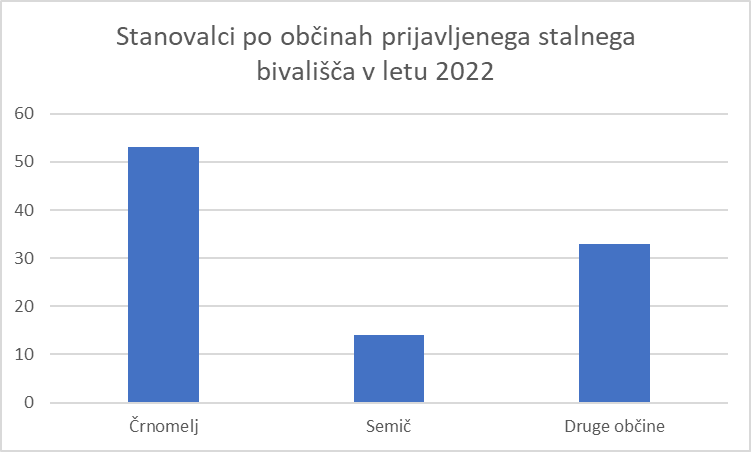 Iz navedenega izhaja, da je bilo ob koncu leta 2022 v domu 5 stanovalcev manj iz občine Črnomelj kot v letu 2021, da pa je odstotek stanovalcev iz občine Črnomelj za 2 odstotne točke višji kot v letu 2021. Odstotek stanovalcev iz občine Semič je za 1 odstotne točke višji v primerjavi s preteklim letom - konec leta 2022 je bilo v domu 21 stanovalcev, v letu 2021 pa 22 stanovalcev. Trend števila stanovalcev iz drugih občin se je znižal v primerjavi z prejšnjim letom za 3 odstotne točke.V letu 2022 je bilo 67 % stanovalcev iz občine Črnomelj in Semič, 33 % stanovalcev pa je iz drugih občin. 4.8.7.  Odhodi iz domaPodrobnejši pregled umrlih stanovalcevV letu 2022 je umrlo 60 stanovalcev, leta 2021 pa 53 stanovalcev, kar je za 12 odstotkov več kot v letu 2021.Primerjava s preteklim letom pokaže, da se je povečalo število umrlih v domu in sicer za 2 stanovalca. V bolnišnici je v letu 2022 umrlo 9 stanovalcev več kot leta 2021. Število tistih, ki so odšli iz doma pa je v letu 2022 nižje za 6 stanovalcev.4.8.8.  Povprečna starost stanovalcevPovprečna starost stanovalcev leta 2022 je znašala  84 let, kar je enako kot leto pred tem.Največ, 118 stanovalcev, kar 77 % stanovalcev je bilo starih 80 in več let. 52 stanovalec ali 34 % stanovalcev je starih 85 let in več, 28 stanovalcev ali 18 % stanovalcev je starih 90 let in več, 8 stanovalcev ali 5% stanovalcev pa je starih 95 let in več.V domu je 31.12.2022 bivalo 103 ali 67 % žensk in 51 ali 33 % moških. V primerjavi s preteklim letom se razmerje stanovalcev glede na spol ni bistveno spremenilo.Starostna in spolna struktura se letno bistveno ne spreminjata. Struktura se ujema s povprečno strukturo stanovalcev domov v Republiki Sloveniji.4.9.  Struktura izvajanja storitev pomoči družini na domu – statistični podatkiStoritev je prilagojena potrebam posameznega upravičenca in obsega naslednje sklope opravil:pomoč pri temeljnih dnevnih opravilih,gospodinjsko pomoč,pomoč pri ohranjanju socialnih stikov.Upravičenec je upravičen do pomoči na domu, če potrebuje najmanj dve opravili iz dveh različnih sklopov opravil iz prejšnjega odstavka.Upravičenci do storitve so opredeljeni v Pravilniku o standardih in normativih s področja socialnega varstva.V letu 2022 je Dom starejših občanov Črnomelj izvajal socialnovarstveno storitev pomoč družini na domu v obliki socialne oskrbe na domu. Storitev se je izvajala kot načrtovano. Zaradi ukrepov za preprečevanje širjenja okužb in okužb s koronavirusom v samem okolju smo se prilagajali upravičencem v največji možni meri, ves čas pa smo delovali zavedno in preventivno, da bi zaščitili upravičence, njihove domače in naše zaposlene.V letu 2022 je storitev prejelo 98 upravičencev iz občine Črnomelj in občine Semič.V obdobju od 01.01.2022 do 31.12.2022 se je število uporabnikov povečalo za 5 uporabnikov oziroma za 8% vseh uporabnikov v letu 2022.
Na novo je bilo vključenih 37 upravičencev kar znaša slabih 38 % uporabnikov v celem letu.Struktura upravičencev po občinah stalnega bivališča na dan 31.12.2022.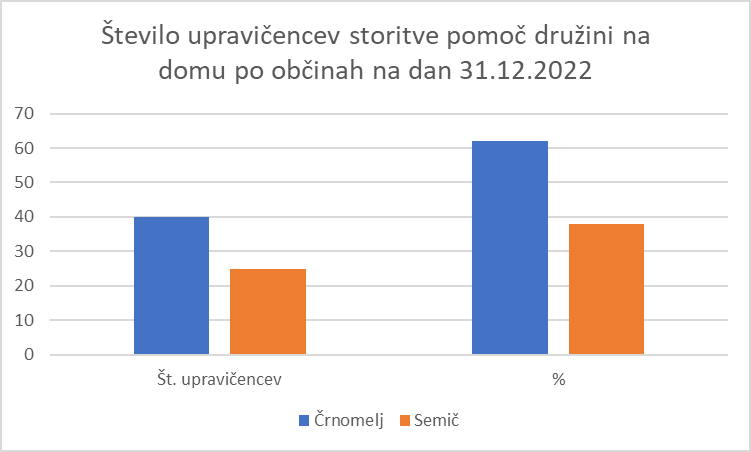 V občini Črnomelj je na dan 31.12.2022 storitev pomoč družini na domu prejemalo 40 upravičencev oziroma 62 % vseh uporabnikov storitve, v občini Semič pa 25 upravičencev oziroma 38 % vseh uporabnikov storitve pomoči družini na domu.Obravnava prošenj za storitve pomoči družini na domuV obdobju od 01.01.2022 do 31.12.2022 je v DSO Črnomelj prispelo 72 prošenj. Pozitivno so bile obravnavane vse prošnje, umaknjenih pa je bilo 27 upravičencev oziroma 38 % vseh prejetih prošenj, za mirovanje pa 5 upravičencev.Razveza Dogovora o vrsti , trajanju in načinu zagotavljanja socialne oskrbe na domuStoritve pomoči družini na domu so se v letu 2022 pri uporabnikih prenehale izvajati, ker so se potrebe upravičencev po storitvah spremenile ali pa so upravičenci umrli.Storitev se je prenehala izvajati pri 33 uporabnikih, kar znaša 34 % vseh upravičencev v letu 2022.Struktura uporabnikov storitev pomoči družini na domu po spolu in starostiNa dan 31.12.2022 je storitev pomoč družini na domu prejemalo 65 upravičencev, kar je za 4 upravičence več kot pred enim letom.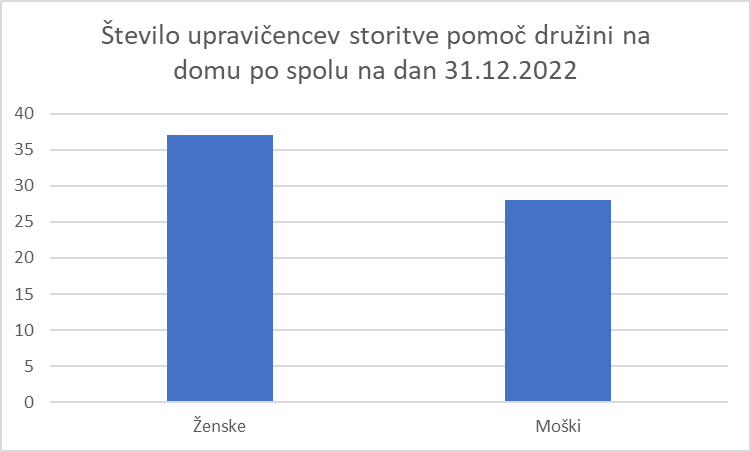 Na dan 31.12.2022 je bilo za 14 o.t. več upravičenk kot upravičencev. Povprečna starost upravičencev v letu 2022 je 81 let (povprečna starost moških je 81, povprečna starost žensk 80 let).Podatki v spodnji tabeli temeljijo na obračunanih efektivnih urah storitve. Iz tabele je razvidno, da je bilo v občini Črnomelj realiziranih za 4 % več efektivnih ur od načrtovanih, v občini Semič pa za 1 % ur več od načrtovanih. Povprečno število uporabnikov v občini Črnomelj smo dosegli v višini 100 %, v občini Semič pa v višini 119 %.Realizirano povprečno število uporabnikov v spodnji tabeli ne predstavlja vseh uporabnikov vključenih v storitev v letu 2022, saj ne pride do razveze dogovora v času začasne odsotnosti upravičencev, temveč za začasno prekinitev izvajanja storitve.5. NASTANEK MOREBITNIH NEDOPUSTNIH IN NEPRIČAKOVANIH POSLEDIC PRI IZVAJANJU PROGRAMA DELAV letu 2022 so bili nepričakovani dogodki oziroma posledice, ki so vplivali na izvajanje programa naslednji:splošen dvig cen materiala in storitev terzačetek vojne v Ukrajini in negotovost glede dobave energentov ter višanje cen le-teh 6. OCENA USPEHA PRI DOSEGANJU ZASTAVLJENIH CILJEV V PRIMERJAVI Z DOSEŽENIMI CILJI IZ POROČILA ZA PRETEKLO LETOCilji kakovosti in planiranje za njihovo doseganjeV poslovnem sistemu obravnavamo planiranje kot stalni poslovni proces, katerega rezultati so jasni in merljivi, medsebojno usklajeni in časovno opredeljeni poslovni cilji. Poslovne plane obravnavamo kot:časovno opredeljene, kar pomeni, da poslovne plane časovno opredeljujemo kot srednjeročne (strateški plan za 5 let) in letne poslovne plane (letni poslovni  in finančni plan zavoda) inopredeljene na nivoju celotne organizacije. V njih so integrirani cilji poslovnih procesov. Z organizacijo planiranja zagotavljamo, da so v poslovne plane vgrajeni cilji, ki so med seboj skladni in koordinirani.Cilji veljajo za dom kot celotno organizacijo in za njene organizacijske oblike in so opredeljeni v točki 2. Zagotavljanje izvajanja ciljev in  poslovne politike opredeljuje zagotavljanje kakovosti v delovanju celotnega doma, ki je zagotovljena z uvedbo sistema vodenja kakovosti po mednarodnih standardih  ISO 9001 : 2015.Kvantitativni ciljiSpremljanje doseganja ciljev poteka tudi  s pomočjo sistema uravnoteženih kazalnikov (Balanced Score - Card), ki izhajajo iz poslanstva in strategije doma in se nanašajo na naslednje perspektive: odjemalci (stanovalci, svojci, ustanovitelj, Zavod za zdravstveno zavarovanje, lokalna skupnost)notranji procesi (procesi vodenja, procesi zagotavljanja virov, procesi realizacije storitev, procesi meritev, analiz in izboljšav)finance (skupni prihodki, povečanje finančnih sredstev)učenje in rast (število in struktura zaposlenih, ustrezno usposobljeni kadri).Prikaz  uravnoteženih kazalcev uspešnosti za leto 2022(BalancedScorecard)PERSPEKTIVA ODJEMALCEVPERSPEKTIVA NOTRANJIH PROCESOV3. PERSPEKTIVA FINANČNIH SREDSTEV4.  UČENJE IN RASTV letu 2022 je bilo za stroške dodatnega strokovnega izpopolnjevanja namenjenih 31.700 €, oz. 341 € na zaposlenega, kar predstavlja 2.894 ur izobraževanja, oziroma 31 ur na zaposlenega. Glede na pozitivne izkušnje iz preteklih let, so se delavci doma tudi v letu 2022 udeleževali strokovnih usposabljanj in dodatnega izobraževanja, za katere ni bilo potrebno plačati kotizacije. Predvsem so bila to znanja s področja zdravstvene nege in oskrbe, preprečevanja širjenja okužb ter izobraževanja s področja zdravja na delovnem mestu. Tovrstnih izobraževanj je bilo 855 ur, oz. 33% od vseh opravljenih ur izobraževanja in dodatnega strokovnega usposabljanja v letu 2022. Ker se je v letu 2022 življenje in delo počasi začelo stabilizirati, je bilo zopet omogočeno pridobivanje novih in utrjevanje obstoječih znanj, namenjeno strokovnemu delu zaposlenih. Med temi izpostavljamo naslednje :strokovna srečanja aktivov z obravnavo in opredeljevanjem do smernic, izmenjavo in pridobivanjem strokovnega znanja in izkušenj»Coaching« za vodje – strateška podpora odnosom in vodenju, ki je namenjena zaposlenim z odgovornostjo vodenja, s ciljem krepitev odnosov, profesionalizma in sodelovanja. Delavnica se je začela v novembru 2021 in se je  nadaljevala v letu 2022. izobraževanje za delo z dementnimi uporabniki z uporabo glasbene terapijestrokovna ekskurzija za zaposlene, ki temelji na iskanju novih priložnost in spoznavanju novih dobrih praks. Povprečni  planirani indeks uspešnosti za leto 2022 je bil 95. V strukturi indeksov je kar dobrih 79% takšnih, ki so bili enaki ali večji od 100, kar izkazuje veliko mero uspešnosti pri realizaciji plana za leto 2022. Ugotavljamo, da je bil Dom starejših občanov Črnomelj,  uspešen pri realizaciji kvantitativno določenih ciljev za leto 2022.  Pregled doseganja indeksa uspešnosti za zadnja tri leta:Kvalitativni ciljiKvalitativni cilji so bili naravnani na sistem vodenja kakovosti  in zagotavljanje pogojev za nemoteno delovanje in poslovanje doma. Postavljeni cilji so bili v celoti realizirani in sicer:uveljavljen je  mednarodni modeli sistema vodenja kakovosti: ISO 9001:2015 vpeljan in utrjen je bil enoten informacijski sitem »DOMIS«pridobitev krovnega certifikata »Družbeno odgovoren delodajalec«notranja organizacija dela je bila prilagojena potrebam zagotavljanja izvajanja sistema vodenja kakovosti: dom zagotavlja procesni način dela, izdelana je matrika odgovornosti, določeni so lastniki procesov, uveden je kompetenčni način dela, dvakrat letno je bila izvedena presoja skladnosti delovanja sistema vodenja kakovosti  s standardi kakovosti  (notranja in zunanja presoja), izveden je bil vodstveni nadzor delovanja in poslovanja doma, štirikrat letno je bila izvedena presoja doseganja uravnoteženih kazalnikov uspešnosti in zagotovljen je projektni način delaposlovodenje in strokovno vodenje sta temeljila  na zahtevah sistema vodenja kakovosti, s pooblastili za izvajanje posameznih notranjih procesovzagotovljeno je bilo aktivno sodelovanje z okoljem, kjer deluje dom in kolikor so okoliščine v letu 2022 dopuščale (prostovoljstvo, družabne prireditve, svečanosti, pomembni obiski)zagotovljeno je bilo sodelovanje s svojci (individualni razgovori, sprotna obveščanja o dogajanju v domu preko FB in spletne strani ter Radia Odeon)zagotovljeni so bili vsi viri za nemoteno delovanje doma: kadrovski, infrastrukturni, finančni,  informacijski in okoljevarstveni.Na osnovi pregleda realizacije kvalitativnih ciljev je možno ugotoviti, da je bil Dom starejših občanov Črnomelj kljub vsem okoliščinam uspešen pri realizaciji kvalitativno opredeljenih ciljev in ciljev kakovosti, ki so bili opredeljeni v delovnem načrtu za leto 2022, kar izhaja tudi iz letnega  poročila o certifikacijski presoji standarda ISO 9001:2015. 6.1 Učinkovitost in uspešnost procesov ter skladnost storitevSplošna ugotovitev je, da dom spremlja učinkovitost in uspešnost procesov, kar dosega s spremljanjem uresničevanja srednjeročnega in letnega programa dela. Sestavni del teh planov so tudi cilji kakovosti. Planiranje je osnova za uresničevanje razvojne strategije doma, povratne informacije odjemalcev pa predstavljajo osnovo za nenehno izboljševanje in zagotavljanje večjega zadovoljstva odjemalcev.Kolegij direktorja je ocenil, da sta učinkovitost in uspešnost procesov dobra in da so rezultati obravnave poročil ter njihova analiza osnova za izboljševanje procesov. Ocena je verificirana novembra 2022, ko je bila opravljena redna presoja skladnosti vodenja sistema kakovosti  ISO 9001:2015 na izbranih področjih. Dom zagotavlja uspešno in učinkovito delo, s spremljanjem stanja in izvajanjem ukrepov za doseganje vseh ciljev. Pogoji delovanja se zaostrujejo, ker cene storitev povzročajo stagnacijo na razvojnem in investicijskem področju.7. OCENA GOSPODARNOSTI IN UČINKOVITOSTI Program dela in finančni načrt DSO Črnomelj za leto 2022 je bil pripravljen glede na realno ocenjene prihodke in odhodke ter ob predvidevanju, da bodo realizirani dodatni prihodki iz naslova tržne dejavnosti. Dom je leto 2022 zaključil s presežkom prihodkov nad odhodki brez upoštevanja davka od dohodkov v višini 137.743,81 €, po obračunanem davku od dohodka pa 130.980,53 €.  Na osnovi lastne ocene in realiziranih ciljev ugotavljamo, da je zavod posloval učinkovito, gospodarno in vestno, ob upoštevanju zakonodaje, ki določa poslovanje in delovanje javnih zavodov oziroma domov za starejše.Podrobnejša, bolj konkretna ocena ni podana, ker ni izdelanih meril za gospodarnost, učinkovitost in uspešnost izvajanja javne službe na področju varstva starejših oseb.Oceno je na osnovi obravnav vhodnih poročil izdelal kolegij direktorja, ob vodstvenem pregledu, skladno s Poslovnikom vodenja kakovosti (ISO 9001:2015) in uporabi sistema uravnoteženih kazalnikov uspešnosti delovanja. Ravno tako uspešnost in učinkovitost presoj dokazujemo z vsakoletnimi zunanjimi neodvisnimi presojami sistema vodenja kakovosti, s katero zunanji izvajalci preskusijo skladnost, izvajanje in učinkovitost sistema.Vse aktivnosti so se izvrševale v okviru sprejetega finančnega načrta in načrta dela za tekoče leto, zaposleni pa so se trudili dosegati kar največjo učinkovitost pri delu ob čim nižjih stroških. Naše poslovanje v letu 2022 ocenjujemo kot učinkovito in gospodarno.8. OCENA NOTRANJEGA FINANČNEGA NADZORA JAVNIH FINANCV domu imamo vzpostavljen notranji nadzor na osnovi usklajevanj podatkov posameznih služb, ki izvajajo storitve, in računovodstvom. Sistem delovanja sistema notranjega finančnega nadzora je bil zagotovljen s sistemom vodenja kakovosti po standardu ISO 9001:2015, notranjo in zunanjo presojo uspešnosti in učinkovitosti izvajanja notranjih procesov,  vodstvenim nadzorom kolegija direktorja in redno notranjo revizijo. Delovanje sistema notranjega finančnega nadzora je bilo uspešno in učinkovito. Notranja revizija je bila opravljena na področju izstavljanja in obračunavanja potnih nalogov v DSO Črnomelj za leto 2021.  Priloga:  Izjava o oceni notranjega nadzora javnih financ za leto 20229. POJASNILA O NEDOSEGANJU CILJEV Skupni cilji v delovnem planu so bili v povprečju doseženi, oziroma tudi preseženi, medtem ko le pri posameznih ciljih beležimo nedoseganje (4. in 6. točka tega poročila).Nedoseženi cilji v letu 2022:realizacija procesa »Snovanje in razvoj«, saj aktivnosti na projektu Uvedba programa DOMIS za področje prehrane, niso potekale,  čeprav do realizacije ne manjka veliko realizacija kratkotrajnih oziroma začasnih namestitev, saj na tovrstne storitve oz. potrebe uporabnikov nimamo direktnega vpliva. Tovrstnim potrebam se v celoti prilagajamo potrebam in željam uporabnikov in jim ponudimo tudi izvajanje storitev pomoči družini na domu realizacija načrtovanega obsega dnevnega varstva ni bila realizirana, saj tudi na tovrstne storitve oz. potrebe uporabnikov nimamo vpliva. Ob zaznani potrebi uporabnikom ponudimo izvajanje storitev pomoči na domu. Zaradi pandemije se storitve dnevnega varstva niso izvajale skoraj ve leti (ureditev con na podlagi Odredbe o začasni ureditvi prostorov izvajalcev zdravstvene dejavnosti zaradi obvladovanja nalezljive bolezni COVID-19 (Uradni list RS, št. 23/21, 39/21, 103/21, 153/21 in 190/21)), proti koncu leta 2022 pa so bili v prostorih dnevnega centra nastanjeni stanovalci iz 1. nadstropja, saj je še potekala preureditev trakta A ne dosegamo realizacijo planiranega obsega obrokov za zaposlene, predvsem zaradi izplačila regresa za prehrano tistim zaposlenim, ki med delovnim časom ne želijo malice. V veliki večini gre tu za delavce, ki na podlagi pokojninske zakonodaje delo opravljajo v krajšem delovnem času.načrtovani obseg odpravljenih napak v 24-tih urah ni dosežen zaradi dodatnih zadolžitev vodje tehnične službe in tehničnega delavca, povezanih s prenovo doma (adaptacija trakta A in prenove pralnice) ter tudi zaradi nezmožnosti dobave in dostave potrebnih nadomestnih delov.10. OCENA UČINKOV POSLOVANJA NA DRUGA PODROČJAdom je na dan 31.12.2022 zadovoljeval potrebe po institucionalnem varstvu za 154 uporabnikovdom s storitvami oskrbuje starejše iz okolja:  s storitvami prehrane, storitvami pomoči družini  na domu, zdravstvene nege in fizioterapije na domu, druženja in kulturnega udejstvovanjana dan 31.12.2022 je dom imel zaposlenih 96 delavcev in 4 udeleženke programa javnih del ter tako prispeval k zmanjšanju brezposelnosti v okolju, v katerem je brezposelnost nad poprečjem v državi.dom  nadaljuje z izvajanjem dejavnosti storitev pomoči na domu. z nudenjem možnosti vključevanja v ukrepe aktivne politike zaposlovanja, izvajanjem usposabljanja, pripravništva, prakse za dijake in študente ter s študentskim delom prispeva k zmanjševanju težav, ki spremljajo brezposelnost najbolj ogroženih skupin iskalcev zaposlitev (mladi, invalidi, starejši)dom je učna baza za poklicne, srednje in visoke šole s področja zdravstva in s tem omogoča vsem dijakom ali študentom iz Bele krajine opravljati svoje učne obveznosti v domačem kraju. Usposabljanje dom nudi tudi dijakom in študentom drugih šoldom že vrsto let sodeluje z Upravo za probacijo in omogoča izvajanje dela v splošno koristdom daje možnost sodelovanja, nastopanja in predstavljanja številnim posameznikom, skupinam in društvom ter organizacijam.11. DRUGA POJASNILA, KI VSEBUJEJO ANALIZO KADROVANJA IN  INVESTICIJ11.1. Analiza kadrovanjaZaposlovanje je potekalo v skladu z veljavno delovno pravno zakonodajo, ob upoštevanju tekočih potreb posameznih strokovnih služb, do zapolnitve števila po normativih in standardih socialnega varstva in v zdravstveni negi ter po potrjeni sistemizaciji. V vseh službah smo dosegli kadrovski normativ. Normativ je presežen zaradi nadaljevanj pogodb o zaposlitvi z delavci, ki nadomeščajo začasno odsotne delavce in delavce, ki delajo v delovnem procesu z omejitvami (delo v vseh treh izmenah, dvigovanje težkih bremen). Prav te zaposlitve pa nam pomagajo pri zagotavljanju višje kakovosti izvajanja storitev za uporabnike. Izvajanje del v času pandemije je dokončno pokazalo na pomanjkljivosti sedanjega kadrovskega normativa, zato je Vlada sprejela Uredbo o zagotovitvi javnih sredstev za financiranje dodatnih kadrov pri izvajalcih socialnovarstvene storitve institucionalnega varstva v javni mreži, na podlagi katerega so bila domu zagotovljena sredstva v višini največ 304.434,31 € za financiranje dodatnega kadra (do 21.08.2022). Vzpodbudna je bila sprememba oz. dopolnitev Pravilnika o standardih in normativih socialno varstvenih storitev ( Ur. list RS, št. 54/22), ki je spremenila obstoječi kadrovski normativ, vendar postopoma v obdobju od 1.9.2022 do 1.3.2023. Za bolniške odsotnosti do 30 dni nismo nadomeščali delavcev, kar pa zaradi velikega števila tovrstnih odsotnosti predstavlja veliko dodatno obremenitev delavcev. Primanjkljaj delavcev zaradi preobremenjenosti, ki so posledica še vedno  prenizkih kadrovskih normativov ter precejšnje bolniške odsotnosti, smo tekom leta nadomeščali z delom za določen čas, s študentskim delom ter delom dijakov in študentov v okviru obvezne prakse. Velikega pomena je tudi vključevanje brezposelnih oseb v program javnih del. V letu 2022 je dom izvajal dva programa z nazivom »Pomoč pri omilitvi posledic epidemije Covid-19«. V en program sta bili vključeni dve osebi z ugotovljeno invalidnostjo.   11.2. Kadrovska strukturaPrimerjava zaposlenih za leto 2021 in 2022.Skupno število zaposlenih glede na leto 2021 je nižje zaradi nižjega števila stanovalcev. Kadrovski normativ se določa na podlagi števila stanovalcev.11.3 Poročilo o izobraževanju in dodatnem strokovnem usposabljanju Dom je na podlagi izdelanega plana izobraževanja in dodatnega strokovnega izpopolnjevanja za leto 2022, organiziral in izvajal aktivnosti s ciljem pridobitve in osvežitve že obstoječih znanj.  Zaradi, še vedno dokaj nestabilnega stanje, so se še vedno izvajala izobraževanje in dodatna usposabljanja glede preprečevanja širjenja okužb. Dom je skušal zagotavljati obseg, kot ga določata panožna in Kolektivna pogodba za zaposlene v zdravstveni negi. Delavci doma so se prvenstveno udeležili oblik, ki so zagotavljale izvajanje delovnih nalog s strokovnega vidika,  učinkovito izvajanje ukrepov za preprečevanje širjenja okužb s Covid-19 ter zakonito in etično delo,  s strani splošne razgledanosti in kulturne rasti zaposlenih.Vsekakor smo med izobraževalne vsebine načrtovali tudi delavnice in usposabljanja s področja promocije zdravja na delovnem mestu. Predvsem je bil dan poudarek na obvladovanja stresa, tehnik sproščanja ter duševnega zdravja. V poznih spomladanskih mesecih je bil uspešno, skladno z upoštevanjem vseh priporočil za obvladovanje širjena okužb,  izveden tudi Team building. Po dveh letih pa so nam končno okoliščine dopuščale izvesti tudi strokovno ekskurzijo za zaposlene. Velika večina oblik dodatnega izobraževanja in usposabljanja v letu 2022 je potekalo v obliki e-seminarjev.  Pridobivanje nujnih in koristnih znanj je potekalo tudi v obliki »prenosa znanj« na sodelavce. Izobraževanja so organizirale in  izvajale namestnica direktorice za področje zdravstvene nege, strokovna vodja zdravstvene nege in oskrbe ter diplomirane medicinske sestre.  Zadnja leta so nakazala na pomembnost komunikacije in vodenja, zato smo ob koncu leta 2021 pričeli s »coachingom« za vodje, ki se je uspešno nadaljevalo tudi v letu 2022. V usposabljanje je bilo vključenih 9 zaposlenih, ki pri svojem delu izvajajo naloge vodenja. Izobraževanje je bilo izvedeno v obliki individualnega dela in skupinskih delavnic ter v enem primeru za razširjeno skupino, saj je bila tema «Vodenje težavnih pogovorov« aktualna tudi za druge. Izobraževanje je bilo zaključeno do konca leta 2022.  Na podlagi navedenega so se delavci doma udeležili naslednjih oblik izobraževanja in dodatnega usposabljanja:Področje zdravstva  Področje zdravstva  – e-seminarjiPodročje zdravstva – prenos znanjPodročje sociale Področje prehrane: Področje javnih naročil: e-seminarPodročje mentorstva:	Področje » Promocije zdravja na delovnem mestu«Strokovna srečanja, kongresiPodročje »Družini prijazno podjetje« in »Družbeno odgovoren delodajalec«			Področje izobraževanja sindikalnih zaupnikov			Področje »Komunikacija«Področje »vodenje«	Področje »«računalništva in informatike«Samoizobraževanje oz. usposabljanje na delovnem mestuStrokovne ekskurzije	11.4 Stroški izobraževanjaV letu 2022 je bilo za stroške dodatnega strokovnega izpopolnjevanja namenjenih 31.700 €, porabljenih pa je bilo 92,9% načrtovanega obsega sredstev. Tako smo v letu 2022 planirali obseg v višini 31.700 €, realizirali pa v višini 29.456 €. V letu 2022 se je situacija na področju izobraževanj izboljšala, posledično smo realiziran obseg glede na leto 2021 povečali. Vsebine dodatnega strokovnega izpopolnjevanje so bile določene v Planu dela za leto 2022. Vsebine in udeležbe so opisane v točki 11.3.ZBIRNIK KAZALCEV PROCESA 7.1.2 : IZOBRAŽEVANJE (povezava stroškov s količino usposabljanja)Iz grafa je razvidno, da je v letošnjem letu strošek izobraževanja nekoliko višji glede na preteklo leto, število ur je v naraščanju in je v približnem obsegu kot pred izbruhom epidemije. 11.5 Struktura ur v letu 2022Skupno število opravljenih ur se je v letu 2022 v primerjavi z letom 2021 znižalo, znižalo se je tudi število zaposlenih v letu 2022. Ob koncu leta je bilo 96 zaposlenih in 4 zaposleni preko javnih del, medtem ko je bilo konec leta 2021 102 zaposlenih in 4 zaposleni preko javnih del. Znižanje je posledica redne fluktuacije oziroma odhodov zaposlenih in ene upokojitve, potreba po zaposlitvi novih zaposlenih pa je bila v letu 2022 nižja saj se v sklopu preureditve trakta A niža kapaciteta doma, posledično je v domu manj stanovalcev, s tem pa je znižana tudi potreba po kadrovski zasedbi. Iz pregleda strukture ur je razvidno, da se je v primerjavi z letom 2021 znižalo število ur boleznin v breme ZZZS in sicer za 2 odstotni točki. Iz tega je sklepati, da je bilo v povprečju v letu 2022 manj dolgotrajnih bolniških odsotnosti, kot v letu 2021. Število ur boleznin v breme delodajalca se je po drugi strani v strukturi celotnih ur nekoliko zvišalo in sicer za 1 odstotno točko v primerjavi z letom 2021. V letu 2022 beležimo tudi porast odsotnosti zaradi materinskega ali očetovskega dopusta.Število zaposlenih na podlagi delovnih ur v letu 2022 je 91 in se je v primerjavi z letom 2021 znižalo za 5 zaposlenih.11.6 Poročilo o investicijskih vlaganjihPrikazi in pojasnila v zvezi z investicijami so zajeta v nadaljevanju, v sklopu Računovodskega poročila za leto 2022.Predlog poročila je bil sestavljen dne 15.02.2023.Valerija Lekić Poljšak         direktoricaOpomba: letni vprašalnik o domovih starejših bo posredovan v skladu z navodili MDDSZEM v okviru poročanja KISSDO.RAČUNOVODSKO POROČILO 2022DOMA STAREJŠIH OBČANOV ČRNOMELJRAČUNOVODSKO POROČILO VSEBUJE NASLEDNJE:a) PRILOGE:Priloge iz Pravilnika o sestavljanju letnih poročil za proračun, proračunske uporabnike in druge osebe javnega prava (Ur. l. RS 115/02, 21/03, 134/03, 126/04, 120/07, 124/08, 58/10, 60/10, 104/10, 104/11, 86/16, 80/19, 153/21):Bilanca stanja (priloga 1)Stanje in gibanje neopredmetenih sredstev in opredmetenih osnovnih sredstev (priloga 1/A)Stanje in gibanje dolgoročnih finančnih naložb in posojil (priloga 1/B)Izkaz prihodkov in odhodkov – določenih uporabnikov (priloga 3)Izkaz prihodkov in odhodkov določenih uporabnikov po načelu denarnega toka (priloga 3/A)Izkaz računa finančnih terjatev in naložb določenih uporabnikov (priloga 3/A-1)Izkaz računa financiranja določenih uporabnikov (priloga 3/A-2)Izkaz prihodkov in odhodkov določenih uporabnikov po vrstah dejavnosti (priloga 3/B)Dodatne tabele:TABELA 1: Obračun amortizacije TABELA 2: Izkaz prihodkov in odhodkov po obračunskih kontih in stroškovnih nosilcih v tekočem letuTABELA 3 - nad 65 let: Prihodki dodatnih storitev za starejše nad 65 let  TABELA 3 - s posebnimi potrebami: Prihodki dodatnih storitev za odrasle s posebnimi potrebamiTABELA 4: Viri sredstev za investicijska vlaganja v tekočem letuTABELA 5: Poročilo o investicijsko vzdrževalnih delih v tekočem letuTabela 6: Gibanje podskupine kontov 980 v tekočem letuTabela 7: Gibanje podskupine kontov 985 (986) v tekočem letuTabela 8: Poraba poslovnega izida po izdanem soglasju MDDSZ TabelA 9: Predlog za porabo sredstev poslovnega izidaTABELA 10: Standard kapaciteteTABELA 11: Dejansko število zaposlenih na dan 31.12. tekočega letaTABELA 12: Posebne skupine (odrasli s posebnimi potrebami)SOC1 - starost: Število oskrbovancev po spolu in dopolnjenih letih starostiSOC2 - oskrba: Število oskrbovancev po kategorijah oskrbeSOC3 - zdravstveno stanje: Število oskrbovancev po zdravstvenem stanju oz. stopnjah prizadetostiSOC4 - razlogi sprejema: Število oskrbovancev po razlogih, zaradi katerih so bili sprejeti v dom za starejšeSOC5 - način plačevanja: Število oskrbovancev po načinu plačevanja oskrbnineSOC6/a - storitve dso: Opravljene storitve v tekočem letuSOC6/b - storitve pos: Opravljene storitve v tekočem letuSOC7 - občine: Število oskrbovancev po občini prebivališča, preden so bili sprejeti v dom za starejšeSOC8/a - prostorske zmogljivosti dso: Prostorske zmogljivosti doma za starejšeSOC8/b - prostorske zmogljivosti pos: Prostorske zmogljivosti posebnega socialno varstvenega zavodaSOC9/a - prostorske zmogljivosti objekti dso: Prostorske zmogljivosti doma za starejšeSOC9/b - prostorske zmogljivosti objekti pos: Prostorske zmogljivosti posebnega socialno varstvenega zavodab) POJASNILA:Pojasnila k postavkam BILANCE STANJA (priloga 1) ter postavkam njegovih obveznih prilog:pregled stanja in gibanja neopredmetenih sredstev in opredmetenih osnovnih sredstev (priloga 1/A)pregled stanja in gibanja dolgoročnih finančnih naložb in posojil (priloga 1/B).Pojasnila k postavkam IZKAZA PRIHODKOV IN ODHODKOV DOLOČENIH UPORABNIKOV (priloga 3) ter postavkam njegovih obveznih prilog:Pojasnila k postavkam IZKAZA PRIHODKOV IN ODHODKOV DOLOČENIH UPORABNIKOV PO NAČELU DENARNEGA TOKA (priloga 3/A) Pojasnila k IZKAZU RAČUNA FINANČNIH TERJATEV IN NALOŽB DOLOČENIH UPORABNIKOV (priloga 3/A-1)  Pojasnila k IZKAZU RAČUNA FINANCIRANJA DOLOČENIH UPORABNIKOV (priloga 3/A-2)Pojasnila k IZKAZU PRIHODKI IN ODHODKI DOLOČENIH UPORABNIKOV PO VRSTAH DEJAVNOSTI (priloga 3B)Pojasnila k IZKAZU PRIHODKOV IN ODHODKOV PO OBRAČUNSKIH KONTIH IN STROŠKOVNIH NOSILCIHPREDLOG RAZPOREDITVE UGOTOVLJENEGA POSLOVNEGA IZIDA - PRESEŽEK PRIHODKOV NAD ODHODKI za leto 2022 IN IZ PRETEKLIH LET (VLOGA ZA SOGLASJE)POROČILO O INVESTICIJSKIH VLAGANJIH V LETU 2022POROČILO O REALIZACIJI INVESTICIJSKO VZDRŽEVALNIH DEL V LETU 2022POROČILO O PORABI SREDSTEV POSLOVNEGA IZIDA V SKLADU S SKLEPOM MINISTRSTVA ZA DELO, DRUŽINO, SOCIALNE ZADEVE IN ENAKE MOŽNOSTIPriloge, navedene v točki 1, bodo posredovane na AJPES do 28.2.2023 in so obrazložene v računovodskem poročilu v poglavju pojasnil (točka b).Dodatne tabele iz točke 2 so sestavljene za potrebe poročanja krovnega informacijskega sistema statistik dolgotrajne oskrbe in bodo izpolnjene in posredovane ustanovitelju do 28.2.2023.AOP v obrazložitvah pomeni oznako v izpolnjeni prilogi, posredovani na AJPES.II. RAČUNOVODSKO POROČILOPOJASNILA K POSTAVKAM BILANCE STANJAPredhodno leto – stanje 31.12.2021Bilančna vsota bilance stanja na dan 31.12.2021 znaša 4.797.546 € in je nespremenjena od oddaje letnega poročila za leto 2021.Tekoče leto - stanje 31.12.2022Bilančna vsota na dan 31.12.2022 znaša 5.695.513 € in je za 19 % višja glede na preteklo leto. Tabela 1: Bilanca stanja v EURI.  SREDSTVA	A) Dolgoročna sredstva in sredstva v upravljanjuTabela 2: Sredstva v upravljanju in sredstva donacij v EURIz tabele 2 je razvidno, da se je vrednost dolgoročnih sredstev glede na preteklo leto zvišala za kar 36 %, kar pomeni, da je bila vrednost investicij in nabav v letu 2022 višja kot popravek vrednosti (amortizacija). Konti skupine 00 in 01 - Neopredmetena sredstva (AOP 002 in 003)Na dan 31.12.2022 dom izkazuje naslednja stanja:nabavna vrednost                   24.115 €popravek vrednosti                22.771 €sedanja vrednost                      1.344 €Neopredmeteno osnovno sredstvo je informacijski sistem DOMIS. Vpeljan je bil leta 2008 in zajema celovito obravnavo podatkov s področja kadrovske evidence, računovodstva ter storitev oskrbe in zdravstva. V letu 2020 smo zaradi prevzema dejavnosti pomoč družini na domu sistem dogradili z vsebino beleženja in obračunavanja tudi za ta del storitev. S tem se je vrednost neopredmetenih sredstev povišala. Obračunana amortizacija za leto 2022 je znašala 534 €. Konti skupine 02 in 03 - Nepremičnine (AOP 004 in 005)Stanja na navedenih skupinah kontov predstavljajo gradbene objekte, zemljišča in investicije v teku. Na dan 31.12.2022 dom izkazuje naslednja stanja:nabavna vrednost                5.950.240 €odpisana vrednost               2.361.705 €sedanja vrednost                 3.588.535 €V letu 2022 se je skupna vrednost nepremičnin znižala za obračunano amortizacijo zgradbe v višini 144.994 € hkrati pa občutno zvišala v višini 1.044.209 € za investicijo preureditve trakta A ter preureditve pralnice. Stopnja odpisanosti je 40 %-na in je za 5 odstotnih točk nižja kot v letu 2021. V letu 2022 se je nabavna vrednost povečala iz dveh naslovov in sicer investicije v prenovo pralnice (68.649,84 €) ter pričetka preureditve A trakta v sklopu investicije v teku (975.559,43 €). Na investicijo v teku je knjižena tudi investicija zgraditve nadstreška parkirišča z opornim zidom (14.863 €). Slednja je bila pričeta že v letu 2021, predviden zaključek je v letu 2023 (nadstrešek še ni izveden), prav tako je zaključek preureditve trakta A predviden v začetku leta 2023. Dosedanja vrednost preureditve trakta A vključuje okvirno 72 % celotne vrednosti sofinancirane vrednosti investicije.V dokumentaciji Doma starejših občanov Črnomelj so zavedene nepremičnine pod katastrsko občino »1535 Črnomelj«. Za nepremičnine ima zavod urejeno zemljiško knjižno dokumentacijo, ki se vodi v dokumentaciji zavoda. Vse nepremičnine so last Republike Slovenije, Dom starejših občanov pa je s sklepom Vlade RS določen kot njihov dokončen upravljavec.Konti skupine 04 in 05 - Oprema in druga opredmetena osnovna sredstva (AOP 006 in 007)Stanja na navedenih skupinah kontov predstavljajo opremo za opravljanje osnovne dejavnosti.Na dan 31.12.2022 dom izkazuje naslednja stanja:nabavna vrednost      	1.782.900 €; od tega oprema, ki se amortizira 1.452.338 €;popravek vrednosti         	1.459.414 €; od tega oprema, ki se amortizira 1.128.853 €;sedanja vrednost            	323.486 € (oprema)Nabavna vrednost opreme, ki se postopoma amortizira, je 1.452.338 €; obračunana amortizacija je v skladu s Pravilnikom o načinu in stopnjah odpisa in za leto 2022 znaša 73.667 €. Popravek vrednosti na dan 31.12.2022 je 1.128.853; stopnja odpisanosti opreme je 78 %-na. Zaradi dotrajanosti je dom v letu 2022 iz uporabe izločil za 170.180 € opreme in za 50.941 € drobnega inventarja. Nabave nove opreme je bilo za 201.733 €, drobnega inventarja pa za 30.371 €. Med sredstvi večji del nabave predstavlja nakup opreme za preureditev pralnice (3 barierni pralni stroji, 3 sušilni stroji, 1 likalni stroj, 1 batni kompresor) v skupni vrednosti 127.699 €, nakup 4 računalnikov s programsko opremo, 2 UV razkuževalni napravi, namenjeni prečiščevanju zraka v skupnih prostorih ter 1 prenosni računalnik. Med nabavo nove opreme je bila evidentirana tudi oprema nabavljena v sklopu preureditve trakta A, ki je sofinancirana s sredstvi EU-React. Vrednost te opreme je v letu 2022 znašala 49.798 €, zajema pa počivalnike, vozičke za nego, omare, pisalne mize ter kuhinjske elemente, ki je bila dobavljena za preureditev 3. in 4. nadstropja A trakta.Med nabavo drobnega inventarja je evidentirano za 21.893 € drobnega inventarja, ki se nanaša na preureditev trakta A. Drobni inventar je ob nabavi 100 %-no odpisan in ima prav tako svojo inventarno številko. Posamična vrednost je med 100 € in 500 € in se v evidenci vodi posamično ob upoštevanju načela istovetnosti. Nabavna in odpisana vrednost sta enaki in na dan 31.12.2022 znašata 328.967 €.B) kratkoročna sredstva (razen zalog) in aktivne časovne razmejitveTabela 3: kratkoročna sredstva v EURIz tabele 3 je razvidno, da je bila vrednost kratkoročnih sredstev ob koncu leta 2022 nižja kot v preteklem letu, kar je posledica znižanja denarnih sredstev pri bankah (večji odlivi zaradi plačil preureditve A trakta), znižanja kratkoročnih terjatev do EKN (nižji obseg izdanih zahtevkov za povračilo sredstev s strani proračuna) ter znižanja drugih kratkoročnih terjatev.Konti skupine 10 – Denarna sredstva v blagajni (AOP 013)Stanje sredstev v blagajni na dan 31.12.2022 znaša 142 €.Konti skupine 11 – Dobroimetje pri bankah in drugih finančnih ustanovah (AOP 014)Denarna sredstva na podračunu pri Upravi za javna plačila znašajo 1.204.581 €.Konti skupine 12 – Kratkoročne terjatve do kupcev (AOP 015)Stanje kratkoročnih terjatev do kupcev znaša 177.295 €, vrednost je v mejah, ki ne ogroža poslovanja. Za nepravočasna plačila zavod zaračunava zamudne obresti. Stanje spornih in dvomljivih terjatev na dan 31.12.2022 znaša 407 €; v letu 2022 dvomljivih terjatev iz preteklih let nismo odpisovali. Zavod uporablja vse možne vzvode, da bi izterjal neplačane terjatve, del neplačanih primerov je predal tudi odvetniku, vendar postopki še niso bili zaključeni.Sporne in dvomljive terjatve so sledeče:terjatve, za katere je vložena izvršba, v znesku 407 €;dvomljive terjatve se nanašajo na neplačane oskrbne stroške stanovalcev, njihovo stanje ob koncu leta 2022 znaša 0 €.Konti skupine 14 – Kratkoročne terjatve do uporabnikov enotnega kontnega načrta (AOP 017)Stanje kratkoročnih terjatev do uporabnikov enotnega kontnega načrta znaša 332.853 €; od tega do občin 61.331 €, do ZZZS 188.229 €, do drugih uporabnikov 9.288 € ter 74.005 € do proračuna RS (iz naslova zahtevkov refundacij v povezavi s sofinanciranjem dodatnih stroškov dela, ki so posledica aneksa h Kolektivni pogodbi za dejavnost zdravstva in socialnega varstva ter financiranju dodatnih kadrov v skladu s pravilnikom, ki ureja standarde in normative socialnovarstvenih storitev. Vse te terjatve so usklajene in so iz tekočega poslovanja oz. del, ki se nanaša na refundacije iz proračuna lahko smatramo kot izredno poslovanje. Konti skupine 17 – Druge kratkoročne terjatve (AOP 020)Druge kratkoročne terjatve so izkazane v znesku 28.331 € in se nanašajo na terjatve do državnih in drugih institucij. To so terjatve iz naslova boleznin do ZZZS v znesku 11.113 €, terjatve za davek od dohodka v znesku 11.287 €, terjatve za vstopni DDV v višini 3.451 € ter ostale terjatve v znesku 707 €. Vse terjatve so iz tekočega poslovanja.Konti skupine 19 – Aktivne časovne razmejitve (AOP 022)Aktivne časovne razmejitve znašajo 1.283 € in so stroški, ki so bili zaračunani v letu 2022, nanašajo pa se na leto 2023. V pretežnem delu so to vnaprej plačane naročnine za časopise in strokovno literaturo.C) ZalogeZaloge v skupni vrednosti 37.664 € predstavljajo zaloge materiala, zaloge drobnega inventarja, zaloge trgovskega blaga ter zaloge kurilnega olja in plina. Dejansko stanje zalog so popisale inventurne komisije in so usklajene s knjigovodskim stanjem. V	 letu 2020 in 2021 so se zaloge bistveno povečale, glavni razlog je vzpostavitev zadostnih zalog za obvladovanje epidemije. V letu 2022 se je situacija glede epidemioloških razmer umirila, posledično se je znižal tudi obseg zalog zaščitne osebne varovalne opreme in dezinfekcijskih sredstev. V letu 2022 je bila iz zaloge v stroške prenesena vrednost porabe vzpostavitve enomesečne strateške zaloge, za katero je dom prejel refundirana sredstva s strani proračuna RS. Tako smo v stroške prenesli za 62.879 € zaloge, prav tako je bilo na strani prihodkov evidentiran enak znesek, prejet s strani proračuna, vpliva na poslovni izid torej ni bilo. V zavodu je še vedno vzpostavljena zadostna količina OVO opreme, vendar je ta nižja kot v preteklih dveh letih. Največji delež zalog tako konec leta 2022 predstavlja zaloga kurilnega olja ter zaloga živil, drobnega inventarja in trgovskega blaga. Sicer so vzpostavljene zaloge v mejah potreb poslovanja. Zaloge so vrednotene po sistemu povprečnih zadnjih cen. V sklopu zalog dom vodi tudi evidenco drobnega inventarja, katerega posamična vrednost je manjša od 100 €, doba uporabnosti pa večja kot eno leto. Vodi se skupinsko; njegova vrednost na dan 31.12.2022 je 4.843 €.II.  OBVEZNOSTI DO VIROV SREDSTEVD) Kratkoročne obveznosti in pasivne časovne razmejitveTabela 4: Kratkoročne obveznosti v EURIz tabele 4 je razvidno, da se je vrednost kratkoročnih obveznosti zvišala za 25 % glede na preteklo leto, predvsem zaradi zvišanja kratkoročnih obveznosti do dobaviteljev. Konti skupine 21 – Kratkoročne obveznosti do zaposlenih (AOP 036)Kratkoročne obveznosti do zaposlenih v višini 177.208 € predstavljajo obračunane plače za mesec december 2022. V primerjavi z letom 2021 se le te niso spremenile kljub zvišanju stroškov dela v letu 2022. Ob koncu leta 2021 je bilo namreč v zavodu zaposlenih višje število zaposlenih kot ob koncu leta 2022.Konti skupine 22 – Kratkoročne obveznosti do dobaviteljev (AOP 037)Kratkoročne obveznosti do dobaviteljev v znesku 493.156 € so obveznosti po računih dobaviteljev za dobavljeni material in opravljene storitve, ki še niso zapadle v plačilo v letu 2022. Obveznosti se plačujejo v dogovorjenih plačilnih rokih in so medsebojno usklajene z dobavitelji. Znesek se je v primerjavi z letom 2021 močno povišal, predvsem iz naslova prejetega računa za obračunano začasno situacijo preureditve trakta A v višini 297 tisoč €. Konti skupine 23 – Druge kratkoročne obveznosti iz poslovanja (AOP 038)Druge kratkoročne obveznosti iz poslovanja so izkazane v znesku 89.913 € in predstavljajo:obveznosti za prispevke na plače                                                	31.039 €obveznosti za DDV v izdanih računih                                            	21.307 €obveznosti na podlagi DDPO				 	 1.520 €ostale kratkoročne obveznosti 				         	36.047 €Konti skupine 24 – Kratkoročne obveznosti do uporabnikov enotnega kontnega načrta (AOP 039)Obveznosti do uporabnikov EKN znašajo 2.105,14 € in so medsebojno usklajene.Konti skupine 29 – Pasivne časovne razmejitve (AOP 043)Dom je v letu 2021 prejel dva večja vplačila, ki sta bila knjižena na pasivne časovne razmejitve sta bila koriščena ob realizaciji v letu 2022. Skupni znesek znaša 162.879,27 €, od tega 100.000,00 € za avans, ki je bil prejet za pokrivanje stroškov operacije v povezavi z razpisom React-EU ter 62.879,27 sofinanciranih sredstev za vzpostavitev 1-mesečne strateške zaloge OVO, prejete s strani proračuna RS. Prvi znesek se je zapiral ob prejemu prvega refundacijskega zahtevka za povračilo stroškov React-EU, drugi pa se je prenesel v prihodke, na drugi strani so v enakem znesku knjiženi stroški vzpostavitve enomesečne strateške zaloge.E.  Lastni viri in dolgoročne rezervacijeKonti podskupine 920 – prejete donacije, namenjene nadomeščanju stroškov amortizacije (AOP 047 del)Tabela 5: Pregled sprememb sredstev donacijSredstva donacij znašajo 15.960 € in so namenjena za pokrivanje amortizacije opreme, nabavljene iz sredstev donacij. V letu 2022 zaradi aktivnosti povezanih s preureditvijo prostorov in prostorske stiske nismo nabavljali novih osnovnih sredstev, ki bi bila pokrivana iz sredstev donacij. Stanje neporabljenih sredstev donacij tako na dan 31.12.2022 znaša 8.022 €; morebiten namen porabe bo opredeljen v finančnem načrtu za leto 2023.Konti skupine 980: Obveznosti za opredmetena oziroma neopredmetena osnovna sredstva: (AOP 056)Tabela 6: Pregled sprememb sredstev v upravljanjuSredstva v upravljanju se znižujejo za amortizacijo, njihova vrednost je na dan 31.12.2022 nižja od vrednosti neopredmetenih in opredmetenih sredstev v višini 515.160 € zaradi neporabljene amortizacije preteklih let – vključujoč 7.938 € za že nabavljena osnovna sredstva iz sredstev donacij. V letu 2022 so se sredstva v upravljanju zvišala zaradi izvajanja investicij (preureditev trakta A v višini 653.912 €), prav tako na podlagi soglasja s strani ministrstva, da se presežek prihodkov nad odhodki iz leta 2021 in preteklih let porabi za izvedene investicije, v tokratnem primeru za preureditev pralnice v višini 196.349 €. Za prejeta sredstva v upravljanju je bila v skladu s Pravilnikom o načinu in rokih usklajevanja terjatev in obveznosti po 37. členu zakona o računovodstvu izvedena uskladitev za sredstva dana v upravljanje po stanju 31.12.2022.Konti podskupine 985– Presežek prihodkov nad odhodki Tabela 7: Pregled gibanja poslovnega izidaNeporabljen presežek prihodkov nad odhodki preteklih let v višini 562.007 € se zniža za porabljen presežek na podlagi soglasja s strani ministrstva in poveča za ustvarjen presežek v letu 2022. V poglavju 7 je prikazan predlog porabe končnega stanja v letu 2022.F.   Izvenbilančna knjigovodska evidencaV izvenbilančni knjigovodski evidenci dom vodi prejete garancije in menice za zavarovanje pogodb pri javnih naročilih v vrednosti 335.851 €.Priloga 1 A: Stanje in gibanje neopredmetenih sredstev in opredmetenih osnovnih sredstevPriloga 1A govori o spremembah v sredstvih, ki so že opisane v točki A. V letu 2022 se je nabavna vrednost nepremičnine povečala iz dveh naslovov: investicije v teku zaradi preureditve A trakta ter izvedene investicije prenove pralnice. V opremo je bilo vloženega za 201.733 € in za 30.371 € drobnega inventarja, izločeno iz uporabe pa je bilo za 170.180 € opreme. Obračunana amortizacija osnovnih sredstev za leto 2022 znaša 249.565 €, od tega 100% odpis v znesku 30.371 € ter zmanjšana za amortizacijo v breme sredstev v upravljanju v znesku 17.568 € ter amortizacijo iz naslova doniranih sredstev v višini 1.870 €. Stanje sredstev je 3.913.365 € in je usklajeno z bilanco stanja.Priloga 1 B: Stanje in gibanje dolgoročnih finančnih naložb in posojilObrazec je prazen, saj zavod na dan 31.12.2022 nima naložb in ne posojil.POJASNILA K POSTAVKAM  IZKAZA PRIHODKOV IN ODHODKOV DOLOČENIH UPORABNIKOV (PRILOGA 3) Tabela 8: Pregled poslovanja po obračunskem načelu v primerjavi s finančnim načrtom v EURDom je poslovno leto 2022 zaključil s presežkom prihodkov nad odhodki v znesku 130.981 €, davek od dohodka znaša 6.763 €, na njegovo višino vpliva tudi delež olajšav, predvsem za zaposlovanje invalidov ter novih investicij v opremo za opravljanje dejavnosti. DSO Črnomelj je v preteklih letih uveljavil vse neporabljene olajšave iz preteklih let, posledično je v letu 2022 v obračun DDPO vključil le olajšave iz tekočega leta, ki so bile zadostne, da se je davek od dohodka znižal do maksimalne vrednosti. Ob tem bo del olajšav iz leta 2022 ostal na razpolago za uveljavitev v prihodnjih obdobjih.Stopnja odbitnega deleža vstopnega davka na dodano vrednost se je v letu 2022 glede na leto 2021 spremenila in sicer iz 5 % na 6 %. Poračun DDV in uskladitev s FURS-om bo urejena v začetku leta 2023. Ob poslovanju skozi leto 2022 je zavod uporabljal začasni delež v višini 5 %, ki je izhajal iz končnega za leto 2021. Zaradi spremembe na 6 % so bile v izkazih ob koncu leta 2022 evidentirane korekcije, s katerimi so se uskladila stanja zaradi omenjene spremembe deleža odbitnega DDV.  Na višino deleža vpliva predvsem obseg tržne dejavnosti v strukturi celotnih prihodkov ter povračila sredstev s strani proračuna RS, ki jih je potrebno vključevati v obračun.V nadaljevanju so prikazani prihodki in odhodki po skupinah obračunskih kontov v primerjavi z načrtovanimi za leto 2022. I.  ANALIZA  PRIHODKOVTabela 9: Struktura prihodkovCelotni prihodki doseženi v letu 2022 znašajo 4.228.184 € in so za 6 % višji od načrtovanih za leto 2022 ter 3 % nižji od realiziranih v preteklem letu. Preseganje načrtovanih sredstev je bilo realizirano pri večini večjih postavk prihodkov kot so prihodki iz oskrbnin (5 %), prihodki zdravstvene nege (8 %), prihodki storitev pomoči družini na domu (3 %), izredni prihodki  ter prihodki sredstev javnih financ, ki so bila refundirana s strani proračuna RS in sicer za povračilo stroškov povezanih s COVID-19 in povračilo stroškov povezanih z višjimi stroški dela (5 %).Preseganje prihodkov povezanih z refundacijami iz proračuna RS je bilo doseženo predvsem zaradi dodatno opredeljenih finančnih pomoči, ki so bile zagotovljene za pokrivanje višjih stroškov dela na podlagi 130. člena po ZDOsk in 3. člena ZNUPPU. Sredstva so namenjena sofinanciranju dodatnih stroškov dela, ki so posledica aneksa h Kolektivni pogodbi za dejavnost zdravstva in socialnega varstva ter financiranju dodatnih kadrov v skladu s pravilnikom, ki ureja standarde in normative socialnovarstvenih storitev in se na podlagi Zakona o spremembah Zakona o dolgotrajni oskrbi zagotavljajo s strani proračuna RS.Ostale refundacije s strani proračuna so bile povezane z ukrepi obvladovanja Covid situacije in so temeljile na sprejetih protikoronskih ukrepih v preteklih letih, vendar se je njihova veljavnosti tekom leta 2022 zaključila in v letu 2023 iz tega naslova ne bo povračil. Tako so bila do junija 2022 povrnjena sredstva za povečan strošek dela za neposredno delo z obolelimi za COVID-19 (siva in rdeča cona), za povečan strošek OVO, strateško OVO in dezinfekcijo ter za zagotovitev sredstev povezanih z nezasedenimi kapacitetami. Do avgusta 2022 pa so bila povrnjena sredstva za zagotavljanje dodatnega kadra zaradi priprave na COVID-19Poleg »izrednih« prihodkov iz poslovanja (refundacije COVID), so bili preseženi tudi redni prihodki iz poslovanja, saj je bilo načrtovano število oskrbovancev tako na oskrbnem kot tudi negovalnem delu preseženo. Število planiranih dni smo pri oskrbi dosegli v višini 104 %, pri negi pa v višini 106 %.Neplačani prihodki znašajo 449.561 € in so se v primerjavi z letom 2021 znižali za cca. 117 tisoč. Gre za stanje terjatev, ki so izkazane kot prihodek tekočega leta, vendar s strani kupcev še niso bile poravnane. V celotnem prihodku predstavljajo 11 %, kar pomeni, da se plačila okvirno realizirajo v 1-mesečnem zamiku. V zadnjih treh letih so bili neplačani prihodki ob koncu leta bistveno višji kot v prejšnjih letih, ob opombi, da se je v letu 2022 ta obseg že vidno znižal. Razlog je v vloženih zahtevkih proračunu RS za povračilo sredstev povezanih z epidemijo in dodatnimi stroški dela. Rok povračil sredstev s strani proračuna je cca. 2 meseca, kar pomeni, da zahtevki vloženi v novembru in decembru tekočega leta s strani proračuna še niso povrnjeni – teh je bilo vrednostno ob koncu leta 2022 za cca. 74 tisoč €.A) Prihodki od poslovanjaTabela 10: Prihodki od poslovanja v EURPrihodki od oskrbninOskrbne stroške plačujejo stanovalci iz lastnih sredstev oziroma njihovi svojci, v primeru upravičenosti oprostitve plačila pa pristojne občine. V letu 2022 se je cena osnovne oskrbe povečala za 4,4 %. Cena osnovne oskrbe v dvoposteljni sobi je v mesecu decembru 2022 znašala 22,24 €/dan; cena oskrbe IV pa 35,43 €/dan. Cena je bila v letu 2022 korigirana 1-krat in sicer 1. marca v sklopu redne letne uskladitve. Dvig cene je bila posledica rasti elementov cen socialno varstvenih storitev in sicer rasti povprečne plače na zaposlenega, rasti drugih stroškov dela ter rasti stroškov materiala in storitev, ki so upoštevani v ceni.Tabela 11: Struktura financiranja oskrbe v EURStruktura plačil oskrbnih stroškov se glede na preteklo leto ni spremenila; delež doplačil občin je tako v letu 2021 kot v letu 2022 znašal 11 %.Prihodki od dodatnih storitev so plačila za izvajanje storitev opravljenih izven osnovnih kategorij. Njihov delež in obseg se je v letu 2022 v primerjavi z letom 2021 znižal za 25 % oz. 4.735 €, v večjem delu kot posledica nižjega števila stanovalcev.Ostali prihodki javne službe so sledeči:- prihodki izvajanja javnih del			             62.175 €; - prihodki za izvajanje dnevnega varstva                            	 1.119 €;- drugi prihodki javne službe			                  494 €;- prihodki za izvajanje klinične prakse 		        	    669 €;- prihodki za pripravnike			                            10.441 €;- prihodki od prodaje malic zaposlenim na usposabljanju	  3.245 €;- prihodki od refundacij					  1.666 €;						- prihodki od izvajanja pomoči na domu		             164.229 €.Prihodki od zdravstvene nege so v letu 2022 presegli planirane in sicer za 8 % ter bili kljub nižjemu številu realiziranih neg kot v letu 2021 zaradi višje cene za 12 % višji kot preteklo leto.Cena zdravstvene nege na dan 1.1.2022 je znašala 21,81, dne 1.1.2023 pa 22,81 €, med letom 2022 se je vseskozi zviševala. Ob pripravi finančnega načrta za leto 2022 je bila cena predvidena v višini 21,90 €, v povprečju je bila torej realizirana višina cene višja kot je bilo načrtovano. Na dvig cene skozi leto 2022 so vplivali naslednji dejavniki: višje plačni razredi po aneksu h kolektivni pogodbi za zdravstveno nego, ki veljajo od 1.12.2021 (vključeno v Aneksu 1 k Dogovoru 2021), nove napovedi UMARja za valorizacijo materialnih stroškov in amortizacije, poračun regresa za leto 2022 in poračun zvišanih premij  kolektivnega dopolnilnega pokojninskega zavarovanja ter dvig plač v javnem sektorju za 4,5 % z oktobrom 2022. Do leta 2020 cena zdravstva v zavodu ni pokrivala niti stroškov zaposlenih, ki so zaposleni na dejavnosti zdravstva, tako da smo v vseh preteklih letih iz tega naslova beležili izgubo. V letu 2020 se je cena le dvignila na nivo, ki pokriva stroške, ki nastajajo na dejavnosti zdravstva. Tako smo v letu 2022 na stroškovnem nosilcu zdravstva beležili pozitiven rezultat kar pomeni, da so prihodki pokrili vse nastale stroške.Prihodki tržne dejavnostiTržna dejavnost vključuje storitve, ki jih zavod nudi stanovalcem in zunanjim uporabnikom. V letu 2022 so prihodki tržne dejavnosti znašali 224.928 € in v strukturi celotnih prihodkov predstavljajo 5 %, kar je enako kot v letu 2021. V letu 2022 so se razmere v povezavi z epidemijo normalizirale, posledično je bilo izvajanje storitev tržne dejavnosti manj okrnjeno in je potekalo bolj nemoteno.B) Finančni prihodkiFinančni prihodki so znašali 2.262 € in so nastali iz naslova zaračunanih obresti za nepravočasna plačila ter iz prejetih obresti iz zakladniške podračuna, na katerem so likvidna sredstva zavoda. V preteklih letih teh obresti ni bilo, v letu 2022 pa smo prejeli za 1.923 € obrsti za stanje na računu.C) Drugi prihodki (izredni prihodki)To so prihodki, ki niso redni in običajni, pojavijo se izjemoma in znašajo 22.296 €; v letu 2022 so nastali iz razgradnje dotrajanih strojev pralnice (403 €), ki so bili zamenjani v sklopu prenove pralnice, poglavitni del teh prihodkov pa predstavljajo prihodki za nabavo drobnega inventarja v sklopu preureditve trakta A, kater je financiran s strani React-EU. Na drugi strani je evidentiran strošek nabave drobnega inventarja, efekt na poslovni izid iz tega naslova pa je v skladu s pravili računovodenja enak 0. Č) Prevrednotovalni prihodkiTo so prihodki, ki jih je dom pridobil iz naslova zavarovanja premoženja oz. prejetih odškodnin – v letu 2022 se je večina povračil s strani zavarovalnice nanašala na strojelom opreme in sicer smo prejeli 3.621 €.II.  ANALIZA ODHODKOVTabela 12: Odhodki v EURCelotni odhodki doseženi v letu 2022 so znašali 4.090.440 € in so bili v primerjavi z načrtovanimi za 3 % višji, v primerjavi z letom 2021 pa za 0,4 % nižji.E. Stroški blaga, materiala in storitevTabela 13: Stroški blaga, materiala in storitevStroški blaga, materiala in storitev so v letu 2022 znašali 1.272.916 € in so bili za 8 % višji od načrtovanih. V primerjavi z letom 2021 so se zvišali za 4 %. Delež v celotnih odhodkih znaša 31 %, glede na preteklo leto se je zvišal za 1 odstotno točko.Stroški blagaPod to vrsto stroškov dom vodi nabavno vrednost blaga, ki je prodano v domskem bifeju; obseg se v primerjavi z letom 2021 ni bistveno spremenil, je bila pa prodaja in s tem povezana dobava blaga nižja kot je bilo načrtovano. Kljub izboljšanju epidemioloških razmer, le-te tudi v letu 2022 niso bile optimalne, poleg tega se je v domu znižalo tudi število stanovalcev in zaposlenih, vse skupaj je posledično privedlo do rezultata, da je bila realizacija nekoliko nižja od načrtovane. Stroški materialaStroški materiala so v letu 2022 znašali 728.841 € in so za 3 % višji od načrtovanih, so se pa znižali za 1 % v primerjavi z letom 2021. Znižanje stroškov materiala v primerjavi z letom 2021 je predvsem posledica nižjih stroškov za nabavljeno osebno varovalno opremo ter dezinfekcijska sredstva in nabavo drobnega inventarja. Ob tem smo tudi pri vseh ostalih stroških materiala beležili nižje stroške, razen pri stroški povezanih z energijo in nabavo živil. Slednja dva sta v letu 2022 beležila povečanje, saj se je zaradi razmer na svetovnih trgih, povezanih z nestabilnim ozračjem na vzhodu Evrope, močno povečal pritisk na ceno, najbolj izražen pri cenah energentov in živil. Kljub vsemu smo na podlagi pogodb, ki smo jih imeli sklenjene z dobavitelji v letu 2022 v večini primerov cene uspeli obdržati na nespremenjenih ravneh, del pa se je vseeno zvišal in prispeval k višjim stroškom, ki tekom priprave finančnega načrta niso bili načrtovani. Podrobneje o teh stroških in ostalih stroških je opisano v nadaljevanju poročila kjer je razviden rezultat tudi po posameznih stroškovnih nosilcih.V prilogi 2 tega poročila dodajamo letno poročilo analize rezultatov energetske in okoljske učinkovitosti zavoda v letu 2022 iz katerega so stroški in poraba energentov podrobneje razvidni. Stroški storitevStroški storitev so v letu 2022 znašali 516.519 € in so za 15 % višji od načrtovanih in za 13 % višji kot v preteklem letu.Tabela 14: Stroški storitev v EURPretežni del stroškov storitev predstavljajo stroški tekočega in investicijskega vzdrževanja, storitve študentskega dela in zavarovanja ter storitve dejavnosti. Med storitvami dejavnosti največji strošek predstavlja strošek storitev čiščenja, v letu 2022 je ta strošek znašal 191 tisoč €. Med storitvami dejavnosti večji strošek predstavljajo še komunalne storitve z odvozom smeti ter računalniške storitve (vzdrževanje programskih paketov za vodenje poslovnih dogodkov). V letu 2022 je bilo za storitve izobraževanja (dodatno strokovno izpopolnjevanje zaposlenih) namenjenih 31.700 €, porabljenih pa je bilo 29.456 € oz. 93 % načrtovanega obsega sredstev. V letu 2022 se je situacija na področju izobraževanj v primerjavi s preteklimi leti izboljšala (manj omejitev povezanih z epidemiološkimi razmerami), posledično smo realiziran obseg v primerjavi z letoma 2020 in 2021 bistveno povečali.Prav tako smo v letu 2022 izvedli večji obseg vzdrževalnih in investicijsko vzdrževalnih del kar prispeva k povečanju stroškov v primerjavi z načrtovanimi, glede na leto 2021 pa se je obseg nekoliko znižal. Realizacija je v primerjavi z načrtovano višja predvsem zato ker se je v pritličnih prostorih zaradi zastarelosti električnih napeljav izkazala potreba po njeni prenovi. Tako smo izvedli menjavo električne omarice s pripadajočimi napeljavami. Več o investicijskih vlaganjih in investicijskem vzdrževanju je opisano v nadaljevanju poročila in sicer v poglavjih 5 in 6. So se pa v letu 2022 v primerjavi z letom 2021 in v primerjavi s planom bistveno zvišali stroški storitev študentskega dela. S študenti delno nadomeščamo zaposlene, ki so dlje časa odsotni ali pa z njimi zapolnjujemo odsotnosti v času koriščenja letnih dopustov in v času pomanjkanja kadra. Del študentskega dela smo tako kot v letu 2021 najeli tudi za dodatno pomoč pri obvladovanju epidemije, za kar smo prejeli refundacijo s strani proračuna RS v višini 9.708 €. Ostale storitve zajemajo stroške članarin Skupnosti socialnih zavodov v znesku 3.360 €; naročnino RTV programov v znesku 1.851 €; stroške pridobitve certifikata družbeno odgovoren delodajalec v višini 2.636 €, strošek redne presoje sistema kakovosti v višini 2.140 €, stroške izvajanja požarne straže ob preureditvi prostorov A-trakta v višini 1.910 € ter  stroške spremljanja energetskega nadzora z avtomatskim zajemom podatkov v višini 804 €, s čimer je optimizirana spremljava porabe energije in vzpostavljanje podlag za znižanje stroškov porabe energije. Ostali stroški so še ostali manjši stroški povezani s poslovanjem zavoda. F. Stroški delaTabela 15: Stroški delaStroški dela so v letu 2022 znašali 2.574.538 € in so za 1 % višji od načrtovanih za leto 2022 in za 3 % nižji od realiziranih v preteklem letu. Njihov delež v celotnih odhodkih znaša 63 %, v primerjavi s preteklim letom se je znižal za 2 odstotni točki. Višji stroški dela v primerjavi z načrtovanimi so predvsem posledica zakonskih povečanj (dogovor med Vlado in sindikati) za izplačilo regresa za letni dopust in regresa za nadomestilo prehrane, ki sta se v letu 2022 zvišala bolj kot je bilo predvideno v finančnem načrtu. Regres za letni dopust je bil izplačan v skladu z zakonodajo, v letu 2022 v dveh delih, in sicer poleg rednega še eden ob koncu leta z dodatnim poračunom na podlagi uskladitve dogovorov med vlado in sindikati. Na podlagi omenjenega dogovora se je vsem uslužbencem osnovni plačni razred z oktobrom 2022 povišal za 4,5 % kar je povzročilo dodatne stroške dela. Za ta povišanja so bili s strani ministrstva sprejeti naknadni sklepi, da se ta povišanja socialno varstvenim zavodom refundirajo. S tem je bilo doseženo, da stroškov povišanj ni bilo potrebno uveljaviti v okviru izrednih povišanj cen in jih prevaliti na stanovalce doma.  Sicer je bil skupen strošek dela v letu 2022 nižji kot v letu 2021, kljub temu, da so se v osnovi stroški dela na posameznega zaposlenega v letu 2022 višali. Razlog je v tem, da je bilo v letu 2022 v zavodu zaposlenih manj zaposlenih, poleg tega pa je bilo manj izplačil dodatkov k plači, ki so bili definirani z zakonskimi določili v okviru PKP-jev (protikoronskih paketov) in so tekom leta 2022 ali pa že v letu 2021 prenehali veljati. V letu 2022 je bilo izplačanih za 95.533,75 €, medtem ko je bilo v letu 2021 teh izplačil za 428 tisoč €. V letu 2022 tako ni bilo izplačil za delo v rizičnih razmerah po KPJS ter izplačil za začasne prerazporeditve zaposlenih zaradi nujnih del, so pa bili izplačani naslednji dodatki (sicer prav tako refundirani s strani proračuna RS):     	-   dodatek za zagotavljanje dodatnega kadra zaradi priprave na COVID-19: 93.153,41 €   	-   dodatek za neposredno delo z obolelimi za COVID-19 (siva in rdeča cona): 2.380,34 €   	-   skupaj: 95.533,75 €.Za izplačilo redne delovne uspešnosti je bilo v letu skladno s Pravilnikom namenjenih 2 % mase plač zaposlenih v višini I. bruto 28.997 €. Izplačilo sredstev je zaradi povišanja plač nekoliko preseglo načrtovano vrednost. Načrtovana so bila tudi sredstva izplačila delovne uspešnosti za plačno skupino B (direktorica, namestnica direktorice, pomočnik direktorice) v višini 5 % mase plač plačne skupine B (izplačana na podlagi sprejetja predloga na svetu zavoda).V realizaciji je na postavki delovna uspešnost zajeta tudi delovna uspešnost, ki je bila izplačana iz naslova tržne dejavnosti v višini 21.400 € ter delovna uspešnost iz naslova povečanega obsega dela zaposlenih v višini 16.113 €. Slednja zneska sta bila za leto 2022 tudi načrtovana. Nadomestila plač so plače, ki jih zaposleni dobijo takrat, ko ne delajo. To je za čas odsotnosti zaradi letnega dopusta, izobraževanja ali boleznine v breme delodajalca. Stroški dela so tudi premije za pokojninsko zavarovanje, povračila stroškov delavcem (prevoz, prehrana), regres za letni dopust in drugi prejemki po kolektivni pogodbi (jubilejne nagrade, solidarnostne pomoči, odpravnine). Del povečanja stroškov se vsakoletno nanaša tudi na redne uskladitve, povezane z rednim napredovanjem zaposlenih, povišanjem minimalne plače ter morebitnim povišanjem zneskov za premije dodatnega pokojninskega zavarovanja, ki jih zavod vplačuje za zaposlene.Število zaposlenih na podlagi delovnih ur v letu 2022 je bilo 91 in se je v primerjavi z letom 2021 znižalo za 5 zaposlenih. V letu 2022 je bilo izplačano za 6.665 ur nadurnega dela (19 % več kot v letu 2021), delno zaradi povečanja nadur v času, ko je bilo potrebno nadomeščanje odsotnih delavcev, delno pa zaradi referenčnega izplačila nadurnega dela. Nadomestila osebnih dohodkov za boleznine v breme zavoda so bila izplačana za 9.244 delovnih ur, v breme ZZZS pa za 13.172 delovnih ur. Obe vrednosti sta se v primerjavi z letom 2022 znižali. Boleznine skupaj predstavljajo 11 % vseh obračunanih delovnih ur in so za 2 odstotni točki nižje kot v preteklem letu. V letu 2022 smo tako beležili znižanje dolgotrajnih odsotnosti in porast odsotnosti zaradi materinskega in očetovskega dopusta. Premije za dodatno pokojninsko zavarovanje so bile plačane v skladu z zakonodajo, jubilejnih nagrad je bilo v letu 2022 za 4.362 €, solidarnostne pomoči so bile izplačane v skladu s kolektivno pogodbo in so znašale 5.816 €, strošek izplačanih odpravnin pa je znašal 6.887 € (3 zaposleni).G. Stroški amortizacijeObračunana amortizacija v letu 2022 je znašala 249.565 € in je za 7 % višja od načrtovane. Delež stroškov amortizacije v celotnih odhodkih znaša 6 % in se je v primerjavi z letom 2021 povišala za 1 odstotno točko. Od tega je:del amortizacije v breme obveznosti za sredstva prejeta v upravljanje v znesku 17.568 € (konti skupine 980);del amortizacije v breme sredstev prejetih donacij znaša 1.870 € (konti skupine 922);amortizacija, ki bremeni stroške (konti skupine 462) v znesku 230.127 €.Delež amortizacije drobnega inventarja, ki se ob nabavi odpiše 100 %-no, znaša v strukturi celotne amortizacije 12 %. V letu 2022 se je obseg amortizacije drobnega inventarja na podlagi novih nabav pri preureditvi trakta A močno povišal, obseg teh nabav je znašal 21.893 €. Ker gre za strošek, ki je sofinanciran iz evropskih skladov, so na nasprotni strani evidentirani prihodki v enaki višini, efekta na poslovni rezultat torej iz tega naslova ni.Tabela 16: Stroški amortizacijeH)  RezervacijeTeh stroškov dom v letu 2022 nima.J) Drugi  stroški Glavnino teh stroškov v letu 2022 predstavljajo stroški prispevka za nadomestilo stavbnega zemljišča v znesku 3.666 € ter stroški po pogodbi o sporazumnem prenehanju stavbne pravice in plačilo nadomestila zaradi povečanja vrednosti nepremičnine, katere stavbna pravice je bila prekinjena. Ta stavbna pravica je bila ustanovljena ob graditvi stanovanjskega objekta na sosednjem zemljišču in je bila konec leta 2022 prekinjena (strošek v višini 9.360 €). Med drugimi stroški so zajeti še razni drugi manjši stroški ter v letu 2022 še poračun odbitnega deleža, saj je v letu 2022 odbitni delež DDV zvišal iz 5 % na 6 %, posledično je bilo skozi leto knjiženih preveč stroškov. Po preračunu odbitnega deleža se je razlika stroškov v višini 1.441 €, ki je bila skozi leto preveč knjižena, poračunala in evidentirala v okviru drugih stroškov. K) Finančni odhodkiV  letu 2022 je dom imel za 175 € finančnih odhodkov iz naslova zamudnih obresti.L) Drugi odhodkiPod to vrsto stroškov dom vodi stroške, ki so neobičajni in se ne pojavljajo redno; v letu 2022 tovrstnih stroškov ni bilo. M) Prevrednotovalni poslovni odhodkiV letu 2022 ima zavod za 517 € prevrednotovalnih poslovnih odhodkov – znesek se nanaša na neodpisano vrednost izločene opreme med letom, ki še ni bila v celoti amortizirana, posledično se del, ki ni amortiziran prenese direktno v prevrednotovalne odhodke. III.  POSLOVNI  IZIDDosežen poslovni izid za leto 2022 je presežek prihodkov nad odhodki v znesku 137.744 € pred davkom in 130.981 € po obračunanem davku od dohodka.IV.  DAVEK OD DOHODKAPri obračunu davka od dohodka so upoštevane olajšave za vlaganja v opremo ter del plač za zaposlene invalide. Neizkoriščenih olajšav iz preteklih let dom nima, posledično so upoštevane le realizirane v tekočem letu. Teh je bilo dovolj, da se je osnova obračuna maksimalno znižala, del olajšav iz leta 2022 pa bo možno upoštevati pri obračunih v prihodnjih letih. Davek od dohodka za leto 2022 znaša 6.763,28 €.POJASNILA K POSTAVKAM IZKAZA PRIHODKOV IN ODHODKOV DOLOČENIH UPORABNIKOV PO NAČELU DENARNEGA TOKA (Priloga 3/A)Tabela 17: Realizacija po denarnem toku v primerjavi s finančnim načrtom za leto 2022Po denarnem toku je za leto 2022 izkazan negativen poslovni rezultat; presežek odhodkov nad dohodki v letu 2022 znaša 7.807 €. Negativen poslovni rezultat po denarnem toku je posledica višjega odliva na strani investicije preureditve A trakta, kot je bilo za to investicijo povrnjenih sredstev in kohezijskih skladov. Do povračila namreč prihaja z zamikom saj prvo nastanejo odlivi, šele naknadno, ko je zbrana celotna dokumentacija, ki jo je potrebno predložiti za povrnitev investiranih sredstev, prejmemo povračilo s strani kohezijskih skladov. Obseg investicije bo v večini povrnjen okvirno mesec ali dva po zaključku celotne investicije. Pojasnila k IZKAZU RAČUNA FINANČNIH TERJATEV IN NALOŽB določenih uporabnikov (PRILOGA 3/A-1)Obrazec je prazen, ker dom nima naložb.Tabela 18: Račun finančnih terjatev in naložb za leto 2022Pojasnila K IZKAZU RAČUNA FINANCIRANJA določenih uporabnikov (PRILOGA 3/A-2) Tabela 19: Račun financiranja za leto 2022Iz izkaza je razvidno, da se dom v letu 2022 ni zadolževal. Dom sicer izkazuje znižanje likvidnih sredstev na računu v višini negativnega rezultata po denarnem toku v znesku 7.807 €. Prikazan primanjkljaj ne vpliva na poslovanje zavoda, saj so likvidna sredstva zavoda ohranjena v zadostni višini, da tekoče poslovanje poteka popolnoma nemoteno. Pojasnila K IZKAZU PRIHODKOV IN ODHODKOV DOLOČENIH UPORABNIKOV PO VRSTAH DEJAVNOSTI (PRILOGA 3/B)Prihodki tržne dejavnosti so izkazani ločeno od prihodkov javne službe.- delež javne službe v strukturi vseh prihodkov	   95 %;      - od tega pomoč družini na domu v strukturi vseh prihodkov                                          4 %;      - od tega sredstva javnih financ (povračila proračuna RS) v vseh prihodkih                   7 %;- delež tržne dejavnosti v strukturi vseh prihodkov	                                                   5 %.Tabela 20: Razmejitev prihodkov na javno in tržno dejavnostPrihodki prodaje na trgu so:prodaja malic zaposlenim;razvoz kosil in prodaja kosil zunanjim uporabnikom;prodaja izdelkov v kuhinji;storitve šivalnice, fizioterapije in pedikure;prodaja v bifeju;izdaja potrdil, v okviru katerih so se beležile izdaje hitrih antigenskih testov za dokazovanje SARS-COV 2;storitve pralnice in drugi prihodki za storitve, ki niso zajeti v standardu oskrbe.Sodila za razmejevanje stroškov temeljijo na sistemu dodatnih stroškov. Osnove za določanje sodil so sledeče:prihodki,število realiziranih storitev tržne dejavnosti,število realiziranih oskrbnih dni.V letu 2022 je bila iz naslova tržne dejavnosti izplačana akontacija delovne uspešnosti. Dokončni obračun delovne uspešnosti za leto 2022 je prikazan v naslednji tabeli. Delovna uspešnost je izplačana v skladu s pogoji, ki so zakonsko opredeljeni, med drugim da mora imeti zavod izravnane prihodke in odhodke za izvajanje javne službe ter da opravlja storitve javne službe v dogovorjenem obsegu in kakovosti na podlagi sprejetih programov dela, kar je zavod v letu 2022 izpolnil.Tabela 21: Izračun obsega sredstev za delovno uspešnost Previsoko izplačana akontacija delovne uspešnosti v letu 2021 v znesku 1.510 € se je skladno s Pravilnikom, ki določa izplačilo, upoštevala pri izračunu obsega sredstev za delovno uspešnost v letu 2022 (v tabeli zajeta pod točko 4), kar pomeni, da je bilo v letu 2022 za ta znesek potrebno znižati dovoljen obseg izplačila. V letu 2022 je bila izplačana akontacija nekoliko nižja od dovoljene in sicer v višini 520 €, posledično se bo ta znesek upošteval pri izračunu obsega v letu 2023.POJASNILA K IZKAZU PRIHODKOV IN ODHODKOV PO OBRAČUNSKIH KONTIH IN STROŠKOVNIH NOSILCIHStroški, ki se nanašajo na določen stroškovni nosilec, se že ob nastanku določijo na podlagi knjigovodske listine. Skupni  stroški pa se vodijo na skupnem stroškovnem nosilcu in se ob koncu leta na podlagi sodil razdelijo na posamezne stroškovne nosilce. Sodila se v letu 2022 niso spremenila, izračun ključev za razporejanje stroškov na podlagi sodil je narejen v skladu z navodilom za razporejanje stroškov.V letu 2020 smo s prevzemom dejavnosti odprli tudi nov stroškovni nosilec »pomoč družini na domu«, prav tako pa smo skladno z navodili pristojnega ministrstva odprli 4 nova stroškovna mesta v povezavi z epidemijo, da bi lahko natančneje spremljali nastale stroške in prihodke, ki so nastali kot posledica epidemioloških razmer. To so sledeči stroškovni nosilci: »dodatni kader COVID-19«, »dodatki zaposlenim COVID-19«, »zaščitna oprema in dezinfekcija COVID-19« ter »drugo COVID-19«, ki smo jih podrobno vodili tudi v letu 2022.Ob tem smo v letu 2021 odprli novo stroškovno mesto za beleženje poslovnih dogodkov, povezanih z izvajanjem projekta oz. operacije preureditve trakta A, za katerega so bila v letu 2021 prejeta sredstva v okviru React-EU in na katerega so bili v letu 2022 knjiženi vsi poslovni dogodki povezani s preureditvijo prostorov.OskrbaNa stroškovni nosilec oskrba so evidentirani vsi stroški, ki niso zajeti na nosilcu zdravstva, pomoč družini na domu ter tržni dejavnosti ali katerem od novih štirih nosilcih povezanih s COVID-19. V letu 2022 je na stroškovnem nosilcu oskrbe realizirano pozitivno poslovanje. Zavod je imel v letu 2022 v povprečju 161 stanovalcev. Prihodke oskrbe sestavljalo prihodki osnovne oskrbe oziroma oskrbe I, prihodki dodatne oskrbe II, prihodki dodatne oskrbe III A in III B, prihodki oskrbe IV ter prihodki dnevnega varstva.Iz spodnje tabele je razvidno, da je poslovanje na oskrbi pozitivno, tudi v preteklih letih je bil rezultat na oskrbi pozitiven.Tabela 22: Pregled prihodkov in odhodkov po kategorijah oskrbe na oskrbni dan in primerjava z veljavnimi cenamiZdravstvoPrihodki nosilca zdravstva so v letu 2022 presegali ustvarjene stroške zdravstva, posledično je realiziran rezultat zdravstva v letu 2022 pozitiven v višini 29.513 €. Stroški dela so evidentirani na podlagi dejansko zaposlenih v zdravstveni negi, strošek amortizacije je obračunan v višini, ki je priznan v ceni zdravstvene nege, stroški materiala in storitev so razdeljeni na podlagi sodil. Pozitiven oz. uravnotežen rezultat na zdravstvu je posledica večih dejavnikov, med njimi zvišanja cen ZZZS za dneve zdravstvene nege ter večji obseg dolgotrajnih odsotnosti (strošek v breme ZZZS) zaposlenih na zdravstvu, kar je prispevalo k nižjim stroškom dela. Podobno je bilo ugotovljeno v letu 2021 in 2020, ko so bili redni prihodki in odhodki na nosilcu zdravstva uravnoteženi, vsa pretekla leta pa so bili stroški zdravstva višji od prihodkov.UGOTOVITEV POSLOVNEGA IZIDA PO STROŠKOVNIH NOSILCIHDom starejših občanov Črnomelj je v poslovnem letu 2022 ustvaril 137.744 € presežka prihodkov nad odhodki pred davkom od dohodka.Tabela 23: Poslovni izid po stroškovnih nosilcihIz priložene tabele je razvidno, da je bil dosežen poslovni izid v letu 2022 po vseh stroškovnih nosilcih pozitiven oz. uravnotežen.V sredini leta 2020 smo pričeli z izvajanjem javne službe pomoč družini na domu, ki jo izvajamo v Občini Črnomelj in Občini Semič. Leto 2022 je drugo, v kateri je bila ta dejavnost izvajana celotno leto, poslovni rezultat pa izkazuje presežek prihodkov nad odhodki v višini 1.027 €.Kot že omenjeno smo v letu 2020 zaradi natančnejšega spremljanja stroškov in prihodkov povezanih z epidemijo, skladno z navodili odprli 4 nove stroškovne nosilce:na nosilec »dodatni kader COVID-19« so knjiženi stroški povezani z novimi zaposlitvami, ki so kot dodatni kader namensko zaposleni za pomoč pri obvladovanju epidemije. Skladno s sklepom ministra smo za dodatne zaposlitve za obdobje dveh let prejeli namenska sredstva, ki pokrivajo stroške teh zaposlitev. Stroški so torej v celoti povrnjeni s strani proračuna RS, posledično je rezultat tega nosilca enak 0. V letu 2022 je bilo na tem nosilcu evidentiranih za 93.153 € stroškov in prihodkov. V ta namen smo zaposlili v dveh letih zaposlili 8 sodelavcev, poleg tega pa smo v ta namen pokrivali tudi del stroškov študentskega servisa za študente, ki so prav tako nudili delovno pomoč pri obvladovanju epidemije in so povrnjeni iz proračuna RS. S strani ministrstva je bilo za ta namen odobrenih 304 tisoč €, do zaključka programa v avgustu 2022 so bila odobrena sredstva tudi v celoti porabljena;na nosilec »dodatki zaposlenim COVID-19« so knjiženi stroški dela oz. dodatki zaposlenim, ki so nastali v letu 2022 in so bili povezani z izrednimi razmerami in pomočjo pri obvladovanju epidemije. Tu gre predvsem za izplačilo dodatkov za delo zaposlenih v sivih in rdečih conah. Vsi ti dodatki so v celoti povrnjeni iz proračuna RS, v letu 2022 je bilo le-teh zelo malo in sicer v višini 2.380 €; na nosilcu »zaščitna oprema in dezinfekcija COVID-19« so evidentirani stroški povezani z nabavo osebne zaščitne opreme ter dezinfekcijskih sredstev. Predvsem smo v tem sklopu nabavljali vse vrste zaščitnih mask, zaščitnih kombinezonov, rokavic, kap, predpasnikov ter dezinfekcijskih sredstev za razkuževanje rok ter prostorov. Obseg povrnjenih sredstev s strani proračuna je bil skladno z navodili ministrstva natančno definiran po posameznem zaposlenem, v tolikšen znesku smo tudi knjižili stroške in prihodke na omenjeni nosilec. Predvsem pa smo v letu 2022 v okviru tega nosilca evidentirali prihodke in odhodke, ki so bili namenjeni zagotovitvi strateške enomesečne zaloge. Skupna vrednost tega nosilca je znašala 72.926 €, od tega 62.879 € za vzpostavitev strateške zaloge;na nosilec »drugo COVID-19« smo evidentirali vse ostale stroške in prihodke, ki se nanašajo na COVID-19, pa niso vključeni med zgornje tri nosilce. Na strani stroškov so tu vključeni predvsem nabava medicinskega materiala povezanega s COVID-19 (npr. hitri antigenski testi). V letu 2021 in 2022 smo na ta nosilec knjižili tudi stroške dela, ki bi nastali v kolikor bi bile zasedene vse kapacitete, tudi tiste, ki so skladno z navodili in načrtom namenjene sivi in rdeči coni. Večji del prihodkov tega nosilca namreč predstavljajo prihodki prejeti iz proračuna RS, ki so prejeti za nezasedene kapacitete oskrbe v višini 170.024 €. Poslovni izid tega nosilca je pozitiven, predvsem zaradi dejstva, da smo na nosilec prenesli pripadajoč del stroškov dela, vseh ostalih stroškov materiala in storitev pa zaradi lažjega razumevanja nosilcev pustili na nosilcu osnovnih oskrb, posledično so rezultati na tem delu nosilcev nekoliko nižji. Smiselno je namreč spremljati celotne stroške v povezavi z nosilci osnovnih oskrb, da bi videli ali je poslovanje zavoda pozitivno na tem delu tudi v primeru nezasedenih kapacitet.PREDLOG RAZPOREDITVE UGOTOVLJENEGA POSLOVNEGA IZIDA – PRESEŽEK  PRIHODKOV NAD ODHODKI ZA LETO 2022 IN IZ PRETEKLIH LET (VLOGA ZA SOGLASJE)Dom starejših občanov Črnomelj je poslovno leto 2022 zaključil s presežkom prihodkov nad odhodki po odbitku davka od dohodka v znesku 130.980,53 €. V letu 2022 smo s strani ministrstva prejeli soglasje, da se del nerazporejenega poslovnega izida iz leta 2021 in preteklih let v skupni višini 562.007,49 € prerazporedi v sredstva v upravljanju. Prejeto soglasje se je nanašalo na skupno višino 390.000,00 €. Od tega za preureditev trakta A v višini 160.000 €; za ureditev nadstreška in opornega zidu parkirnih mest 30.000,00 € ter za obnovo in preureditev pralnice 200.000,00 €. Za razliko nerazporejenega presežka v višini 172.007,49 € pa se je predlagalo, da ostane nerazporejen.V letu 2022 je bila v celoti zaključena le investicija v preureditev pralnice, posledično smo za ta namen na podlagi sklepa prerazporedili nerazporejen poslovni izid preteklih let v sredstva v upravljanje in sicer v višini 196.348,58 €. Investiciji preureditve trakta A in ureditve nadstreška parkirišč v letu 2022 nista bili zaključeni v celoti in bosta do njunega zaključka evidentirani na investicijah v teku. Po prerazporeditvi in z realiziranim presežkom leta 2022 znaša nerazporejen poslovni izid leta 2022 496.639,44 €.Za nerazporejen presežek prihodkov nad odhodki iz preteklih let v višini 496.639,44 € ministrstvu podajamo vlogo za soglasje, da se del prerazporedi v sredstva za upravljanje oz. za njegovo porabo v skupni višini 285.000,00 € in sicer za investicije za katere smo že prejeli soglasje za leto 2022, vendar investiciji nista bili zaključeni. Od tega za preureditev trakta A v višini 250.000 € ter za ureditev nadstreška in opornega zidu parkirnih mest 35.000,00 €. Za razliko nerazporejenega presežka v višini 211.639,44 € pa predlagamo, da ostane nerazporejen. Končna natančna vrednost preureditve trakta A in postavitve opornega zidu v tem trenutku še ni znana, so pa vrednosti v primerjavi s podano vlogo v preteklem letu višje. Razlog pri preureditvi trakta A so odobrena dodatna dela, ki povečujejo vrednost investicije, pri nadstrešku pa splošen dvig cen na trgu kovin. Predlagana zneska porabe oz. prenosa v sredstva za upravljanje sta ocenjena na podlagi do sedaj znanih podatkov, končna prerazporeditev bo izvedena v znesku kot bo tudi dejanskega investicijskega odliva. Zavod je bil v letu 2021 uspešen na javnem razpisu za pridobitev sredstev sofinanciranja vlaganj v infrastrukturo za krepitev odpornosti izvajalcev institucionalnega varstva, upoštevajoč deinstitucionalizacijo, v okviru Operativnega programa evropske kohezijske politike v obdobju 2014–2020, prednostne osi 15 »REACT EU - ESRR«, prednostno področje »Spodbujanje odprave posledic krize v okviru pandemije COVID–19 in priprava zelenega, digitalnega in odpornega okrevanja gospodarstva. Zavod je z razpisom pridobil sredstva za preureditev trakta A v DSO Črnomelj v višini 1.363.229,40 €. Pri javnem naročilu za izvajalca del je bil izbran najugodnejši ponudnik, ki je izpolnjeval vse pogoje, pogodbena vrednost del pa je bila višja od odobrenih v okviru razpisa in je znašala 1.457.974,50 €. Posledično bo končna vrednost investicije presegala znesek prejet iz kohezijskih skladov. Skladno s sprejetim sklepom sveta zavoda bo ta presežek sredstev pokrit z lastnimi sredstvi saj je bil pred izvedbo postopka JN s strani sveta sprejet sklep, da v kolikor bo zavod na javnem razpisu le delno uspešen glede predlaganega zneska oz. odstotka financiranja, se investicija lahko realizira skladno z razpoložljivimi lastnimi sredstvi iz naslova nerazporejenega presežka prihodkov nad odhodki, kar pomeni, da bo dom presežena sredstva financiral z lastnimi sredstvi, ki se zagotovijo v okvirju finančnega načrta.Preostanek nerazporejenih sredstev bo namenjen izdelavi projektne dokumentacije za eventuelno prizidavo nove enote, prenovi kuhinje ali prenovi prostorov v prihodnjih letih.POROČILO O INVESTICIJSKIH VLAGANJIH V LETU 2022V tabeli 24 so prikazana investicijska vlaganja v osnovna sredstva.Tabela 24: Investicijska vlaganja po viru financiranja v €Obrazložitev investicijskih nabav:Največja postavka med načrtovanimi investicijami v letu 2022 je bila preureditev trakta A in s tem povezanih aktivnosti, kot so priprava dokumentacije javnega razpisa, izvedba gradbenega nadzora ter izvedba koordinatorja za varstvo pri delu, največji delež pa so predstavljala gradbeno obrtniška dela. Investicijska dela te operacije potekajo skladno s predvidenim terminskim planom, dela pa bodo zaključena v začetku leta 2023. Do konca leta 2022 je bila investicija vrednostno cca. 72 % izvedena. Poleg preureditve A trakta je dom v letu 2022 izvedel tudi preureditev pralnice, s tem ko je zamenjal vse dotrajane obstoječe pralne in sušilne stroje in likalni stroj ter gradbeno uredil prostore, da so bili primerni za ureditev novega koncepta ureditve pralnice. Med večjo investicijo sodi še nadstrešek za nova parkirišča, le-ta je bil realiziran delno, temelji in vsa vzporedna dela so bila realizirana že v letu 2020, dejanski nadstrešek pa zaradi izrednega zvišanja cen v letu 2021 in 2022 ni bil izveden saj je preveč presegal načrtovano vrednost. Pričakovati je zaključek del v letu 2023. Nabavljeno je bilo tudi nekaj ostale investicijske opreme nižjih vrednosti skladno s planom, kot so koncetrator kisika, razkuževalni napravi, ki služijo prečiščevanju in prezračevanju skupnih prostorov, vitalna blazina, prenosni računalnik in GSM aparati. Med letom se je pokazala tudi potreba po nabavi opreme, ki ob pripravi plana nabav ni bila predvidena, vendar se je izkazalo, da je nujno potrebna. Gre za nabavo termo posod za napitke, delovne računalnike za novo preurejene prostore A trakta, inox regal v kuhinji ter voziček za izvajanje nege. POROČILO O REALIZACIJI INVESTICIJSKO VZDRŽEVALNIH DEL V LETU 2022V spodnji tabeli je prikazana realizacija načrtovanih investicijsko vzdrževalnih del v letu 2022.Tabela 25: Pregled izvedbe načrtovanega investicijskega vzdrževanja v €Zavod je v letu 2022 realiziral več investicijskega vzdrževanja kot je bilo predvideno. Načrtovanje in dejanska realizacija vzdrževalnih del se pogosto lahko razlikujeta, saj je v fazi načrtovanja težko predvideti vsa vzdrževalna dela, predvsem se med letom lahko pojavi potreba po kakšnih nujnih delih, ki jih v naprej ni možno predvideti. V letu 2022 sta se pojavili dve aktivnosti, ki nista bili načrtovani in sicer izvedba del na strehi (puščanje strehe) ter večja potreba po preureditvi elektro omarice z napeljavo v pritličnih prostorih stavbe. Ob pregledu je bilo ugotovljeno, da obstoječa omarica ne zagotavlja vseh optimalnih in varnostnih zahtev zato se je pojavila potreba po njeni zamenjavi. Zaradi teh neplaniranih del posledično nismo izvedli predvidenega beljenja prostorov in postavitve ograje na južni strani objekta, ki so prestavljena na prihodnje obdobje. Ostala investicijska dela so bila izvedena v okviru načrtovanih vrednosti. V letu 2022 smo preuredili sistem nadzora merjenja temperatur v hladilnih napravah, uredili karnise in zavese v preurejenih prostorih ter sanirali kuhinjska tla. Poleg investicijskega vzdrževanja so v zavodu potrebna tudi redna vzdrževalna dela, smiselno je obe postavki gledati skupaj saj gre v osnovi v obeh primerih za vzdrževanje. V primerjavi z načrtovanim je bil strošek rednega in investicijskega vzdrževanja višji in sicer za 25 %, v primerjavi z letom 2021 pa se je le ta znižal za 4 %.POROČILO O PORABI SREDSTEV POSLOVNEGA IZIDA V SKLADU S SKLEPOM MINISTRSTVA ZA DELO, DRUŽINO, SOCIALNE ZADEVE IN ENAKE MOŽNOSTIV letu 2022 je zavod prejel soglasje za porabo poslovnega izida iz leta 2021 št. 0143-169/2022/8, ki je bilo izdano dne 23.11.2022. Skladno s predlogom zavoda je ministrstvo ugotovilo in soglašalo, da se nerazporejeni izid iz preteklih let v znesku do 390.000 EUR nameni za: preureditev trakta A v znesku do 160.000 EUR, ureditev nadstreška in opornega zidu parkirnih mest v znesku do 30.000 EUR in obnovo ter preureditev pralnice (skupaj z opremo) v znesku do 200.000 EUR. Zaradi nezaključenih del, je zavod prerazporedil le slednji znesek za preureditev pralnice in sicer v višini 196.348,58 €. Preostala sredstva v višini 496.639,44 € ostanejo kot nerazporejena sredstva. Za neporabljen poslovni izid 2022 je podana nova vloga za njegovo porabo v višini 285.000,00 €, nerazporejeni del pa se porabi v prihodnjih letih za bodoče investicije (točka 4).PRILOGA 1: ocena nadzora javnih financPRILOGA 2: Analiza rezultatov dela na področju energetske in okoljske učinkovitosti zavoda v letu 2022Črnomelj, februar 2023Simon Bahor                                                                                                          		Valerija Lekić Poljšakpomočnik direktorice za finance in investicije                                                        	       direktoricaStrokovni del Letnega poročila Doma starejših občanov Črnomelj za leto 2022 je dne 21.02.2023 obravnaval Strokovni svet DSO Črnomelj, ki je predlagal Svetu DSO Črnomelj, da ga sprejme.             Valerija Lekić Poljšak                      direktoricaLetno poročilo Doma starejših občanov Črnomelj za leto 2022 je, ob upoštevanju mnenja in predloga Strokovnega sveta DSO Črnomelj, dne 24.02.2023 obravnaval in sprejel Svet DSO Črnomelj. Silvester Jankovič                Predsednik Sveta DSO ČrnomeljPriloga 1:  Direktorica DSO Črnomelj je za leto 2022 podala naslednjo oceno nadzora javnih financ:Podpisana se zavedam odgovornosti za vzpostavitev in stalno izboljševanje sistema finančnega poslovodenja in notranjih kontrol ter notranjega revidiranja v skladu s 100. členom Zakona o javnih financah z namenom, da obvladujem tveganja in zagotavljam doseganje ciljev poslovanja in uresničevanje proračuna.Sistem notranjega nadzora javnih financ je zasnovan tako, da daje razumno, ne pa tudi absolutnega zagotovila o doseganju ciljev: tveganja, da splošni in posebni cilji poslovanja ne bodo doseženi, se obvladujejo na še sprejemljivi ravni. Temelji na nepretrganem procesu, ki omogoča, da se opredelijo ključna tveganja, verjetnost nastanka in vpliv določenega tveganja na doseganje ciljev in pomaga, da se tveganja obvladuje uspešno, učinkovito in gospodarno.Ta ocena predstavlja stanje na področju uvajanja procesov in postopkov notranjega nadzora javnih financ v DOMU STAREJŠIH OBČANOV ČRNOMELJ.Oceno podajam na podlagi: ocene notranjega revidiranja za področje: Pravilnost izstavljanja in obračunavanja potnih nalogov, v letu 2021.samoocenitev vodij organizacijskih enot za področja: delovanje celotnega domaugotovitev (Računskega sodišča RS, proračunske inšpekcije, Urada RS za nadzor proračuna, nadzornih organov…) za področja: v letu 2022 ni bilo revizije. V Domu starejših občanov Črnomelj je vzpostavljen(o):1. Primerno kontrolno okolje (predstojnik izbere eno od naslednjih možnosti)a) na celotnem poslovanju,	b) na pretežnem delu poslovanja,	c) na posameznih področjih poslovanja,	d) še ni vzpostavljeno, pričeli smo s prvimi aktivnostmi,	e) še ni vzpostavljeno, v naslednjem letu bomo pričeli z ustreznimi aktivnostmi.	2. Upravljanje s tveganji2.1. Cilji so realni in merljivi, to pomeni, da so določeni indikatorji za merjenje doseganja ciljev (predstojnik izbere eno od naslednjih možnosti):a) na celotnem poslovanju,	b) na pretežnem delu poslovanja,	c) na posameznih področjih poslovanja,	d) še niso opredeljeni, pričeli smo s prvimi aktivnostmi,	e) še niso opredeljeni, v naslednjem letu bomo pričeli z ustreznimi aktivnostmi.	2.2. Tveganja, da se cilji ne bodo uresničili, so opredeljena in ovrednotena, določen je način ravnanja z njimi (predstojnik izbere eno od naslednjih možnosti):a) na celotnem poslovanju,	b) na pretežnem delu poslovanja,	c) na posameznih področjih poslovanja,	d) še niso opredeljena, pričeli smo s prvimi aktivnostmi,	e) še niso opredeljena, v naslednjem letu bomo pričeli z ustreznimi aktivnostmi.	3. Na obvladovanju tveganj temelječ sistem notranjega kontroliranja in kontrolne aktivnosti, ki zmanjšujejo tveganja na sprejemljivo raven (predstojnik izbere eno od naslednjih možnosti): a) na celotnem poslovanju,	b) na pretežnem delu poslovanja,	c) na posameznih področjih poslovanja,	d) še ni vzpostavljen, pričeli smo s prvimi aktivnostmi,	e) še ni vzpostavljen, v naslednjem letu bomo pričeli z ustreznimi aktivnostmi.	4. Ustrezen sistem informiranja in komuniciranja (predstojnik izbere eno od naslednjih možnosti): a) na celotnem poslovanju,	b) na pretežnem delu poslovanja,	c) na posameznih področjih poslovanja,	d) še ni vzpostavljen, pričeli smo s prvimi aktivnostmi,	e) še ni vzpostavljen, v naslednjem letu bomo pričeli z ustreznimi aktivnostmi.	5. Ustrezen sistem nadziranja, ki vključuje tudi primerno (lastno, skupno, pogodbeno) notranje revizijsko službo (predstojnik izbere eno od naslednjih možnosti): a) na celotnem poslovanju,	b) na pretežnem delu poslovanja,	c) na posameznih področjih poslovanja,	d) še ni vzpostavljen, pričeli smo s prvimi aktivnostmi,	e) še ni vzpostavljen, v naslednjem letu bomo pričeli z ustreznimi aktivnostmi.	6. Notranje revidiranje zagotavljam v skladu s Pravilnikom o usmeritvah za usklajeno delovanje sistema notranjega nadzora javnih financa) z lastno notranjerevizijsko službo								                   
b) s skupno notranjerevizijsko službo								                      c) z zunanjim izvajalcem notranjega revidiranja							                   Naziv in sedež zunanjega izvajalca revidiranja:RSMG d.o.o., Herbersteinova ulica 45, LjubljanaMatična številka zunanjega izvajalca notranjega revidiranja: 6488072000Datum zadnjega revizijskega poročila zunanjega izvajalca notranjega revidiranja je: december 2022V letu 2022 sem na področju notranjega nadzora izvedel naslednje pomembne izboljšave:- utrjevanje sistema uravnoteženih kazalnikov uspešnosti - dograditev in dopolnitev informacijskega sistema- posodobitev in izvajanje ukrepov iz registra tveganjKljub izvedenim izboljšavam ugotavljam, da obstajajo naslednja pomembna tveganja, ki jih še ne obvladujem v zadostni meri:
vpliv področne zakonodaje na uspešnost in učinkovitost delovanja doma.Predstojnik oz. poslovodni organ proračunskega uporabnika:Valerija Lekić Poljšak        direktoricaImeDOM STAREJŠIH OBČANOV ČRNOMELJSedežUlica 21. oktobra 19/c, 8340 ČrnomeljMatična številka5274508000Davčna številkaSI54512336Telefon07 30 56 260Elektronski naslovcrnomelj@ssz-slo.siSpletna stranwww.domcrnomelj.siUstanoviteljVlada Republike SlovenijeDatum ustanovitve06.05.1993Ime in priimekfunkcijatelefone-mailValerija Lekić PoljšakDirektorica07 30 56 262041 736 560valerija.poljsak@ssz-slo.siAlenka Vipavec MahmutovićNamestnica direktorice za področje zdravstvene nege in oskrbe07 30 56 272031 344 005alenka.vipavec@ssz-slo.siBarbara SopčičVodja III (strokovni vodja zdravstvene nege in oskrbe)040 241 216barbara.sopcic@ssz-slo.siSimon BahorPomočnik direktorice za finance in investicije07 30 56 264simon.bahor@ssz-slo.siKsenija PezdircVodja splošno kadrovske službe07 30 56 261ksenija.pezdirc@ssz-slo.siprednostislabostiDelež starejših v občini in SLO, ki potrebujejo institucionalno varstvoV središču našega poslanstva je posameznik, kot človek in ne samo kot uporabnikDom obnavlja opremo in prostoreUstrezno izobražen in usposobljen kaderDom je edina institucija v okolju, ki lahko izvaja celostno oskrbo starejših v domu in na domuVzpostavljen SVK ISO9001:2015Problem pridobivanja virovIzvajanje storitev je oteženo, zaradi neustreznega kadrovskega normativa in pridobivanja kadra                  priložnostinevarnostiUveljaviti vlogo doma kot osnovnega nosilca lokalnega razvoja organizirane skrbi za starejšeNezadostno  celostno reševanje problematike varstva starejšihTekoče uvajanje novih dejavnostiNerazumevanje in nezainteresiranost širše družbene javnosti, državnih in lokalnih službNe zagotavljanje oskrbe na najvišji možni ravni zaradi nezadostnih financ ZZZS  oziroma državeNevarnost zagotavljanja kadrovNevarnost epidemijevrstam2Bivalni prostori1805Ostali prostori1944Komunikacije1761Skupaj5510Vrste sobŠt. sob 2021Št. sob 2022Št. stan.31.12.2021Št. stan.31.12.2022Standard-2 post. soba s souporabo sanitarij495898116Standard-1 post. soba s souporabo sanitarij22292229Apartma s kuhinjo2040Garsonjera s kuhinjo6666Triposteljna soba183549Štiri in več posteljna soba30120Skupaj10096196160Od tegasobe z lastnimi sanitarijami (WC školjka in umivalnik4080Sobe z lastnimi kopalnicami (tuš, ali kopalna kad k sanitarijam)589498157Sobe z balkonom ali teraso47477272Proizvodnja kruha, svežega peciva in slaščicTrgovina na drobno v nespecializiranih prodajalnah, pretežno z živiliDruga trgovina na drobno v drugih specializiranih prodajalnah (DT)Počitniški domovi in letoviščaRestavracije in gostilneOkrepčevalnice in podobni obratiSlaščičarne in kavarneZačasni gostinski obratiPriložnostna priprava in dostava jediDruga oskrba z jedmiStrežba pijačIzdajanje imenikov in adresarjevDrugo založništvoObratovanje spletnih portalovOddajanje in obratovanje lastnih ali najetih nepremičninRačunovodske, knjigovodske in revizijske dejavnosti; davčno svetovanjePosredovanje oglaševalskega prostoraPrevajanje in tolmačenjeDajanje drugih izdelkov za široko rabo v najem in zakupSplošno čiščenje stavbFotokopiranje, priprava dokumentov in druge posamične pisarniške dejavnostiOrganiziranje razstav, sejmov, srečanjUrejanje zdravstva, izobraževanja, kulturnih in drugih socialnih storitev, razen obvezne socialne varnostiUmetniško ustvarjanjeDruge nerazvrščene dejavnosti za prosti časPopravila drugih osebnih ali gospodinjskih izdelkovDejavnost pralnic in kemičnih čistilnicFrizerska dejavnostKozmetična in pedikerska dejavnostPogrebna dejavnostDejavnosti za nego telesaDruge storitvene dejavnosti, drugje nerazvrščeneSKUPINAPROCESOVNAZIV PROCESACILJIPLANza leto2022REALIZACIJA
PLANA
2022INDEKS USPEHA2022Procesi vodenjaPlaniranje v poslovnem procesu- doseganje  letnega     plana v povp. %9597102Vodstveninadzornadzori v številu11100Procesi zagotavljanja virov Priskrba virov- doseganje plana v povp. % - infrastruktura  - kadri  - inform. sistem  - povečanje fin.    sredstev v %10010010010001001011005,7102100101100105,7Človeški viri(konkretizacija je podana v Planu izobraževanja in dodatnega strok. usposabljanja)- doseganje letnega plana števila zaposlenih -%- ustrezno strok. usposobljeni kader- zadovoljstvo zaposlenih 10099701039987,92103100126Procesi realizacije storitevSnovanje in razvoj- nove/izboljšane stor. in projekti, v  številu:Uvedba programa DOMIS za področje prehraneUvedba storitve »Glasbena terapija pri uporabnikih v zavodu«Izdelava projekta »Izgradnja enote«Izdelava projekta »Prenova kuhinje s pripadajočimi prostori«0,51110,50,750,505075500Nabava(konkretizacija je podana v planu nabave)- doseganje letnega plana nabave v %9084,694,1Sprejem, premestitev in odhod stanovalcev- zasedenost v %:-zasedenost kapacitet  -kratkotrajne namestitve v %989098141007Procesi realizacije storitevOsnovnaoskrba- zagotavljanje obsega za povprečno154 stanovalcev - oskrba I	             - oskrba II    	    - oskrba III. A - oskrba III. B - oskrba IV    - - dnevno varstvo    v št. dni56.2102.55513.87015.69510.22013.87015058.7141.87912.37319.62510.82414.01394104748912510610163Pomoč na domuIzvajanje storitev pomoči na domu za povprečno40 uporabnikov v občini Črnomelj21 uporabnikov v občini Semič4.800 efektivnih ur -občina Črnomelj2.268 efektivnih ur – občina Semič10010010010040255.007,32.301,25100119104101Zdravstvenanega- doseganje obsega po v številu dni zdravstvene nege, za povprečno 150 stanovalcev:- I.   ktg.	- II.  ktg	  - III. ktg.  - IV. kat     - brez zdr. nege- odsotnost- dnevno varstvo- doseganje str.   kazalcev v %-preprečevanje bolnišničnih okužb          /ne bo prenosa okužb- nastanek razjed zaradi pritiska  v DSO z oceno po  WS Rizičen, Visoko riz.-padci stanovalcev v DSO z oceno tveganja  Nizko tveganje, Srednje tveganje- varnostni zapleti pri rabi zdravil54.75012.7751.46040.1503651.460730100000manj od 0,30 mesečno57.90310.4032.15644.97936517118630000,2010681148112100111863100100100100FizioterapijaDoseganje števila uporabnikov vključitve v FTH obravnavo v številu:- Skupinska obravnava- individualnaobravnava7080879812498Delovna terapijaDoseganje števila uporabnikov vključitve v DT obravnavo v %:- Skupinska obravnava- individualnaobravnava-Št. prireditev v domu45505625515143110300Procesi realizacije storitevPrehrana- priprava obrokov za stanovalce doma, v številu- obroki po naročilu, v številu- obroki za zunanje odjemalce, v številu- obroki za zaposlene, v številu168.6305021.80021.000173.7455721.87618.94210311410090Računovodstvo- analize odmikov od finanč. načrta v številu44100Vzdrževanje- št. odpravljenih  napak v 24. urah, v %856959Procesi meritev, analiz in izboljšavObvladovanje neskladnih storitev- doseganje zadovoljstva odjemalcev v %- število pohval in zahval- št. reklamacij  na posamezen proces(št. vseh procesov=6)- rešene rekl. v %70303(6x3=18procesov)10095,1230//136100100100Procesi meritev, analiz in izboljšavPresojanje- presoja sistema delovanja v okviru standarda ISO 9001:2015 notranja zunanja1111100100Korektivni ukrepi- izvedeni korektivni ukrepi v %10000Nenehno izboljševanje- število izboljšav510200Tip oskrbePlan 2022Plan 2022%Realizacija 2022Realizacija 2022%INDEKSreal/planINDEKSreal/planŠt. stanov.Št. oskrb. dniŠt. stanov.Št. oskrb. dniOskrba I72.555451.87937474Oskrba II3813.870253412.37321        89        89Oskrba III.A4315.695285419.62533        125        125Oskrba III.B2810.220183010.82418106106Oskrba IV             3813.870253814.0132424101Skupaj15456.210100       16158.714100104104OskrbaPlan RealizacijaIndexOskrbaŠt. oskr.dniŠt. oskr.dniOskrba1509463Tip zdr. negePlan 2022Plan 2022%Realizacija 2022Realizacija 2022%INDEKSreal/planŠt.stanov.Št.neg.dniŠt.stanov.Št.neg.dniI. ktg3512.775232910.4031881II. ktg41.460362.1564148III. ktgIV.ktg110140.150365731123144.979365771112100Skupaj zdr. nega15054.750      10015957.903100106Brez zdr. nege41.460301701Odsotni       2730128651118Dnevno varstvo1006363Kategorija storitevŠtevilo%Kategorija I1.069.50415,61Kategorija II395.5905,78Kategorija III5.364.14078,31Kategorija IV20.7560,303SKUPAJ6.849.990100DOSEGANJE STANDARDA POMEMBNOSTI (5 stopenjska lestvica)STANOVALCIOCENA OCENA%RAZLIKAPOMEMBNOSTI STANJA doseganjaOCEN20074,474,0891,32-0,3920084,363,9590,60-0,4120104,024,15103,230,1420114,194,0295,80-0,1720123,763,7299,32-0,0420134,934,3688,44-0,57201454,9298,46-0,0820154,654,1790,18-0,4820164,614,3895,02-0,2320174,694,3993,61-0,2920184,714,2991,04-0,4220194,934,5191,63-0,4120204,354,41102 0,0620214,784,1586,82-0,6320224,634,495,12-0,23SVOJCIOCENA OCENA OCENAOCENA%RAZLIKAPOMEMBNOSTIPOMEMBNOSTI STANJA STANJA doseganjaOCEN20074,254,253,923,9292,20-0,3320094,304,303,883,8890,35-0,4120104,304,303,853,8589,53-0,4220114,254,253,803,8089,67-0,4520124,314,313,963,9692,35-0,3520134,414,414,184,1895,05-0,2320144,534,534,324,3295,87-0,2120154,604,604,404,4095,77-0,220164,564,564,394,3996,52-0,1720174,394,394,264,2697,76-0,1320184,574,574,434,4397,2-0,1420194,674,674,584,5898,26-0,0920204,474,464,4699,9199,91-0,0120214,524,474,4798,5498,54-0,0820224,514,374,3797,3397,33-0,15ZAPOSLENIOCENA OCENA OCENAOCENA%RAZLIKARAZLIKAPOMEMBNOSTIPOMEMBNOSTI STANJA STANJA doseganjaOCENOCEN20074,474,473,623,6281,00-0,85-0,8520084,484,483,653,6581,52-0,83-0,8320094,204,203,773,7789,73-0,43-0,4320104,424,423,543,5480,09-0,88-0,8820114,464,463,663,6682,10-0,80-0,8020124,494,493,763,7683,85-0,73-0,7320134,344,343,423,4278,940,920,9220144,344,343,603,6083,260,730,7320154,514,513,393,3975,301,121,1220164,464,463,553,5579,82-0,91-0,9120174,534,533,743,7482,93-0,79-0,7920184,434,433,593,5981,16-0,84-0,8420194,414,413,533,5380,32-0,88-0,8820204,463,803,80   85,63   85,63-0,6520214,493,483,48  77,78  77,78-1,0220224,423,883,8887,9287,92-0,54V letu 2022 je bilo sprejetih 52 stanovalcev in sicer:       Od doma	                         30        ali          58%       SB Novo mesto	    21	  ali	  40%        Klinični center	     0         ali	  0%       Ostale bolnice	     1         ali           2%	       Drugi zavodi	                   0         ali           0%Razlogi zaradi katerih so prišli stanovalci v dom so bili naslednji:bolezen				39    ali         75  %neurejene stanovanjske razmere	 2     ali           4  %neurejene družinske razmere                   /      ali           /   %hujša telesna obolenja in starost              11   ali         21  %zdravi                                                       /      ali           /   %drugi razlogi                                            /      ali            /  %stanovalci v celoti		81    ali     52  %svojci v celoti		22    ali     14  %             76 %stanovalci + svojci		15    ali     10  %stanovalci + občina		 29  ali    19  %svojci + občina		  0    ali     0  %             24  %stanovalci + svojci + občina       6   ali      4  %         občina v celoti		  1    ali      1 %                             starostna pokojnina	              104	ali	68 %družinska pokojnina	              23  	ali	15 %invalidnina			10	ali	 6 %kmečka pokojnina		7	ali	 4 %priznavalnine		  0 	ali	  0 %drugi viri			  3	ali            2  %	brez lastnih dohodkov	  1 	ali	  1  %	denarna socialna pomoč             6          ali            4%ObčineŠt. stanovalcev 2021%Št. stanovalcev 2022%Razlika  2021/2022Črnomelj86518153+ 2 o.t.Semič22132114+1 o.t.Druge občine60365233-3 o.t.Leta 2022 je dom zapustilo 66 stanovalcev,  kar je za 5 stanovalcev manj kot leto pred tem in sicer:- umrli v domu			44	 ali	67%- umrli v bolnici		              16           ali	24%- premeščeni v drug dom	                /	 ali	  /% - odšli iz doma			 6	  ali          9 %leta55-5960-6465-6970-7475-79Skupaj v DSO2331315od tega ženske v DSO12149leta80-8485-8990-9495-99100 in večSkupajSkupaj v DSO26543080154od tega ženske v DSO18402260103ObčineŠt. upravičencev%Črnomelj4062Semič2538ObčinaPlan 2022Plan 2022Struktura po občinah v %Realizacija 2022Realizacija 2022Struktura po občinah v %INDEKSObčinaPlan 2022Plan 2022Struktura po občinah v %Realizacija 2022Realizacija 2022Struktura po občinah v %Efektivne urereal/planPovp. št. uporabnikovŠt. efektivnih urPovp. št. uporabnikovŠt. efektivnih urObčina Črnomelj404.80066405.00762104Občina Semič212.26834252.30138101Skupaj617.068100657.308100103KAZALNIKI ODJEMALCEVSMOTRIMERILASTANDARDI USPEŠNOSTIRealizacija 2021Realizacija 2022Indeks2021/2022DELOVANJE DOMAUspešno in učinkovito delovanje doma Doseganje ciljev delovnega plana v %95 % doseganja letnih ciljev10410298PRIDOBIVANJE ODJEMALCEVPolna  zasedenost kapacitetPovprečen % zasedenosti posteljKratkotrajne namestitve98 % zasedenost90 % zasedenost1052210079532ZADOVOLJSTVOZadovoljstvo s storitvami% zadovoljstva po anketni metodi70 % zadovoljstvo, merjeno 1 x letno124136110KAZALNIKI NOTRANJIH PROCESOVSMOTRIMERILASTANDARDI USPEŠNOSTIRealizacija 2021Realizacija 2022Indeks2021/2022SNOVANJE IN RAZVOJNačrtovanje in razvijanje dejavnostiŠtevilo projektov100 % realizacija letnega števila načrtovanih projektov(plan=3 projekti)504284PRISKRBA VIROVZagotavljanje virov potrebnih za izvajanje dejavnosti% realizacije planiranih virov100 % realizacija letnega obsega načrtovanih virov100,45102102NABAVANabava surovin, storitev in gradbenih del% realizacije planiranega obsega nabave100 % realizacija letnega obsega načrtovanih nabav(plan=90%)10492,689OSKRBAZagotavljanje storitev oskrbeŠtevilo oskrbnih dni100 % realizacije načrtovanega letnega obsega  oskrbnih dni 102104102POMOČ DRUŽINI NA DOMUzagotavljanje števila uporabnikovrealizacija efektivnih urŠtevilo uporabnikovŠtevilo efektivnih ur100 % realizacije načrtovanega letnega obsega  načrtovanega št. uporabnikov in efektivnih ur8879107103122130ZDRAVSTVENA NEGA Zagotavljanje storitev zdravstvene nege in rehabilitacijeŠtevilo negovalnih dni100 % realizacija načrtovanega letnega števila dni zdravstvene nege103106103PREHRANAPriprava starosti in zdravstvenemu stanju primerne  prehraneŠtevilo vsehobrokov100 % realizacija načrtovanega letnega obsega števila obrokov102102100RAČUNOVODSTVOZagotavljanje informacij o finančnem stanjuŠtevilo analiz realizacije finančnega načrta4 analize letno (vsako tromesečje)100100100VZDRŽEVANJEOdprava napak Odprava napak v 24. urah85 % odpravljenih napak 975961FINANČNI KAZALNIKISMOTRIMERILASTANDARDI USPEŠNOSTIRealizacija2021Realizacija 2022Indeks2021/2022REALIZACIJA PRIHODKOVPridobivanje finančnih sredstev od plačnikov storitevVrednost v €100 % realizacija načrtovanega letnega obsega prihodkov(plan=3.986.900€)104106102REALIZACIJA PRIHODKOV  OSKRBEPridobivanje finančnih sredstev plačnikov storitev oskrbeVrednost v €100 % realizacija načrtovanega letnega obsega prihodkov oskrbe(plan=2.043.400 €)103105102REALIZACIJA PRIHODKOV ZDRAVSTVENE NEGEPridobivanje finančnih sredstev ZZZSVrednost v €100 % realizacija načrtovanega letnega obsega prihodkov  zdr. nege(plan=1.223.000 €)101108107RAVNANJE S FINANČNIMI SREDSTVIPresežek prihodkov nad odhodkiRealizacija prihodkov v primerjavi z odhodki:  indeks = (prih / odh)Indeks (Ix) je enak ali večji od 1,0010610397KAZALNIKI UČENJA IN RASTISMOTRIMERILASTANDARDI USPEŠNOSTIRealizacija2021Realizacija2022Indeks2021/2022ŠTEVILO DELAVCEVIzpolnjevanje kadrovskih normativov obsega zaposlenihŠtevilo delavcev100 % realizacije načrtovanega letnega števila delavcev(plan= 97 delavcev)98103105STRUKTURA ZAPOSLENIHIzpolnjevanje kadrovskih  normativov strukture zaposlenih% ustrezno strokovno usposobljenih delavcev99 % ustrezno strokovno usposobljenih delavcev100100100DODATNO STROKOVNO IZPOPOLNJEVANJE Dvig strokovne usposobljenosti zaposlenih Število ur dodatnega strokovnega izpopolnjevanja na zaposlenega100 % realizacija letnega načrtovanega števila ur dodatnega strokovnega izpopolnjevanja na zaposlenega(plan=31 ur)1159078FINANČNA SREDSTVA ZA STROKOVNO IZPOPOLNJEVANJENenehno učenje in rast zaposlenih preko učeče se organizacijeObseg  finančnih sredstev za nenehno učenje in rast, v € na zaposlenega delavca100 % realizacija letnega načrtovanega obsega sredstev  za nenehno učenje in rast na zaposlenega(plan=341€) 1669356Leto   Indeks2022102202110420208531.12.202131.12.2022II.          TSčistilka II        Zunanji izvajalecZunanji izvajalecStrežnica – socialno varstvo4 delavke2 delavkiJavna dela1 delavka1 delavkaIII.        TSVzdrževalec perila III v ZSV3 delavke3 delavkePomočnik (dietnega) kuharja   III v ZSV                                                          8 delavk7 delavkPomočnik (dietnega) kuharja   III v ZSV -invalid                                                         /1 delavkaOskrbovalka		0 delavk1 delavkaIV.        TSTehnični delavec1 delavec1 delavecTelefonist – receptor IV v ZSV				2 delavca2 delavcaNatakar – servirka IV v ZSV1 delavka1 delavkaŠivilja IV v ZSV						1 delavka1 delavkaVaruhinja II1 delavka/Dietni kuhar IV v ZSV						5 delavk4 delavkeBolničar-negovalec  I nega III in IV                                            15 delavcev13 delavcevBolničar-negovalec  I nega III in IV    invalid                               3 delavke3 delavkeSocialna oskrbovalka II(I)15 delavcev13 delavcevSocialna oskrbovalka II(I)- invalid2 delavki3 delavkeJavna dela3 delavke3 delavkeV.          TSEkonom					1 delavka1 delavkaVodja VIII(vodja tehnične službe)1 delavec1 delavecSrednja medicinska sestra II (I) -    invalid                                                       1 delavka1 delavkaSrednja medicinska sestra I 				18 delavcev17 delavcevSrednja medicinska sestra I  invalid                                                          /1 delavkaVaruhinja – specialna znanja2 delavki/Socialna oskrbovalka I1 delavka1 delavkaSocialna oskrbovalka I – invalid1 delavka1 delavkaVI.        TSRačunovodja VI                                                                             1 delavka1 delavkaVodja VI (vodja splošno kadrovske službe)1 delavka1 delavkaVII/1. TSRačunovodja VII-2(III)1 delavka1 delavkaStrokovni sodelavec (javna naročila)                                           1 delavka1 delavkaDelovni terapevt                                                                            2 delavki2 delavkiDelovni terapevt – pripravnik1 delavkaFizioterapevt			1 delavka1 delavkaDiplomirana medicinska sestra3 delavke4 delavkeDipl. medicinska sestra v negovalni enoti//VII/2. TSVodja III (strok. vodja zdr. nege in oskrbe)1 delavka1 delavkaSocialni delavec                                                                            2 delavki2 delavkiVodilni in vodstveni delavciPomočnik direktorja za finance in investicije1 delavec1 delavecNam. direktorice za podr. zdr. nege in oskrbe1 delavka1 delavkadirektor						1 delavka1 delavkaSkupaj         				 102 delavca   + 4 javna dela 96 + 4 javna delaNaslovudeležbaSodobni pristop oskrbe kronične rane4 udeleženkeZdravljenje kronične ledvične odpovedi4 udeleženkeZ diagnozo se življenje ne konča2 udeleženkiObravnava oseb z motno v duševnem razvoju2 udeleženkiPaliativna oskrba3 udeleženkeKarcinom sečnega mehurja5 udeleženkTPO v vključenim AED5 udeležencevIzobraževanje za opazovalce higiene rok1 udeleženkaNaslovudeležbaNovi izzivi na ORL področju v času epidemije5 udeleženkPodporno zdravljenje golenjih razjed6 udeleženkPrimeri oskrbe ran1 udeleženkaPoškodbe zaradi pritiska1 udeleženkaKompresijska terapija2 udeleženkiZdravljenje golenjih razjed1 udeleženkaPreprečevanje in obvladovanje poškodb1 udeleženkaStanje in izzivi na področju Alzheimerjeve bolezni5 udeleženkDemenci prijazna točka3 udeleženciDemenca in glasba14 udeležencevNaslovudeležbaPomen higiene rok in površin29 udeležencevTransfer s pomočjo deske na inv. voziček35 udeležencevSamozaščitni ukrepi in preprečevanje okužb24 udeležencevNaslovudeležbaSkrbništvo (e-seminar)2 udeleženkiNaslovudeležbaIzobraževanje za dietnega kuharja2 udeleženkiHACCP16 udeleženkBrezglutenska akademija2 udeleženkiPrehrana starostnika in priprava dietne prehrane1 udeleženkaNaslovudeležbaSpremembe na področju javnega naročanja1 udeleženkaNove določbe ZJN v praksi1 udeleženkaJN v primeru izrednih razmer2 udeležencaSkupna JN živil in energentov1 udeleženkaPredstavitev projekta Napredni register1 udeleženkaNaslovudeležbaStrokovno srečanje za mentorje študentom3 udeleženkeDan mentorjev študentom Zdravstvene fakultete2 udeleženkiStrokovno srečanje mentorjev PUD8 udeležencevNaslovudeležbaTeam building26 udeležencevUstna higiena12 udeležencevKontracepcija, menopavza16 udeleženkStres (Covid), tehnike sproščanja12 udeležencevPravilno dvigovanje in prenašanje bremen30 udeležencevRazbremenitev prisilne drže13 udeležencevJejmo s čutili – iskustvena delavnica49 udeležencevNaslovudeležbaKongres delovne terapije1 udeleženkaStrokovno srečanje Aktiva fizioterapevtov1 udeleženkaStrokovno srečanje Aktiva fizioterapevtov (zoom)3 udeleženkeStrokovno srečanje Aktiva vodij ZNO (07.06.)1 udeleženkaStrokovno srečanje Aktiva vodij ZNO (27.09.)1 udeleženkaStrokovno srečanje FTH in DT2 udeleženkiStrokovno srečanje DT Dolenjske regije2 udeleženkiZnanstveni simpozij socialnega dela1 udeleženkaStrokovno srečanje Aktiva socialnih delavcev1 udeleženkaStrokovno srečanje Aktiva socialnih delavcev SSZS2 udeleženkiStrokovno srečanje Aktiva socialnih delavcev1 udeleženkaStrokovno srečanje Aktiva socialnih delavcev2 udeleženkiKonferenca CSRE1 udeleženecStrokovno srečanje Aktiva prehranskih delavcev2 udeleženkiStrokovno srečanje Aktiva FRS1 udeleženecStrokovno srečanje Aktiva FRS (DUSO)1 udeleženecNaslovudeležbaNa mladih svet stoji. Se strinjate?20 udeležencevDom in služba v ravnovesju4 udeleženciNaslovudeležbaDvodnevni izobraževalni seminar za sindikalne zaupnike2 udeleženkiIzobraževalni seminar za sindikalne zaupnike2 udeleženkiNaslovudeležbaVodenje težavnih pogovorov18 udeležencevNaslovudeležbaCoaching za vodilne delavce 9 udeležencevNaslovudeležbaRačunalniško opismenjevanje12 udeležencevNaslovudeležbaRačunalniška pismenost za odrasle1 udeleženkaStrokovna ekskurzija SSZS2 udeležencaStrokovna ekskurzija39 udeležencevLeto 2021Leto 2022Indeks 2022/2021Strokovne ekskurzije08.074-Kotizacije + šolnine19.74420.303103Dnevnice, nočnine204916449Potni stroški0163-skupaj19.94729.456148 Realizacija  urleto 2021leto 2021leto 2022leto 2022UreStruktura ur v %UreStruktura ur v %opravljene ure162.66973151.57672redno delo, službena odsotnost157.084144.911nadure5.5856.665nadomestila v breme delodajalca 37.9251737.93318letni dopust23.91223.677čakanje na delo00izredni dopust244141strokovno izobraževanje32842praznik - prost dan3.8424.029bolezen ali poškodba v breme delodajalca9.8959.244nadomestila v breme ZZZS18.623813.1726nega in spremstvo1.0841.178bolezen nad 30 dni14.2617.784poškodba nad 30 dni3.2544.140krvodajalstvo2470brez nadomestila plače4.55927.0903materinski ali očetovski dopust4.5597.090skupaj223.777100209.771100oznakakonti skupinenaziv31.12.2021delež v %31.12.2022delež v %I 22/211  2  3=2/1ASREDSTVA   1+2+34.797.5461005.695.5131001191Dolgoročna sredstva in sredstva v upravljanju (1.1-1.2+1.3-1.4+1.5-1.6)2.887.134603.913.365691361.1.00neopredmetena dolgoročna sredstva24.11524.1151001.2.01popravek vrednosti neopredmetenih osnovnih sredstev22.23722.7711021.3.02nepremičnine4.906.0305.950.2401211.4.03popravek vrednosti nepremičnin2.216.7112.361.7051071.5.04oprema in druga osnovna sredstva1.772.4341.782.9001011.6.05popravek vrednosti opreme1.576.4971.459.414932.Kratkoročna sredstva (2.1. do  2.6.)1.831.820381.744.48531952.1.10denarna sredstva v blagajni1401421012.2.11denarna sredstva pri banki1.221.9661.204.581992.3.12kratkoročne terjatve do kupcev177.689177.2951002.4.14kratkoročne terjatve do EKN385.670332.853862.5.17druge kratkoročne terjatve44.83728.331632.6.19aktivne časovne razmejitve1.5181.283853Zaloge78.593237.664148BOBVEZNOSTI DO VIROV SREDSTEV (4+5)4.797.5461005.695.5131001194Kratkoročne obveznosti (4.1. do 4.5.)611.50713762.382131254.1.21kratkoročne obveznosti do zaposlenih177.207177.2081004.2.22kratkoročne obveznosti do dobaviteljev171.597493.1562874.3.23druge kratkoročne obveznosti96.45589.913934.4.24kratkoročne obveznosti do uporabnikov EKN3.3692.105624.5.29pasivne časovne razmejitve162.87905Lastni viri in dolgoročne obveznosti (5.1. do 5.3.)4.186.039874.933.131871185.1.92dolgoročne pasivne razmejitve14.30015.9601125.2.980obveznost za sredstva v upravljanju3.609.7324.420.5321225.3.985presežek prihodkov nad odhodki562.007496.63988CIZVENBILANČNA  EVIDENCA215.652335.851156oznakakonti skupinenaziv31.12.202131.12.2022razlikaI 22/21123=2-14=2/1Dolgoročna sredstva in sredstva v upravljanju (1-2+3-4+5-6)2.887.1343.913.3651.026.231136100neopredmetena dolgoročna sredstva24.11524.1150100201popravek vrednosti neopredmetenih osnovnih sredstev22.23722.771534102302nepremičnine4.906.0305.950.2401.044.209121403popravek vrednosti nepremičnin2.216.7112.361.705144.994107504oprema in druga osnovna sredstva1.772.4341.782.90010.466101605popravek vrednosti opreme1.576.4971.459.414-117.08393oznakakonti skupinenaziv31.12.202131.12.2022razlikaI 22/21123=2-14=2/1Kratkoročna sredstva (1+2+3+4+5+6)1.831.8201.744.485-87.33595110denarna sredstva v blagajni1401422101211denarna sredstva pri banki1.221.9661.204.581-17.38699312kratkoročne terjatve do kupcev177.689177.295-394100414kratkoročne terjatve do EKN385.670332.853-52.81786517druge kratkoročne terjatve44.83728.331-16.50663619aktivne časovne razmejitve1.5181.283-23585oznakakonti skupinenaziv31.12.202131.12.2022razlikaI 22/21123=2-14=2/1kratkoročne obveznosti (1+2+3+4+5)611.507762.382150.875125121kratkoročne obveznosti do zaposlenih177.207177.2081100222kratkoročne obveznosti do dobaviteljev171.597493.156321.559287323druge kratkoročne obveznosti96.45589.913-6.54393424kratkoročne obveznosti do uporabnikov EKN3.3692.105-1.26462529pasivne časovne razmejitve162.8790-162.879-STANJE OZ. SPREMEMBAznesek v EURstanje na dan 31.12.202114.300+ povečanje za prejete donacije3.530- zmanjšanje za amortizacijo donacij1.870stanje na dan 31.12.202215.960STANJE oz. SPREMEMBA podskupine 980znesek v EURstanje na dan 31.12.20213.609.732- zmanjšanje za amortizacijo 39.461+ povečanje za poslovni izid na podlagi soglasja 196.349+ ostalo povečanje653.912stanje na dan 31.12.20224.420.532STANJE oz. SPREMEMBA podskupine 985znesek v EURStanje na dan 31.12.2021562.007- zmanjšanje za prejeto soglasje 196.349+  povečanje za presežek prihodkov nad odhodki leta 2022130.981stanje na dan 31.12.2022496.639prihodki - odhodkikontorealizacija 2021finančni načrt 2022realizacija 2022real. 2022  javna službareal. 2022  tržna dejavnostI  real. 22/FN 22123456=3/2I. celotni prihodki (A+B+C+ Č)4.340.5553.986.9004.228.1844.003.256224.928106A. Prihodki od poslovanja4.334.3833.975.8004.200.0053.975.077224.9281061.0. javna služba - državni proračun76007.81284.000142.137142.13701691.1. javna služba - zdravstvo76021.180.1871.223.0001.324.6271.324.62701081.2. javna služba - občine7601207.295200.400213.171213.17101061.3. javna služba - občani76011.723.4471.666.1001.746.5241.746.52401051.4. javna služba - drugo7603239.680239.300240.795240.79501012. Prihodki od prodaje blaga in materiala7604228.568223.000228.1723.245224.9281023. Prihodki iz sredstev javnih financ zaradi COVID-197606747.393340.000304.578304.578090B. Finančni prihodki7623003002.2622.2620754C. Izredni prihodki7631.86450022.29622.29604.459Č. prevrednotovalni prihodki 7644.00910.3003.6213.621035II. Celotni odhodki(1+2+3+4+5+6+7+8)4.105.8223.954.6704.090.4953.895.969194.5261031. Stroški materiala (1.1. do 1.8)460764.239735.200756.397638.393118.0031031.1. stroški osnovnega materiala4600378.262366.200376.155306.08470.0721031.2. stroški pomožnega materiala4601133.061119.400114.366112.6271.738961.3. energija 4602178.510188.500205.513189.12016.3931091.4. stroški nadomestnih delov46038.6187.0007.9667.2227441141.5. drobni inventar460426.07612.40013.94212.6751.2671121.6. časopisi, strok. literatura46055.1255.0005.3315.33101071.7. pisarniški material46065.2725.6004.0143.780233721.8. urejanje okolice46093.0942.1001.5551.5550741.9. nabavna vrednost zalog466026.22029.00027.556027.556952. Stroški storitev 461458.060448.420516.519485.35431.1651152.1. storitve dejavnosti4610235.906256.100253.766231.28922.477992.2. storitve izobraževanja461119.94731.70029.45627.7981.658932.3. službena potovanja46114315001.1451.14502292.3. službena potovanja- refundirana46111.8301.7001.5421.5420912.4. stroški vzdrževanja461261.59449.80052.25450.1882.0661052.4. stroški invest. vzdrževanja 461246.53133.40051.48049.9641.5161542.5. zavarovanje461321.38621.39021.44519.8161.6291002.6. najemnine46141.5061.5003.1972.9292682132.7. pregledi46165.9735.6007.4016.7836181322.8. prevozi4617182300321309131072.9. storitve študentski servis461828.32815.00059.69459.69403982.10. ostale storitve461820.38317.73019.47718.5569211102.11. pogodbena dela 461914.06313.70015.34215.34201123. amortizacija215.264217.100230.127227.8782.2491063.1. amortizacija4620207.263208.500199.757197.5072.249963.2. amortizacija drobni inventar46238.0018.60030.37130.3710353prihodki - odhodkikontorealizacija 2021finančni načrt 2022realizacija 2022real. 2022  javna službareal. 2022  tržna dejavnostI  real. 22/FN 22123456=3/24. stroški dela 4642.662.0462.540.0002.574.5382.531.43043.1081014.1. plače in nadomestila46411.994.0261.903.3001.891.9061.857.34134.565994.2. regres za letni dopust4641115.492110.000146.993145.7881.2041344.3. prevoz, prehrana 4642140.629149.800162.926161.6571.2691094.4. prispevki4646321.684306.400310.801305.1435.6571014.5. KDPZ464645.80843.00044.84744.5163321044.6. drugi izdatki zaposlenim464944.40727.50017.06516.98382625. drugi stroški3.6403.63012.16812.16803355.1. prisp. za stavbno zemljišče4653.6233.6303.6663.66601015.2. drugi stroški1708.5018.5010-6. Finančni odhodki182017517508736.1. obresti 4670182017517508737. drugi odhodki 3339.90000007.1. takse, cenilci 4683339.90000008. Prevrednotovalni odhodki2.22240051751701298.1. prevrednotovalni odhodki4692.2224005175170129presežek prihodkov nad odhodki (I- II)234.73432.230137.744107.34230.402427presežek odhodkov nad prihodki 21.3393.2006.7635.2701.493211davek od dohodka 213.39529.030130.981102.07128.909451prihodki realizacija 2021plan 2022realizacija 2022I  real. 22/FN 221234=3/21prihodki od poslovanja4.334.3833.975.8004.200.0051062finančni prihodki3003002.2627543drugi prihodki1.86450022.2964.4594prevrednotovalni prihodki4.00910.3003.62135skupaj prihodki (1-4)4.340.5553.986.9004.228.184106prihodki realizacija 2021delež v %plan 2022delež v %realizacija 2022delež v %1prihodki od osnovne oskrbe1.039.27524972.022241.022.275242prihodki od dodatne oskrbe399.0119401.29710422.043103prihodki od oskrbe IV473.66911476.68112501.325124prihodki od dodatnih storitev oskrbe18.787016.500014.05205prihodki od zdravstvene nege1.180.187271.223.000311.324.627326prihodki javne službe - pomoč na domu158.4974160.0004164.22948ostali prihodki javne službe 91.0492165.8004221.94857prihodki javne službe COVID-19747.39317340.0009304.57879prihodki tržne dejavnosti226.5155220.5006224.9285skupaj prihodki od poslovanja  (1 do 9)4.334.3831003.975.8001004.200.005100realizacija 2021delež v % realizacija  2022delež v %I  real.22/real.21prihodki od oskrbovancev 1.723.447891.746.52489101prihodki od občin 207.29511213.17111103skupaj prihodki oskrbe 1.930.7421001.959.695100101realizacija 2021delež v %plan 2022delež v %realizacija 2022delež v %I  real. 22/FN 22stroški blaga, materiala in storitev1.222.299301.183.620301.272.91631108stroški dela2.662.046652.540.000642.574.53863101amortizacija215.2645217.1005230.1276106drugi stroški3.64003.630012.1680335finančni odhodki1802001750873drugi odhodki33309.900000-prevrednotovalni odhodki2.222040005170129skupaj odhodki4.105.8221003.954.6701004.090.440100103realizacija 2021delež v %plan 2022delež v %realizacija 2022delež v %I  real. 22/FN 22stroški blaga 26.220229.000227.556295stroški materiala738.01960706.20060728.84157103stroški storitev458.06037448.42038516.51941115skupaj1.222.2991001.183.6201001.272.916100108realizacija 2021plan 2022realizacija 2022I  real. 22/FN 22storitve dejavnosti235.906256.100253.76699storitve izobraževanja19.94731.70029.45693službena potovanja4315001.145229službena potovanja- refundirana1.8301.7001.54291stroški vzdrževanja61.59449.80052.254105stroški investicijskega vzdrževanja 46.53133.40051.480154zavarovanje21.38621.39021.445100najemnine1.5061.5003.197213pregledi5.9735.6007.401132prevozi182300321107storitve študentski servis28.32815.00059.694398ostale storitve20.38317.73019.477110pogodbena dela 14.06313.70015.342112skupaj 458.060448.420516.519115realizacija 2021delež v %plan 2022delež v %realizacija 2022delež v %I  real. 22/FN 22plače1.576.914591.494.337591.408.7485594nadomestila plač305.45911289.46311339.80813117plače - delovna uspešnost59.732269.500371.3433103plače - nadurno delo51.921250.000272.0073144prispevki za socialno varnost367.49214349.40014355.64814102regres za letni dopust115.4924110.0004146.9936134prevoz na delo, prehrana140.6295149.8006162.9266109drugi stroški dela44.407227.500117.065162skupaj stroški dela2.662.0461002.540.0001002.574.538100101realizacija 2021plan 2022realizacija 2022I  real. 22/FN 221amortizacija opreme223.634225.100219.194972amortizacija drobnega inventarja8.0018.60030.3713533=1+2skupaj 231.635233.700249.565107od tega4amortizacija v breme sredstev v upravljanju14.74814.60017.5681205amortizacija donacij1.6242.0001.870936=3-4-5amortizacija v breme stroškov215.264217.100230.127106realizacija 2021plan 2022realizacija 2022I  real. 22/FN 221SKUPAJ PRIHODKI (1.1.+1.2)4.696.5755.043.2504.767.999951.1.Prihodki za izvajanje javne službe (A+B)4.485.0544.823.2504.547.50794A.  Prihodki iz sredstev javnih financ (a+b+c+d+f)2.586.3092.119.7002.171.224102a) prejeta sredstva iz državnega proračuna954.697517.200528.501102b) prejeta sredstva iz občinskih proračunov346.791379.500343.30190c) prejeta sredstva iz skladov socialnega zavarovanja1.284.8221.223.0001.299.422106d) prejeta sredstva iz javnih skladov in agencij000-f) prejeta sredstva EU000-B.  Drugi prihodki javne službe (a+b+c+d+e+f)1.898.7442.703.5502.376.28388a) prihodki od prodaje blaga in storitev za izvajanje javne službe1.796.9371.750.0001.816.882104b) prejete obresti1873002.109703c) prihodki od najemnin, zakupnin000-d) prejete donacije domačih virov1.6203.2503.380104e) kapitalski prihodki000-f) prejeta sredstva EU iz Kohezijskega sklada100.000950.000553.912581.2.Prihodki od prodaje blaga in storitev na trgu 211.522220.000220.4921002SKUPAJ ODHODKI (2.1. +2.2.)4.060.7585.031.0504.775.807952.1.Odhodki za  izvajanje javne službe (A+B+C+D+J)3.860.1774.835.5504.583.53095A.  Plače in drugi izdatki zaposlenim (a+b+c+d+e+f)2.293.4682.161.0002.180.144101a) plače in dodatki1.901.4941.754.0001.738.61999b) regres za letni dopust115.851110.000145.788133c) povračila in nadomestila136.575150.000158.929106d) sredstva za delovno uspešnost33.11169.50047.23268e) sredstva za nadurno delo67.31450.00068.306137f) drugi izdatki zaposlenim39.12327.50021.26977B.  Prispevki delodajalcev za socialno varnost (a+b+c+d+e)375.501342.800354.459103a) prispevek za  pokoj. invalid. zavarovanje181.354164.400170.459104b) prispevek za zdravstvo144.514131.700135.896103c) prispevek za zaposlovanje1.9811.8001.66793d) prispevek za starševsko varstvo2.0261.9001.907100e) premije ZKDPZJU45.62643.00044.532104C.  Izdatki za blago in storitve javne službe (od a do i)1.045.3551.025.9801.080.392105a) pisarniški in splošni material in storitve592.523618.000567.01592b) posebni material in storitve86.95761.00039.93565c) energija, voda, komunala178.684183.000206.531113d) prevozni stroški in storitve21.31723.30026.990116e) izdatki za službena potovanja1.9412.20012.140552realizacija 2021plan 2022realizacija 2022I  real. 22/FN 22f) tekoče vzdrževanje70.84363.80081.213127g) poslovne najemnine in zakupnine4.0045.0806.609130h) kazni in odškodnine000-i) drugi operativni odhodki89.08669.600139.959201D.  Plačila domačih obresti18720175873J.  Investicijski odhodki145.6661.305.750968.359742.2.Odhodki iz naslova prodaje blaga in storitev na trgu (A+B+C)200.581195.500192.27798A.  Plače in drugi izdatki41.33843.00037.11986B.  Prispevki delodajalcev za socialno varnost 6.6627.0005.98986C.  Izdatki za blago in storitve152.581145.500149.1681033PRESEŽEK PRIHODKOV NAD ODHODKI ( 1-2)635.81712.200-7.807-64kontoplan 2022realizacija 2022Prejeta vračila danih posojil7500Dana posojila 4400Prejeta minus dana posojila in spremembe 00kontoplan 2022realizacija 2022Zadolževanje - domače 5000Odplačila dolga - domačega5500Neto zadolževanje  00Povečanje (zmanjšanje) sredstev na računu12.200-7.807LETO 2021LETO 2021LETO 2021LETO 2022LETO 2022LETO 2022prihodkiodhodkiposlovni izid pred davkomprihodkiodhodkiposlovni izid pred davkomjavna služba4.114.0403.902.976211.0654.003.2563.895.914107.342tržna dejavnost226.515202.84623.669224.928194.52630.402Skupaj zavod4.340.5554.105.822234.7344.228.1844.090.440137.744nazivznesek1Presežek prihodkov nad odhodki iz naslova prodaje blaga in storitev na trgu28.9092Izplačan akontativni obseg sredstev za delovno uspešnost iz naslova prodaje blaga in storitev na trgu24.8483Osnova za določitev obsega sredstev za delovno uspešnost  (1+2)53.7574Dovoljen obseg sredstev za plačilo delovne uspešnosti iz naslova prodaje blaga in storitev na trgu   (50 % točke 3)25.3695Razlika med dovoljenim in izplačanim akontativnim obsegom sredstev za delovno uspešnost iz naslova prodaje blaga in storitev na trgu (4-2)520kategorija oskrbe veljavna cena št. stanovalcev št. dni prihodki odhodkiposlovni izid prihodki / oskrbovanca / dan odhodki / oskrbovanca / danD1  oskrba I22,2412244.7011.260.7381.255.9614.77728,2028,10D4  oskrba IV35,433814.013501.428499.5711.85735,7835,6516158.714nosilecprihodkiodhodki poslovni izidoskrba I1.260.7381.255.9064.832dodatna oskrba II62.84662.75096dodatna oskrba IIIA200.649198.8141.835dodatna oskrba IIIB158.548157.4371.111oskrba IV501.428499.5711.857dnevno varstvo1.1191.06456dodatne storitve14.0529.2224.831zdravstvo1.335.0681.305.55529.513tržna dejavnost224.928194.52630.402pomoč družini na domu164.229163.2031.027dodatni kader COVID-1993.15393.1530dodatki zaposlenim COVID-192.3802.3800zaščitna oprema in dezinfekcija COVID-1972.92672.9260drugo COVID-19136.11873.93362.185skupaj4.228.1844.090.440137.744Zap. št. namenplan 2022realizacija 20221koncetrator kisika1.3201.3072razkužilni napravi za razkuževanje prostorov6.8006.7093vitalna blazina I-Life TESS2.3802.2844prenosni računalnik1.3003.3145GSM aparati2.1002.4896termo posoda za napitke 4 kos03.3207inox regal08698računalnik za 1A, 2A, 3A in 4A05.9339voziček za nego050210nadstrešek novo parkirišče30.000011prenova pralnice - GOI dela45.00068.65012prenova pralnice - strojna oprema 200.000127.69913priprava projektne dokumentacije - novogradnja nove bivalne enote38.000014priprava projektne dokumentacije - preureditev kuhinje10.000015priprava dokumentacije in objava JN - preureditev A trakt3.0503.02316koordinator za varstvo pri delu - preureditev A trakt3.8002.50217gradbeni nadzor - preureditev A trakt28.10018.51418preureditev A trakt - GOI dela1.488.279951.521Skupaj1.860.1291.198.634namenplan 2022realizacija 20221sistem nadzora temperatur hladilnikov3.0003.1152beljenje prostorov14.90003ograja južna stran objekta1.50004karnise in zavese 3A in 4A6.0004.7535ostala zaključna vzdrževalna dela A trakt6.0004.7536tla kuhinja - vodovodna inštalacija - sanacija2.0006857elektro dela v pritličnih prostorih036.8688dela na strehi01.306skupaj 33.40051.480